Содержание1. Информационное сообщение………………………………………………………………………………………………………………...……….32. Извещение о предоставлении земельного участка…………………………………………………………………………………………………223. Постановление администрации муниципального района Сергиевский Самарской области№1295 от 29 ноября 2023 года «О внесении изменений в Приложение №1 к постановлению администрации муниципального района Сергиевский №1553 от 27.12.2017 года «Об утверждении муниципальной программы «Формирование комфортной городской среды на 2018-2024 годы»»…………………………………………………………………………………………………………………………………………………………..224. Постановление администрации муниципального района Сергиевский Самарской области№1297 от 29 ноября 2023 года «О внесении изменений в постановление администрации муниципального района Сергиевский № 1229 от 10.11.2020 «Об утверждении новой редакции Устава Муниципального автономного учреждения «Сервис» муниципального района Сергиевский Самарской области»…………………………………………………………………………………………………………………………………………...295. Решение Собрания Представителей муниципального района Сергиевский Самарской области№41 от 29 ноября 2023 года «О принятии осуществления части полномочий органов местного самоуправления сельских (городского) поселений муниципального района Сергиевский»………………………………………………………………………………………………………………………296. Решение Собрания Представителей муниципального района Сергиевский Самарской области№42 от 29 ноября 2023 года «О внесении изменений в Решение Собрания Представителей муниципального района Сергиевский № 26 от 27.05.2021г. «Об утверждении Положения о порядке предоставления жилых помещений муниципального жилищного фонда коммерческого использования участникам мероприятия по строительству жилья на сельских территориях, предоставляемого по договору найма жилого помещения»………………………………………………………………………………………………………………………………...…………………..317. Постановление Главы муниципального района Сергиевский Самарской области №10/г от 30 ноября 2023 года «О проведении публичных слушаний по проекту планировки территории и проекту межевания территории объекта ООО «ННК-Самаранефтегаз»: «Сбор нефти и газа со скважин № 709, 710 Радаевского месторождения» в границах сельского поселения Елшанка, сельского поселения Сергиевск, сельского поселения Красносельское муниципального района Сергиевский Самарской области»……31ИНФОРМАЦИОННОЕ СООБЩЕНИЕРуководствуясь п. 1 ч. 8 ст. 5.1 ГрК Ф, пунктом 20 Порядка организации и проведения общественных обсуждений или публичных слушаний по вопросам градостроительной деятельности на территории муниципального района Сергиевский Самарской области, утвержденного решением Собрания представителей муниципального района Сергиевский Самарской области от 27.03.2020 № 23, в соответствии с Постановлением Главы муниципального района Сергиевский Самарской области № 9/г от 24.11.2023 г. «О проведении публичных слушаний по внесению изменений в проект планировки территории и проект межевания территории объекта АО «Самаранефтегаз»: 6373П «Сбор нефти и газа со скважин №№ 700, 701, 702 Радаевского месторождения» в границах сельского поселения Сергиевск, сельского поселения Елшанка и сельского поселения Красносельское муниципального района Сергиевский Самарской области», Администрация муниципального района Сергиевский Самарской области осуществляет опубликование изменений в проект планировки территории и проект межевания территории объекта АО «Самаранефтегаз»: 6373П «Сбор нефти и газа со скважин №№ 700, 701, 702 Радаевского месторождения» в границах сельского поселения Сергиевск, сельского поселения Елшанка и сельского поселения Красносельское в газете «Сергиевский вестник» и размещение изменений в проект планировки территории и проект межевания территории объекта АО «Самаранефтегаз»: 6373П «Сбор нефти и газа со скважин №№ 700, 701, 702 Радаевского месторождения» в границах сельского поселения Сергиевск, сельского поселения Елшанка и сельского поселения Красносельское муниципального района Сергиевский Самарской области в информационно-телекоммуникационной сети «Интернет» на официальном сайте Администрации муниципального района Сергиевский Самарской области http://sergievsk.ru/.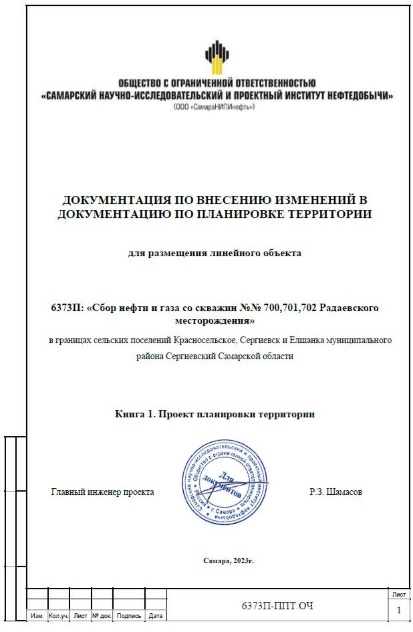 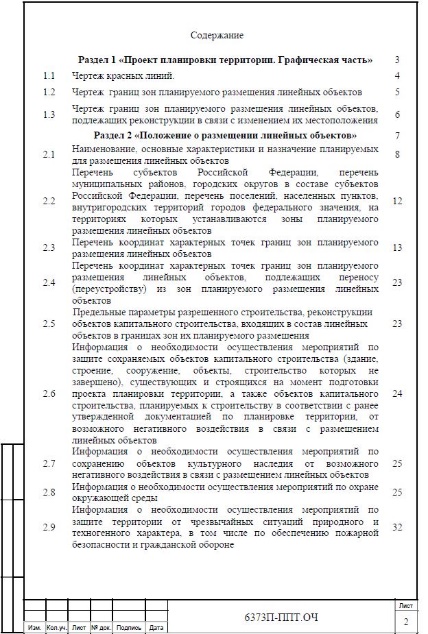 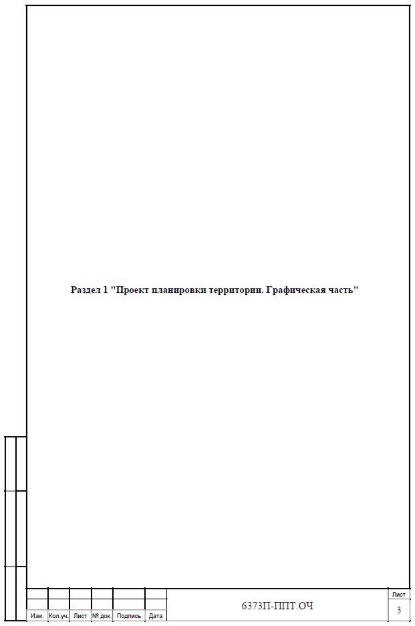 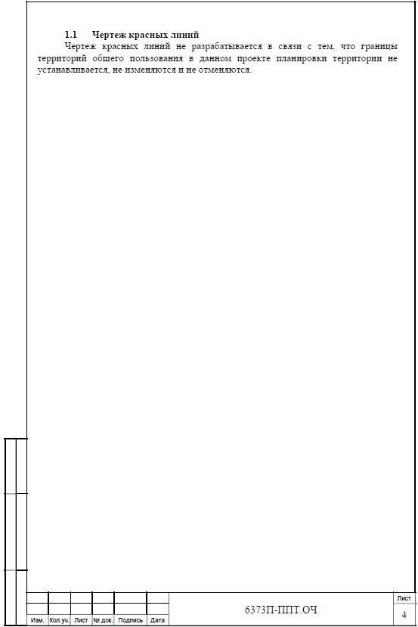 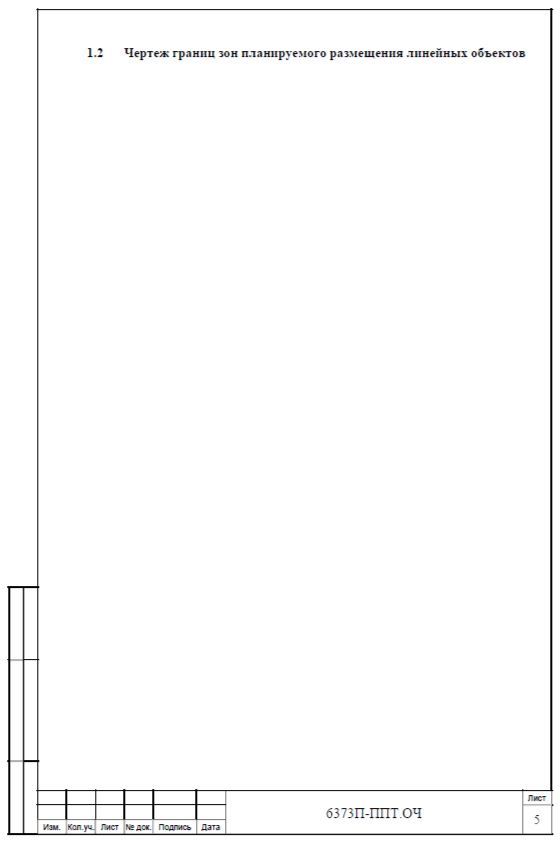 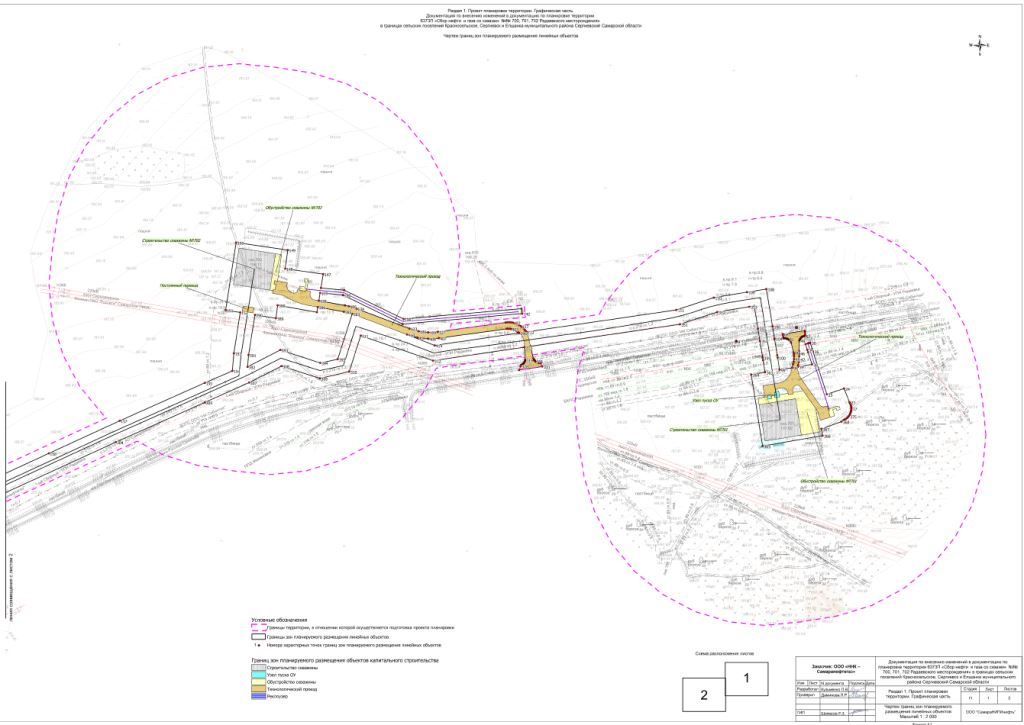 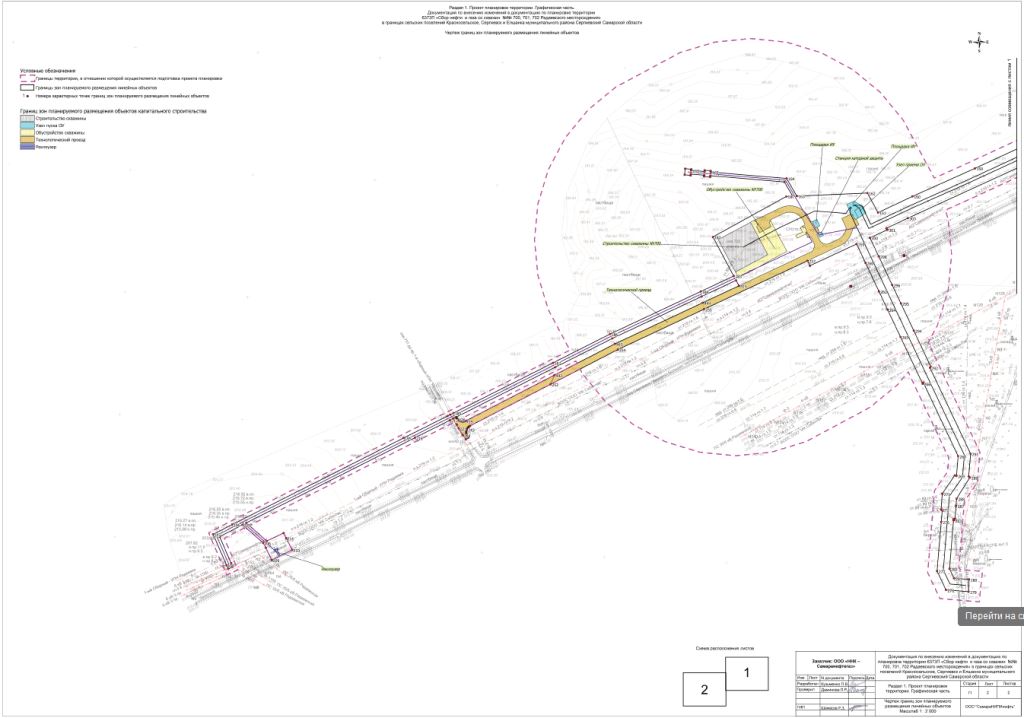 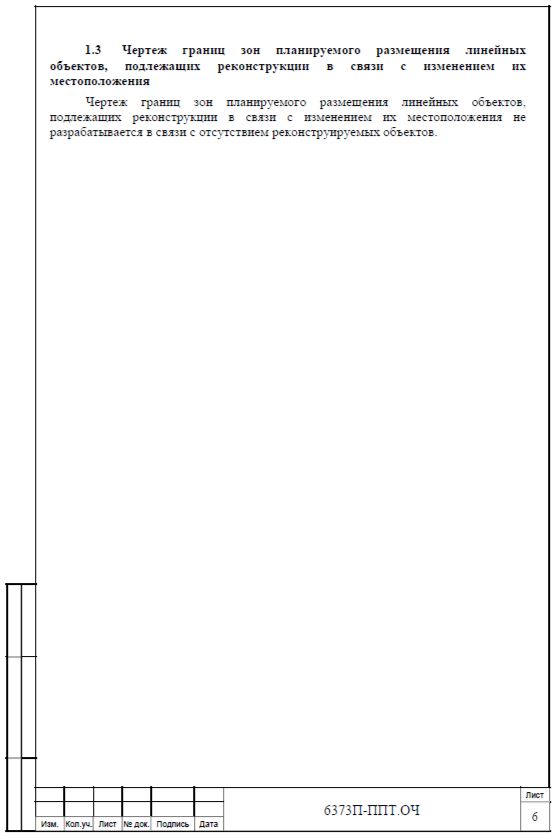 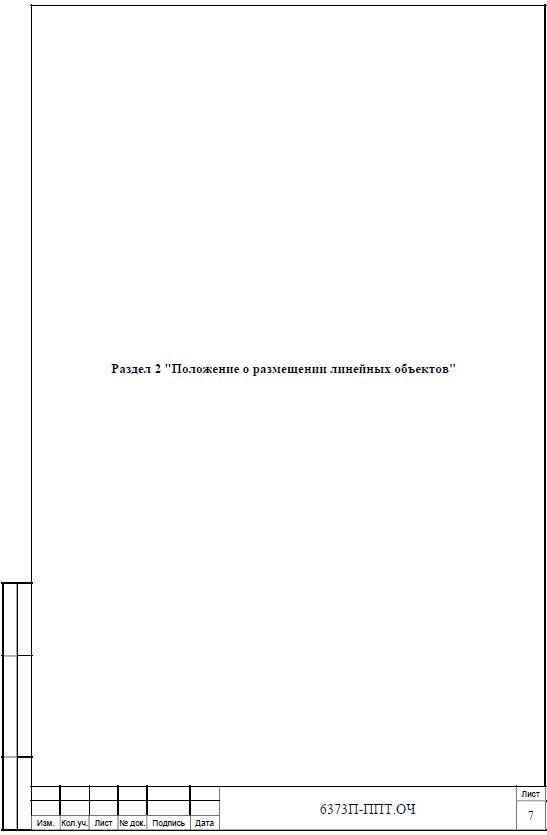 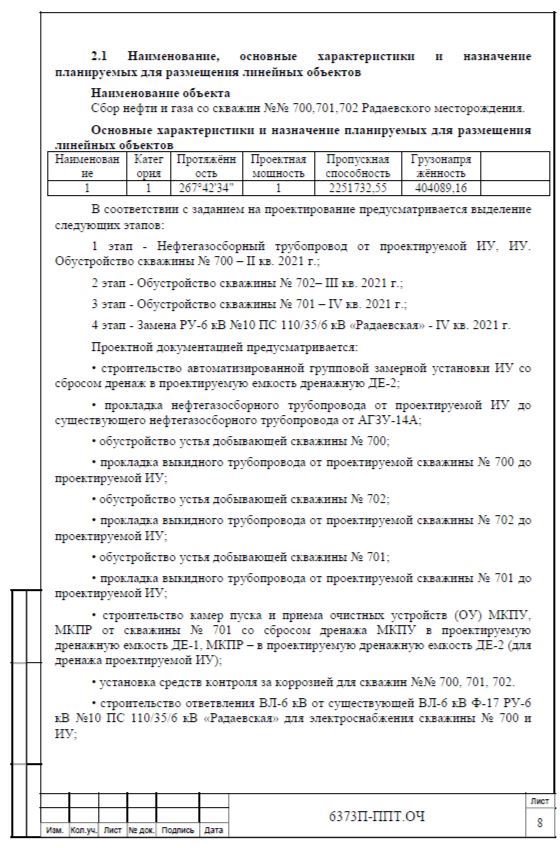 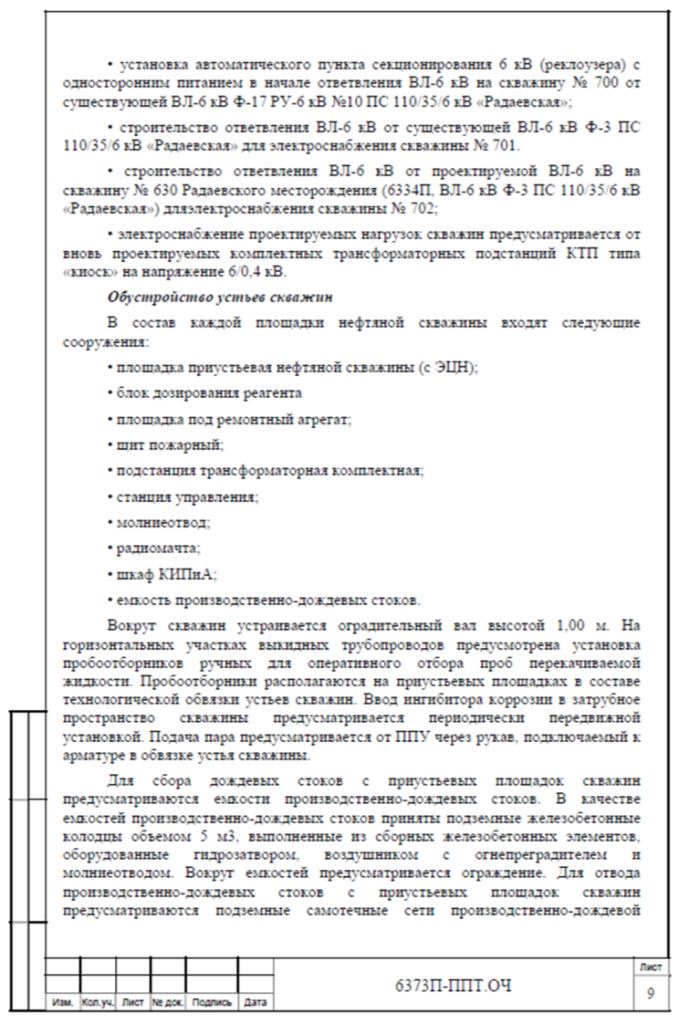 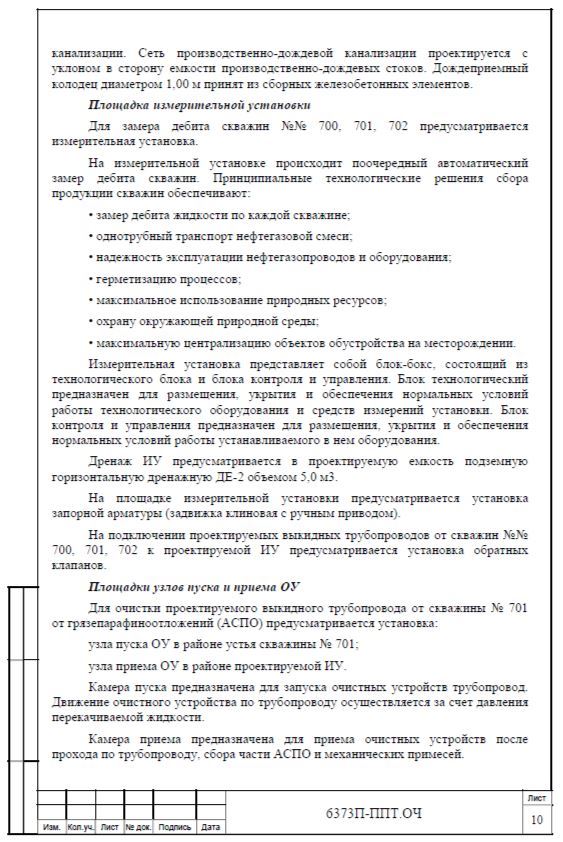 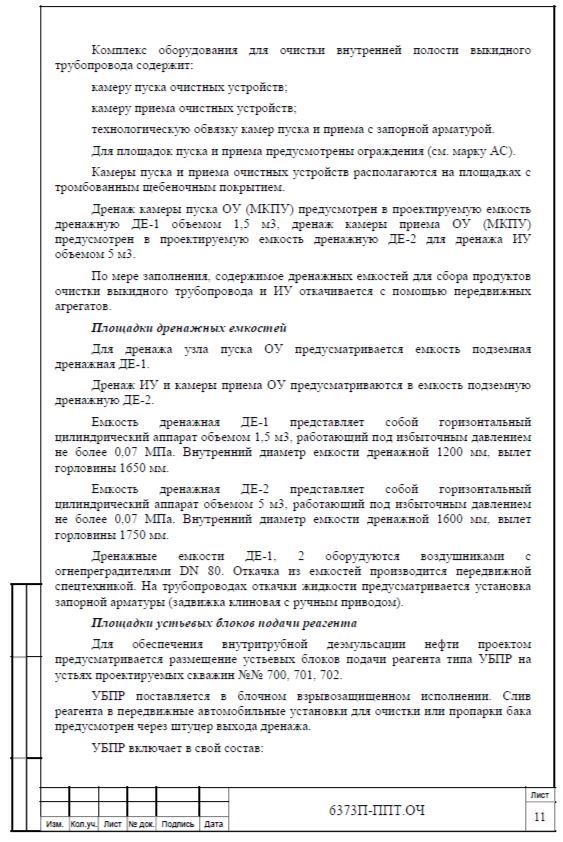 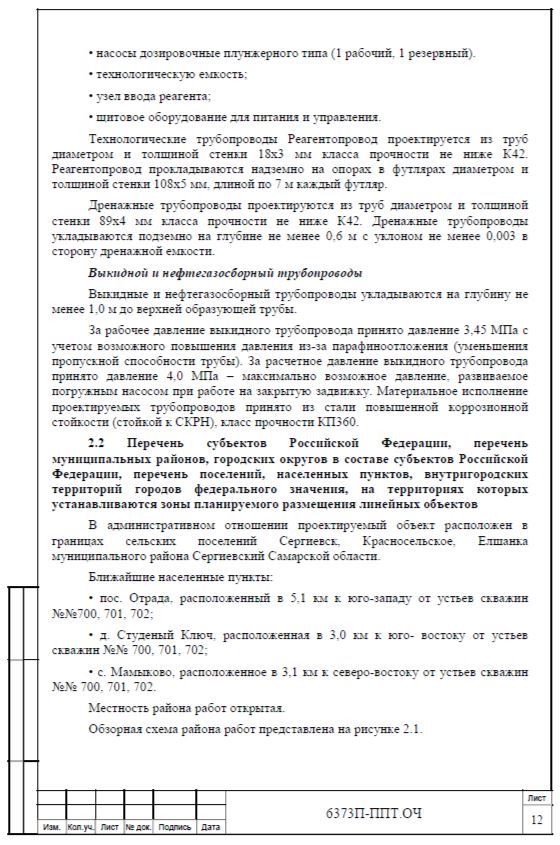 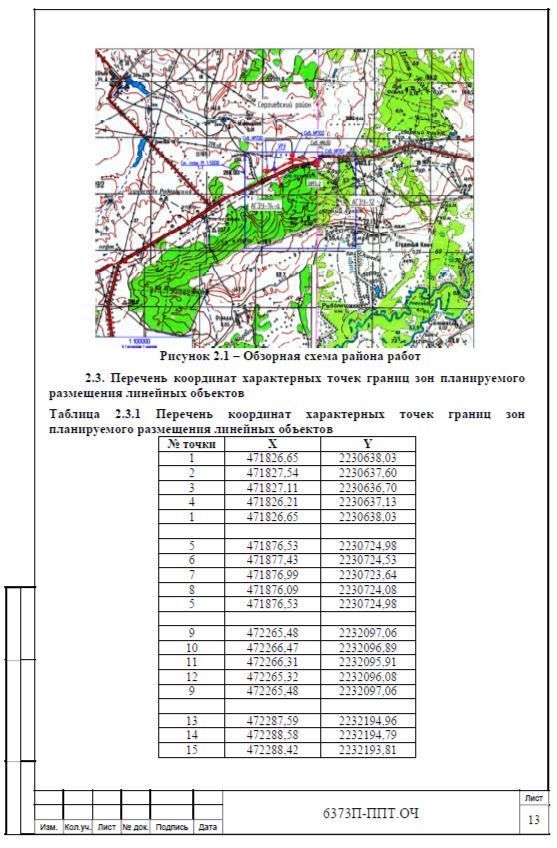 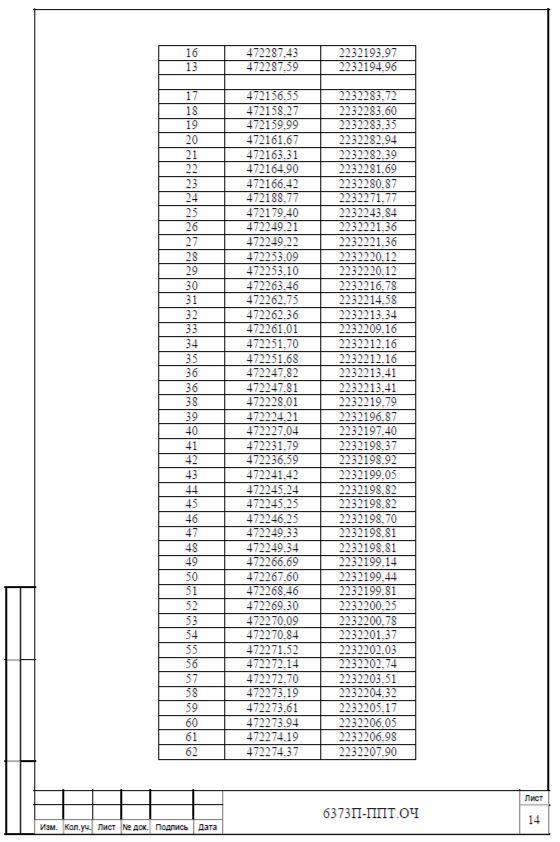 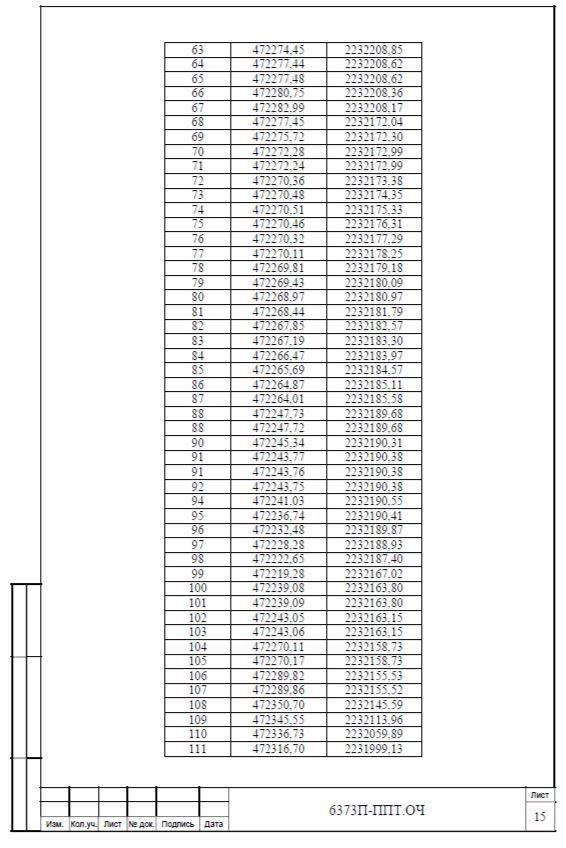 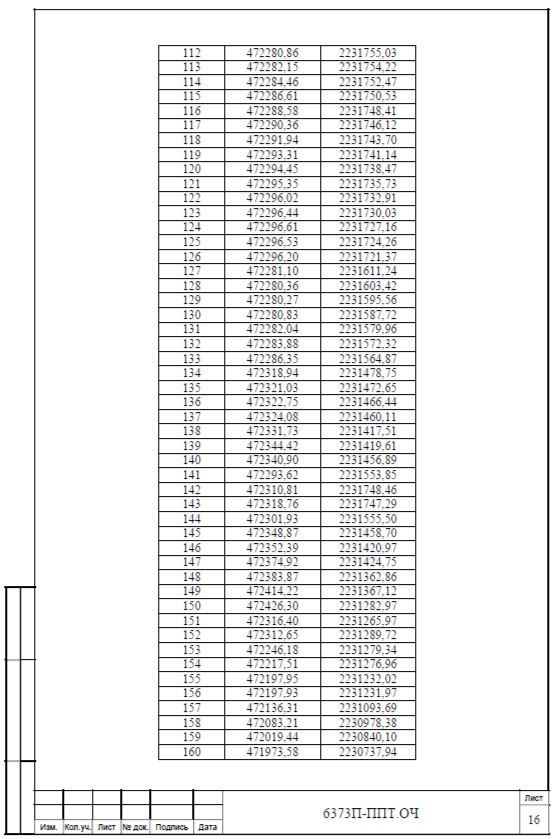 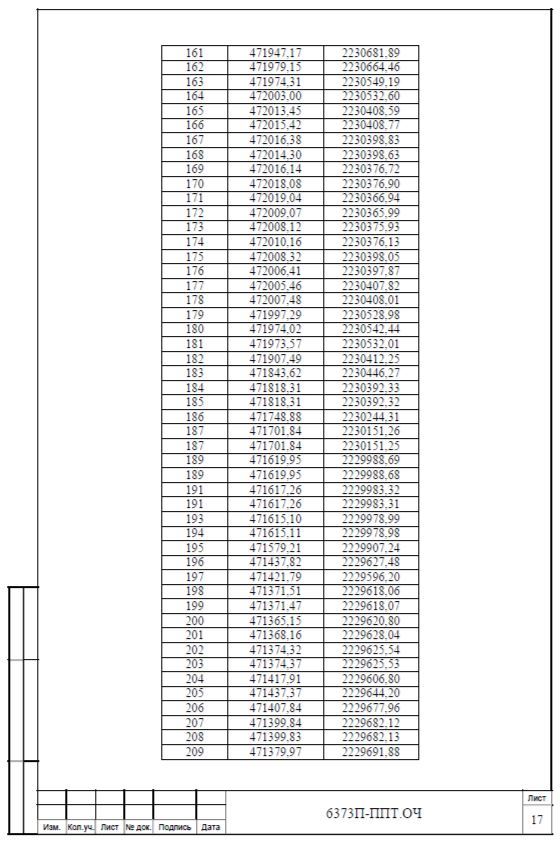 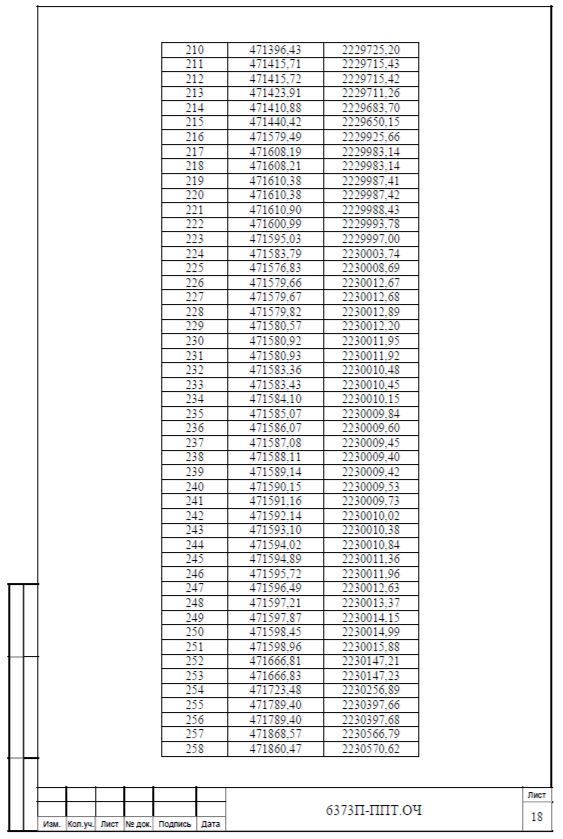 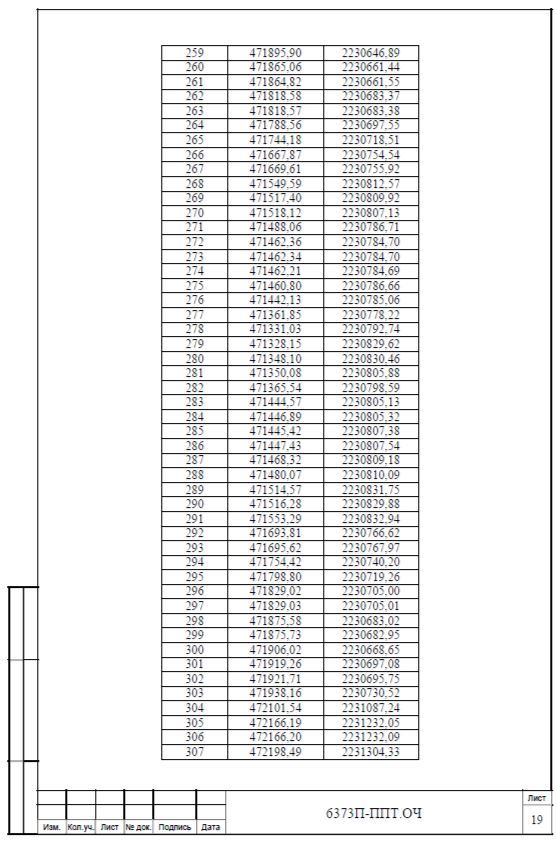 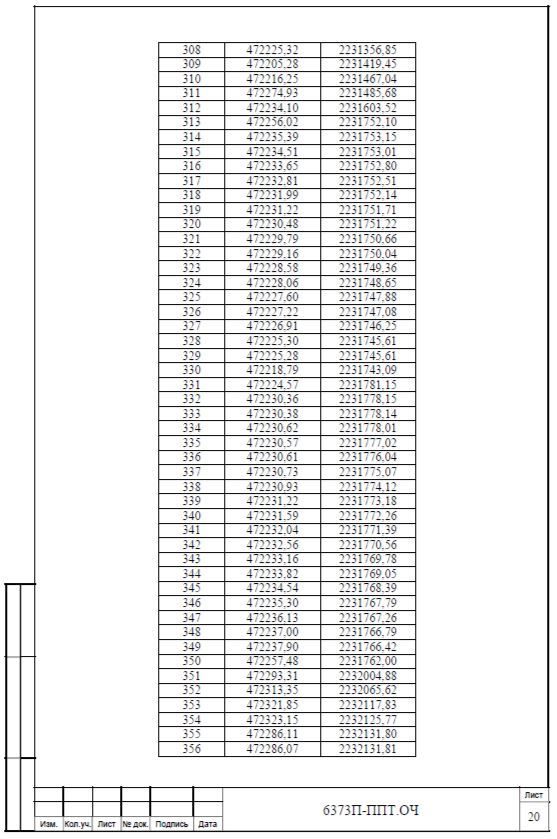 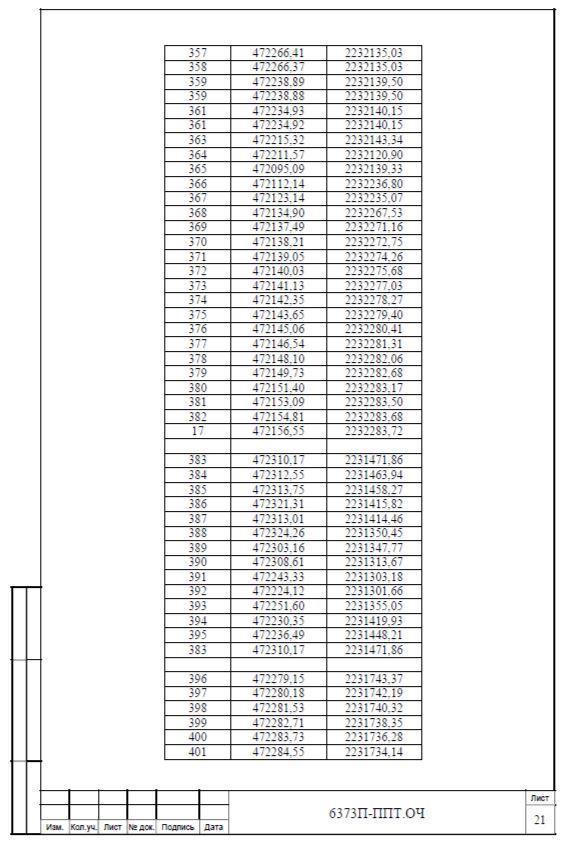 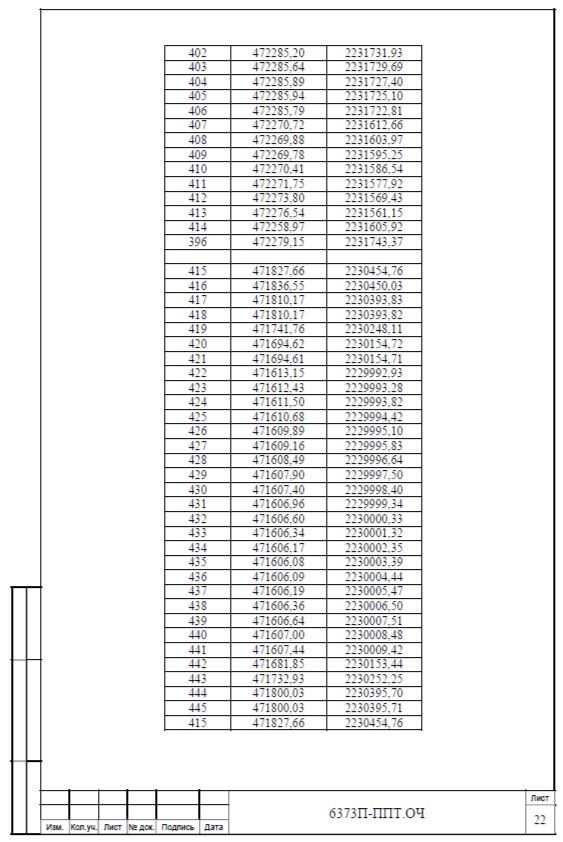 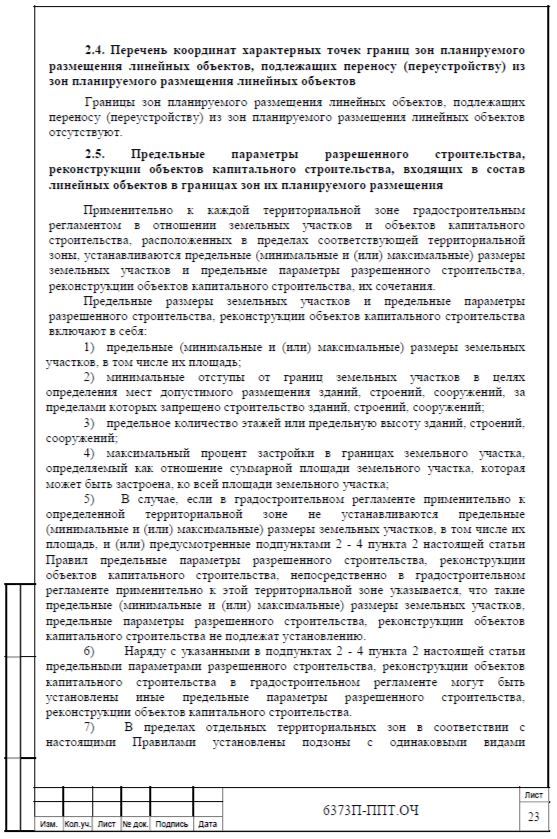 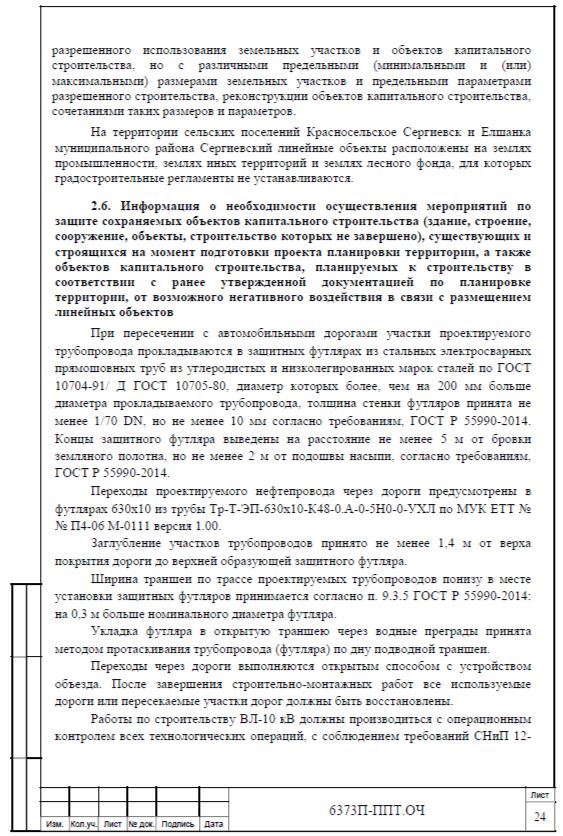 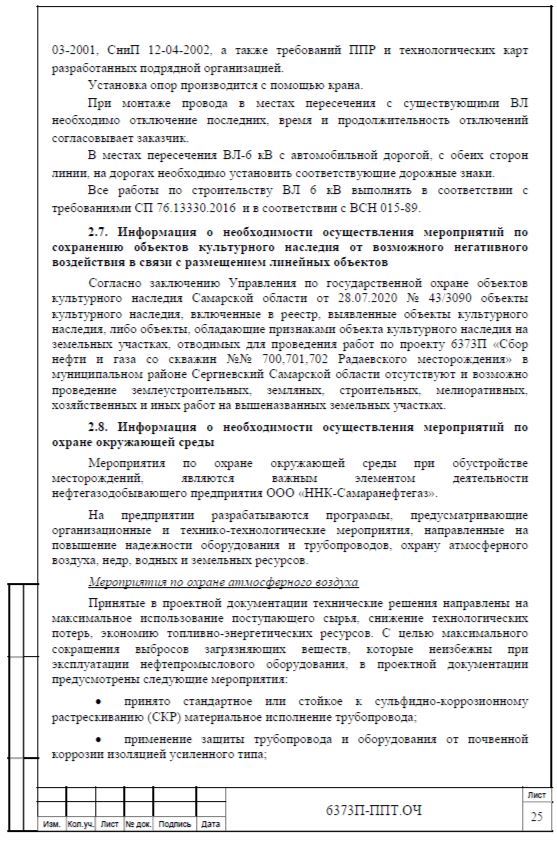 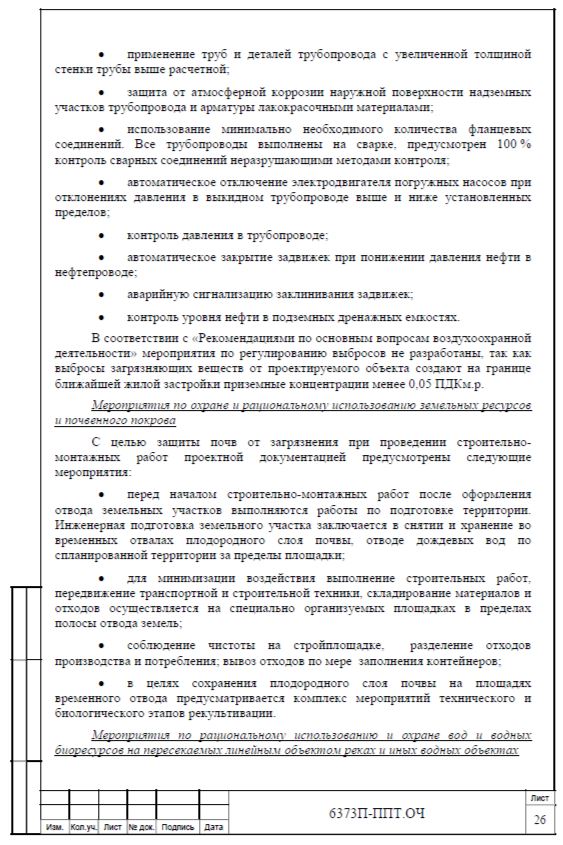 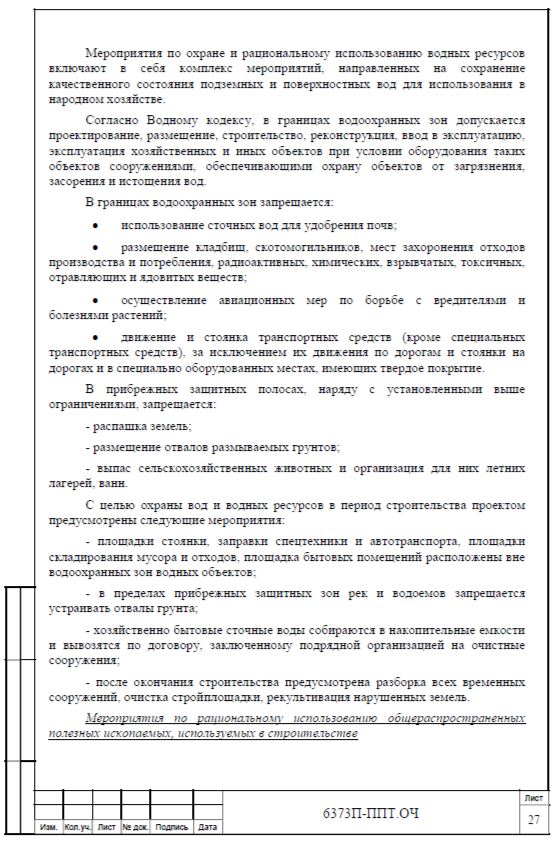 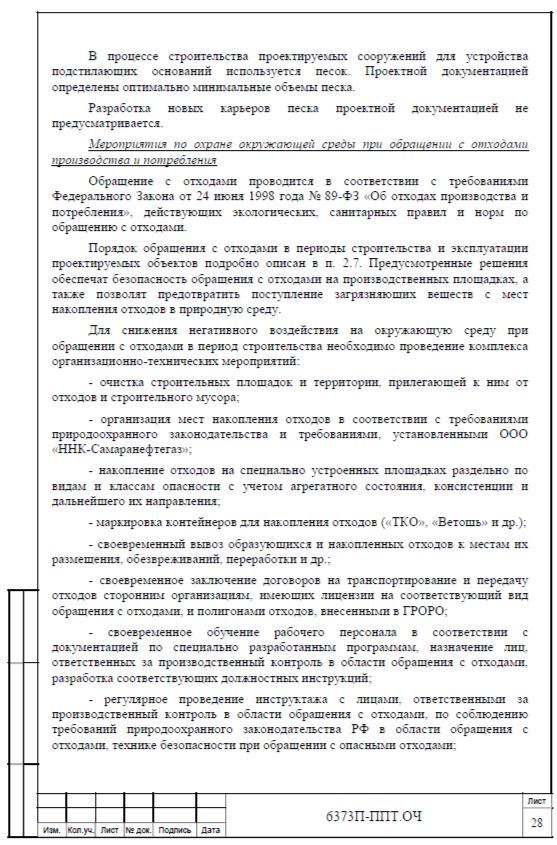 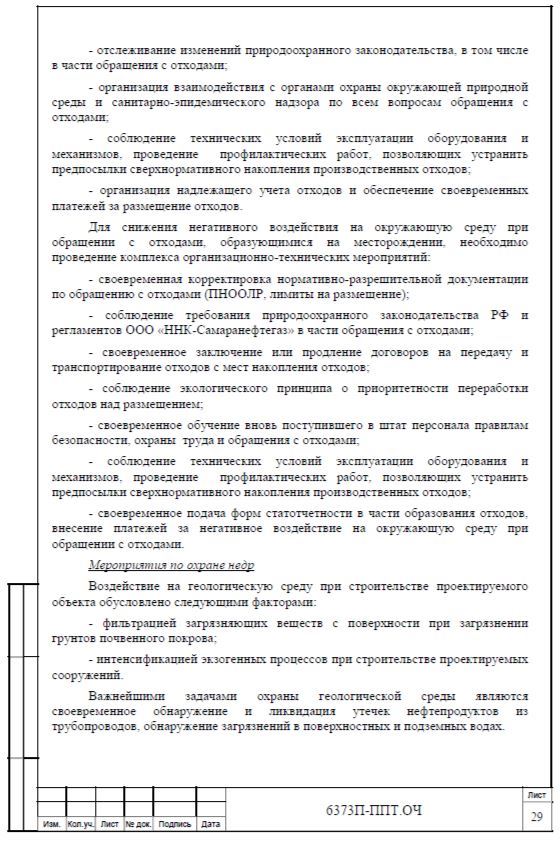 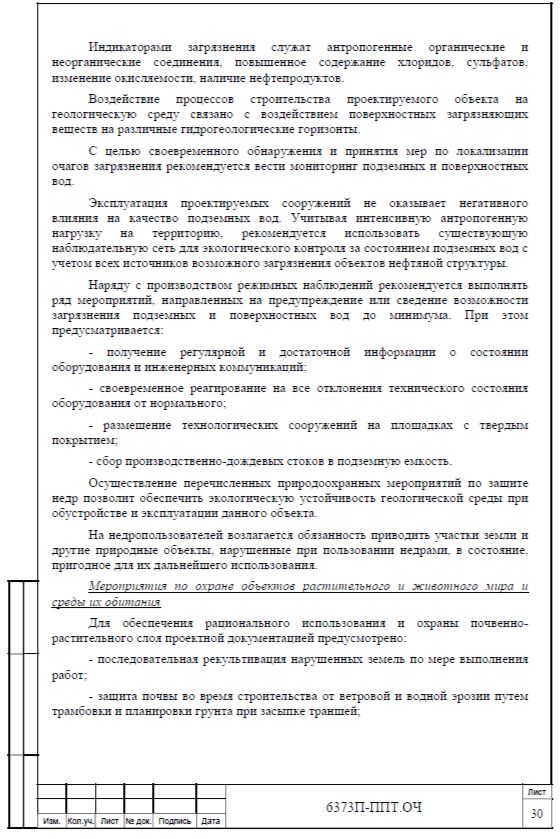 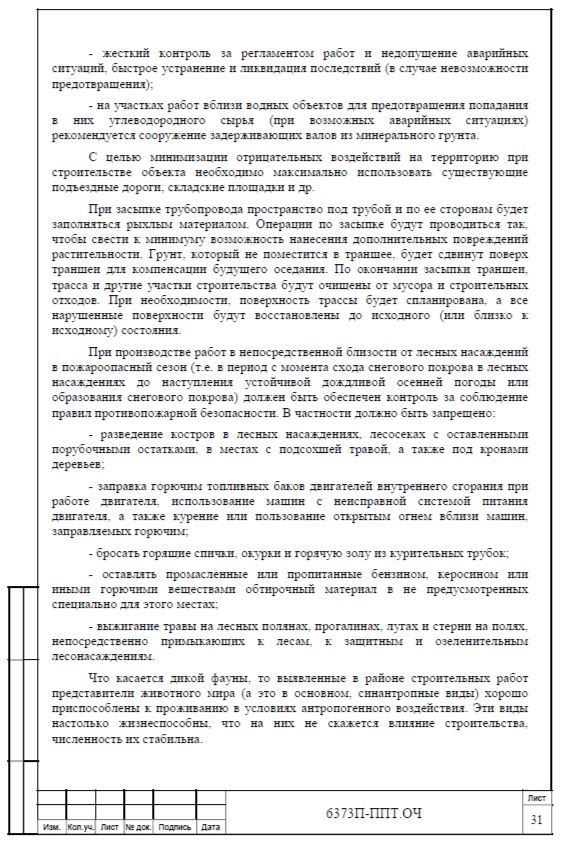 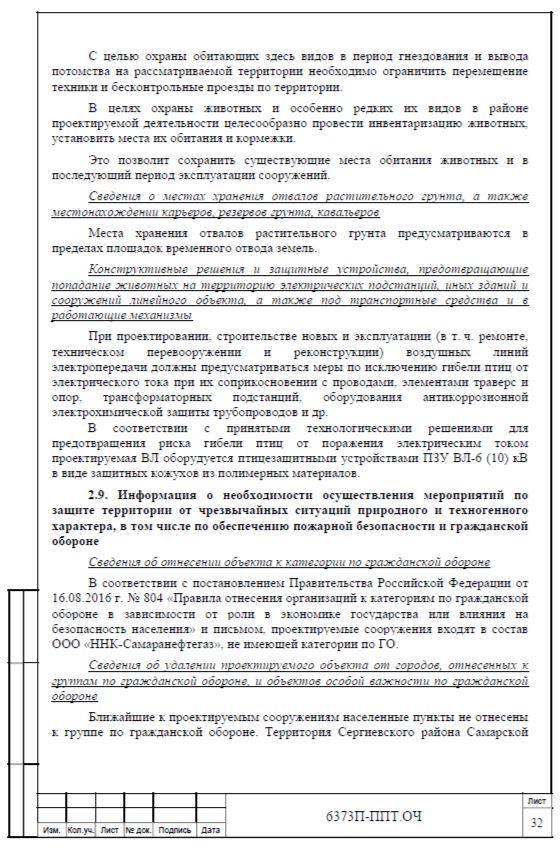 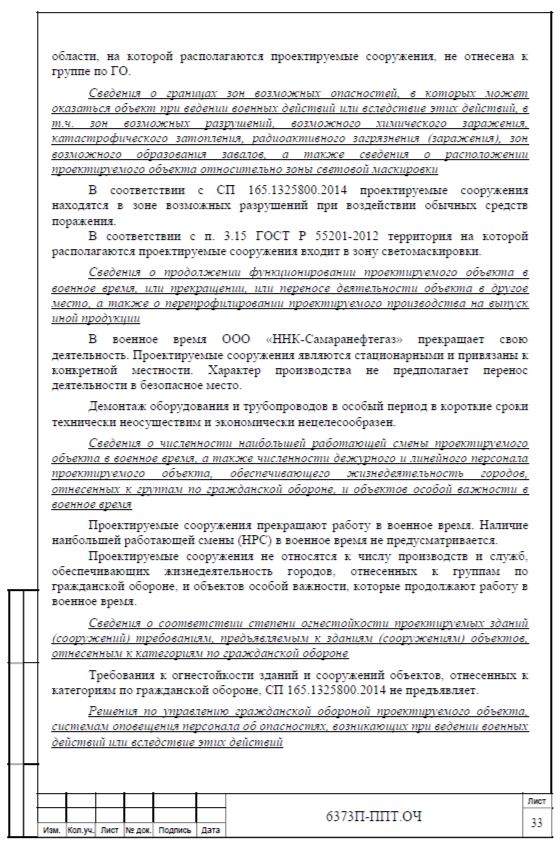 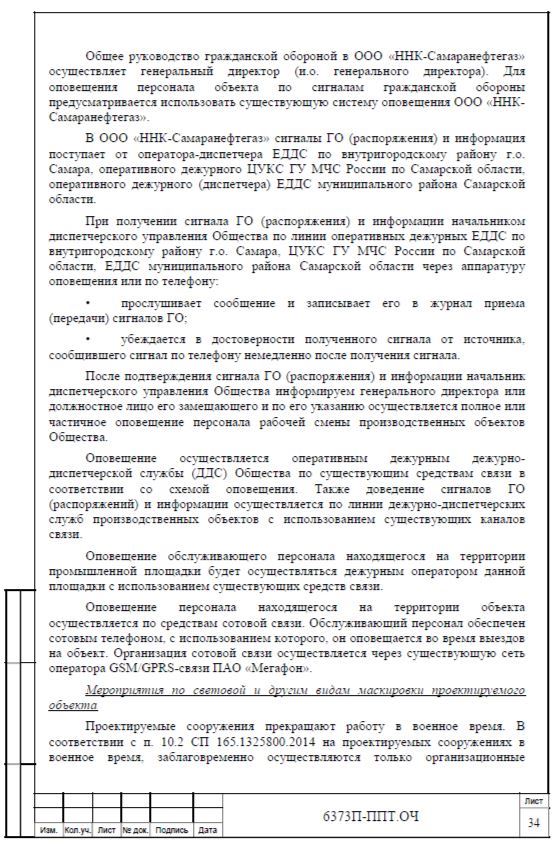 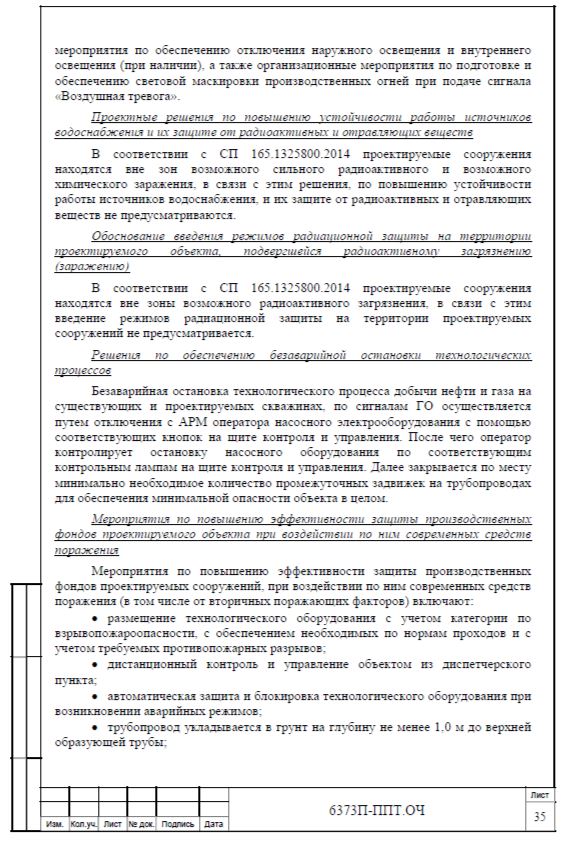 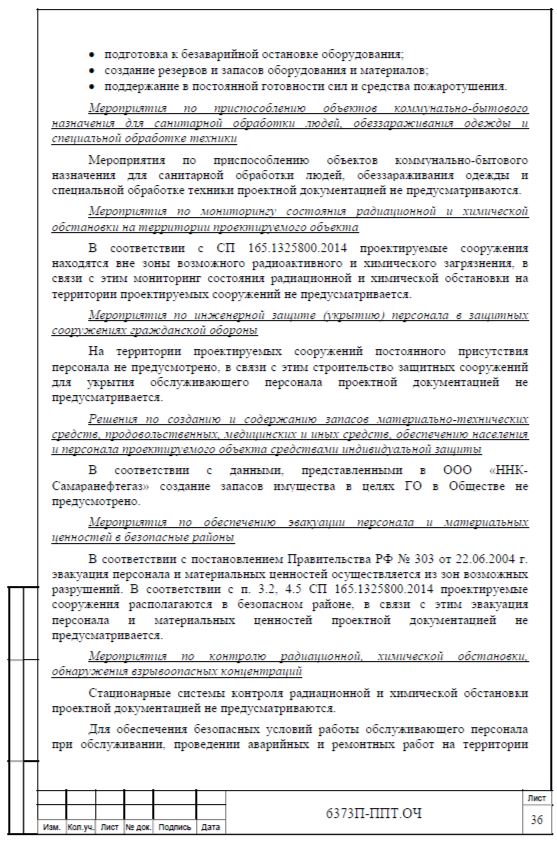 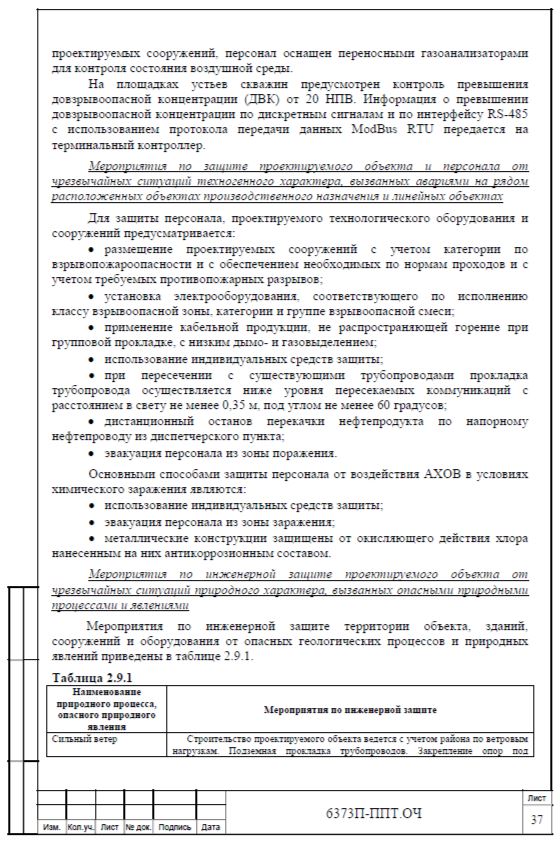 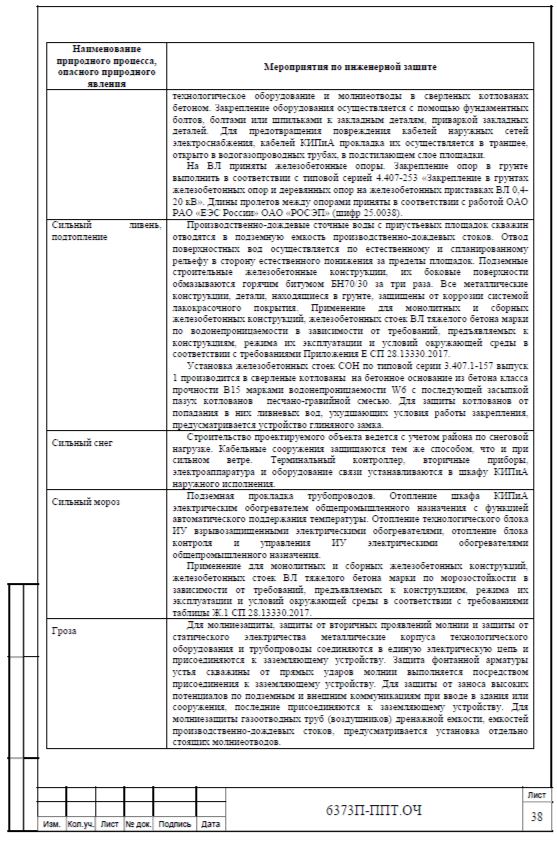 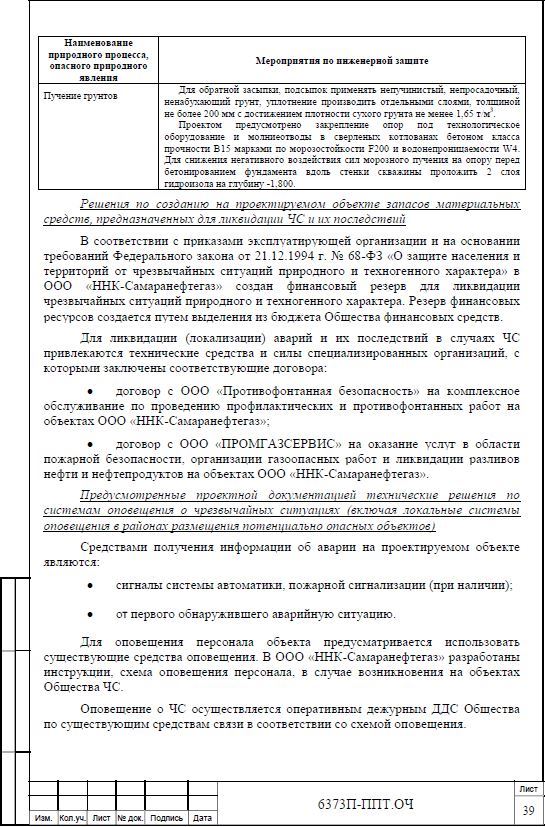 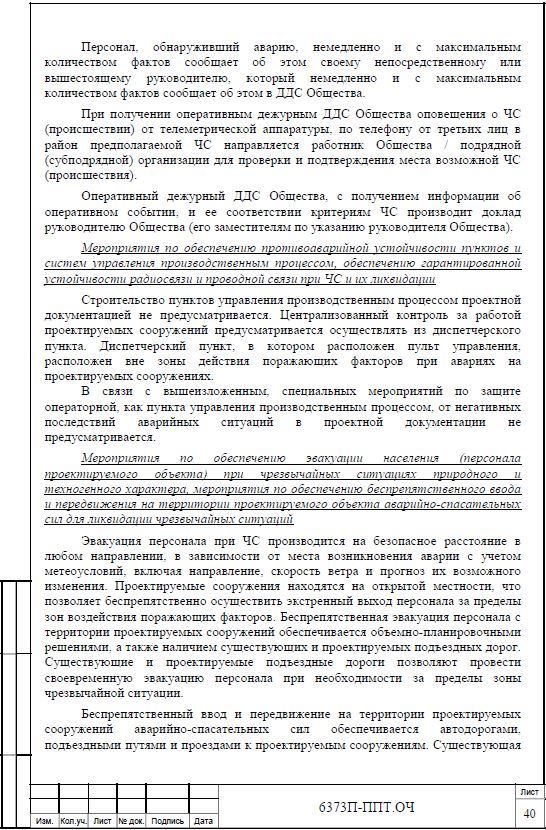 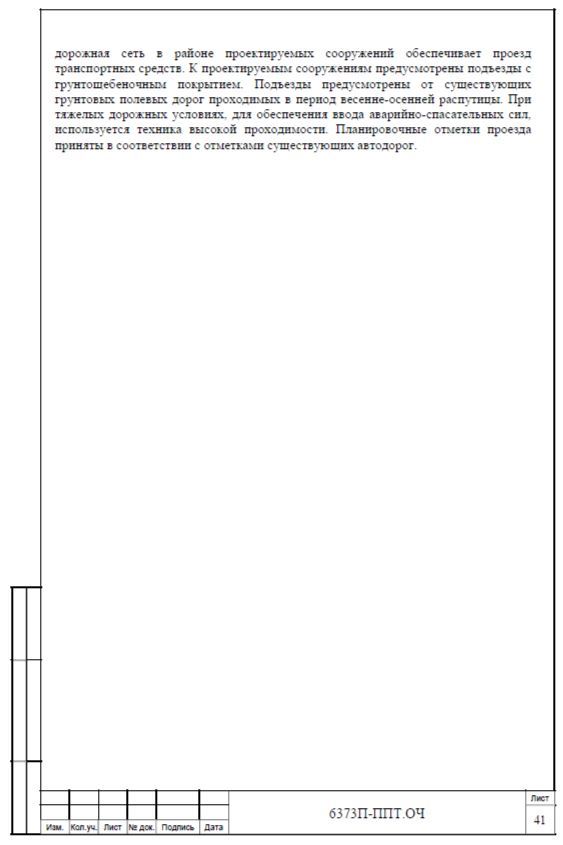 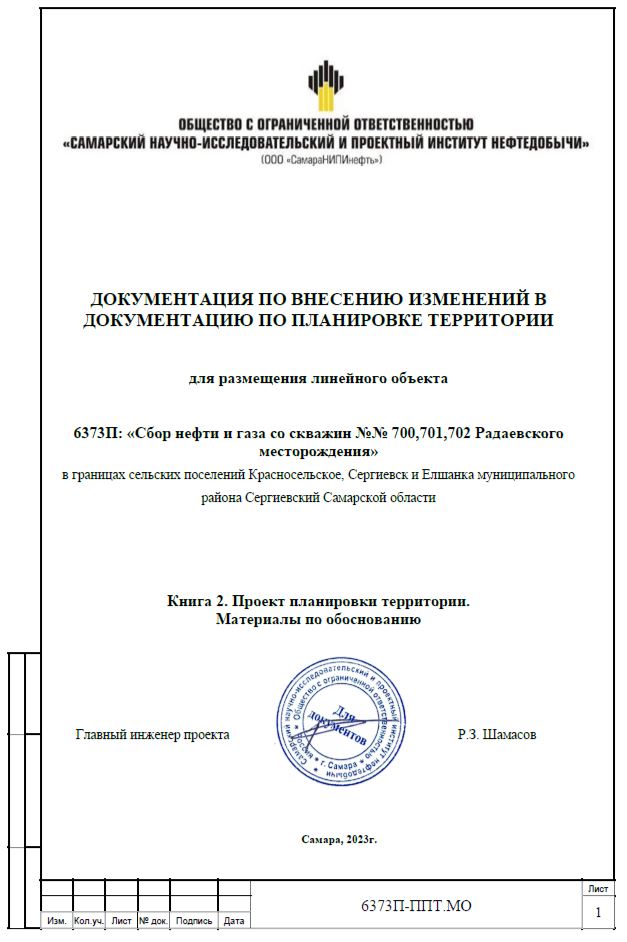 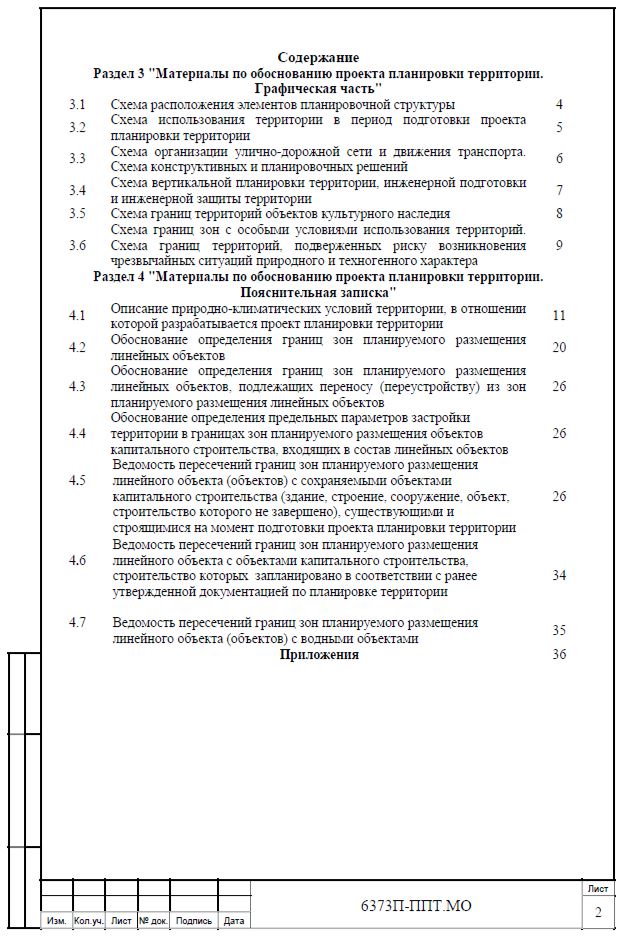 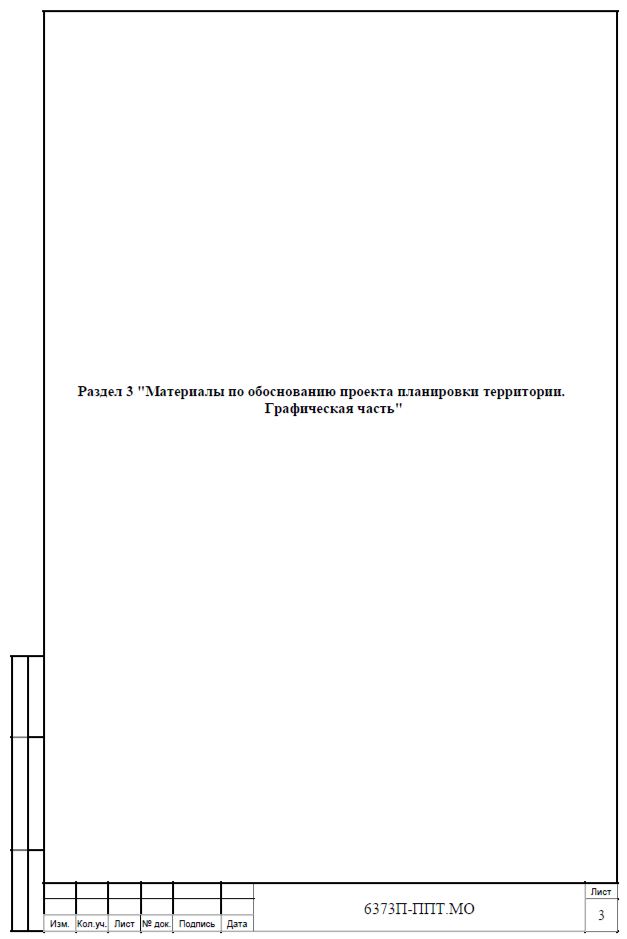 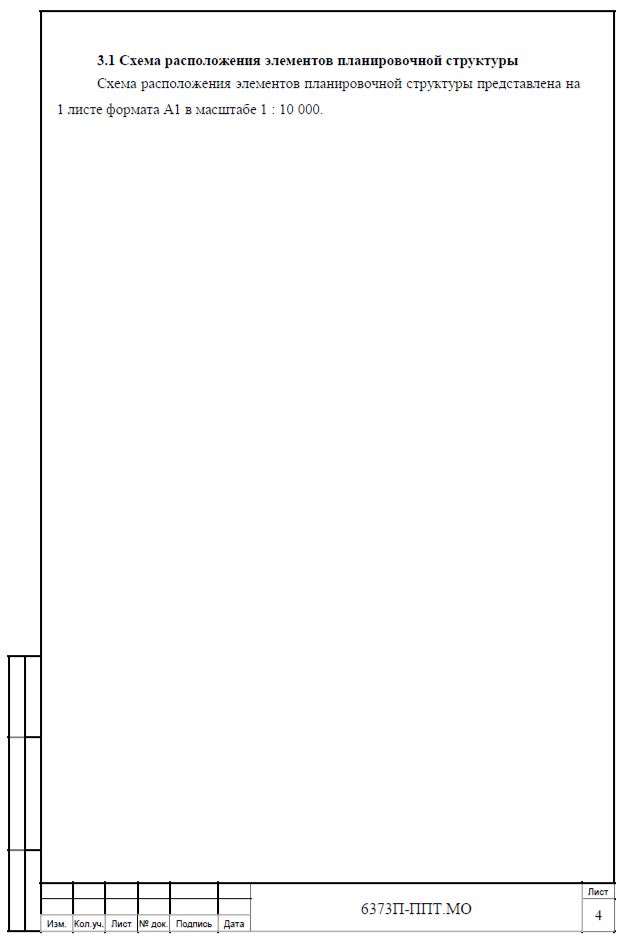 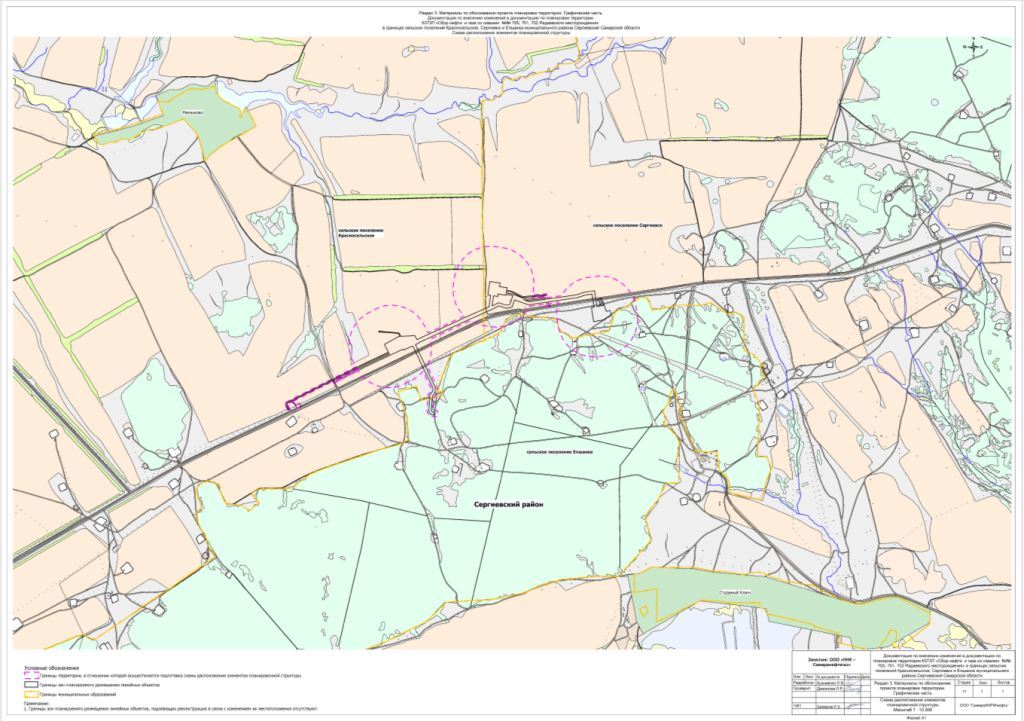 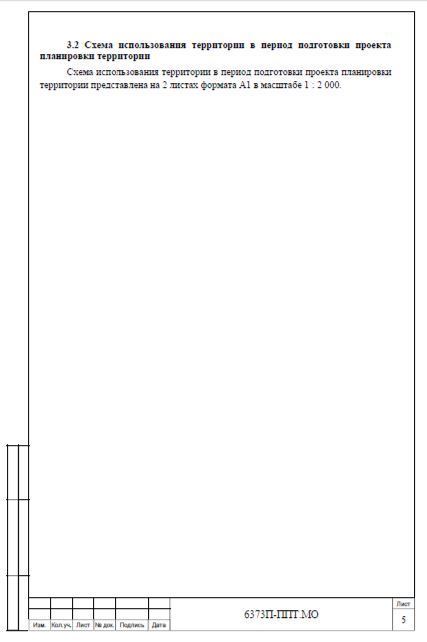 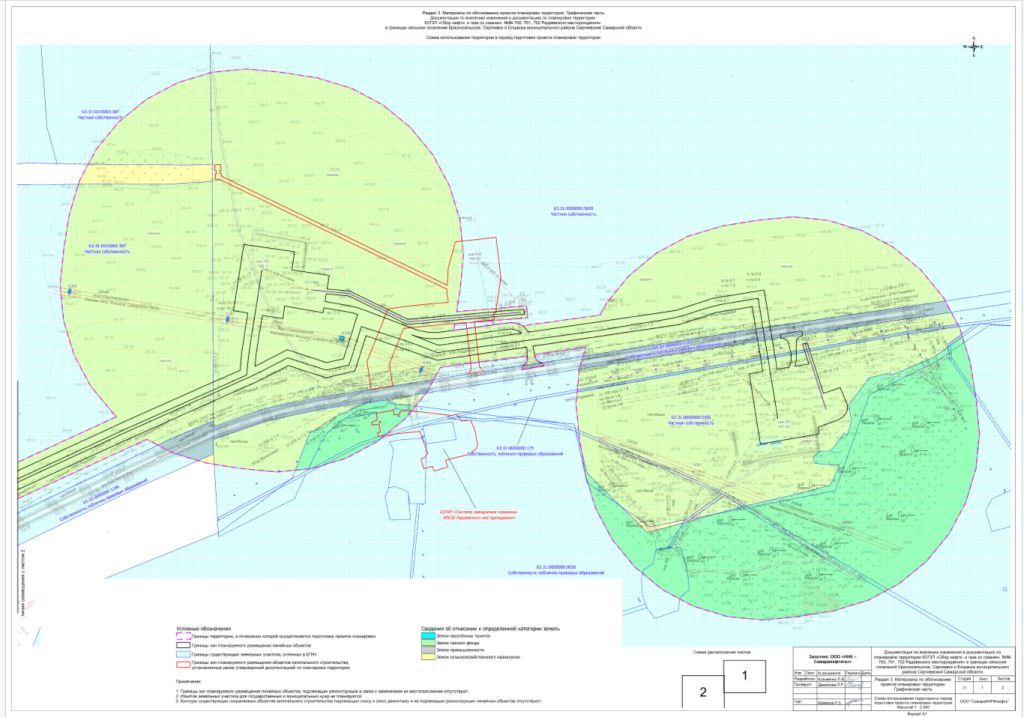 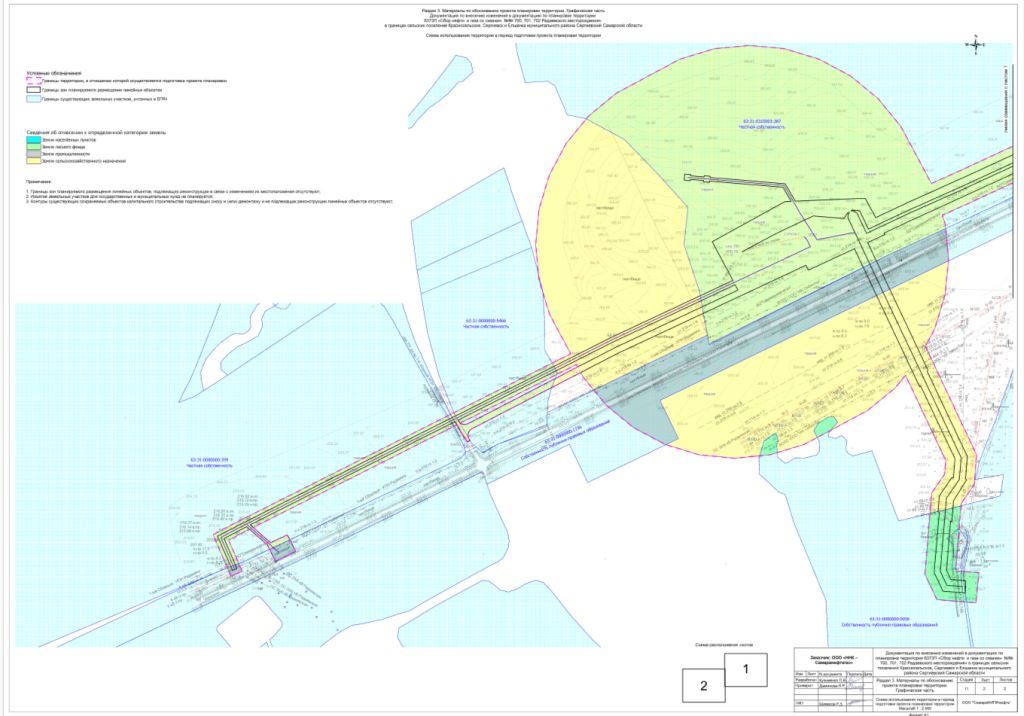 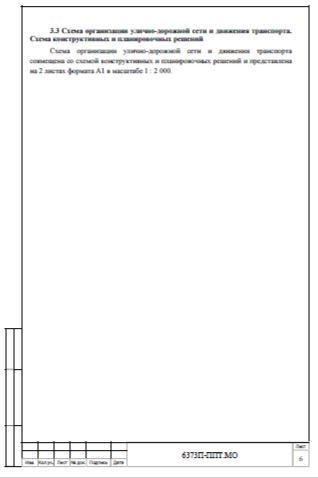 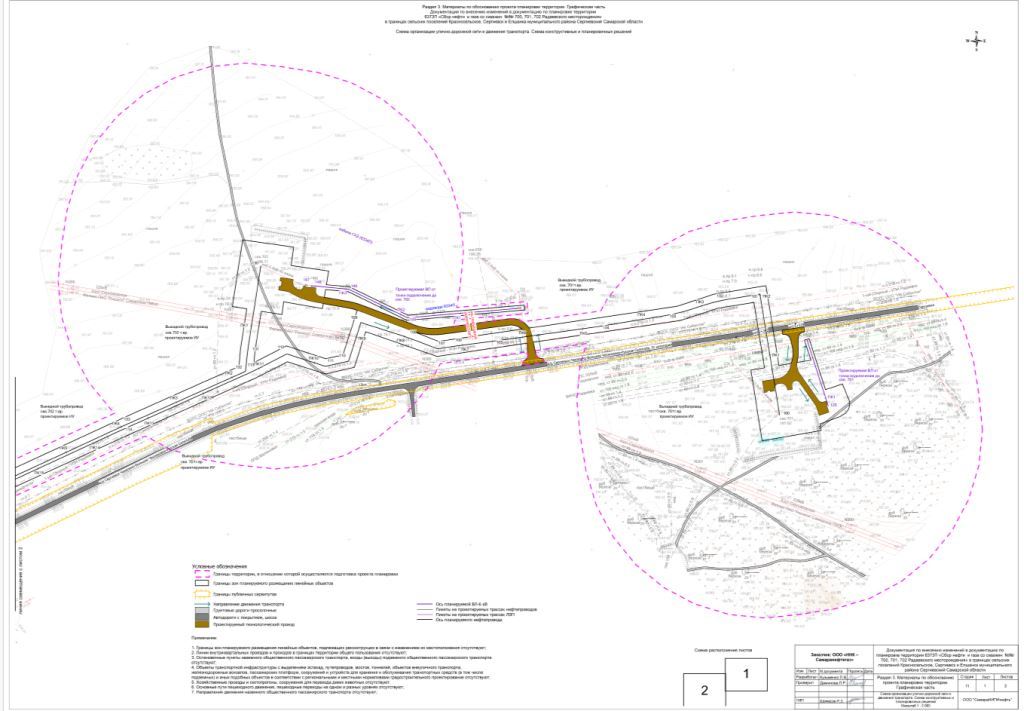 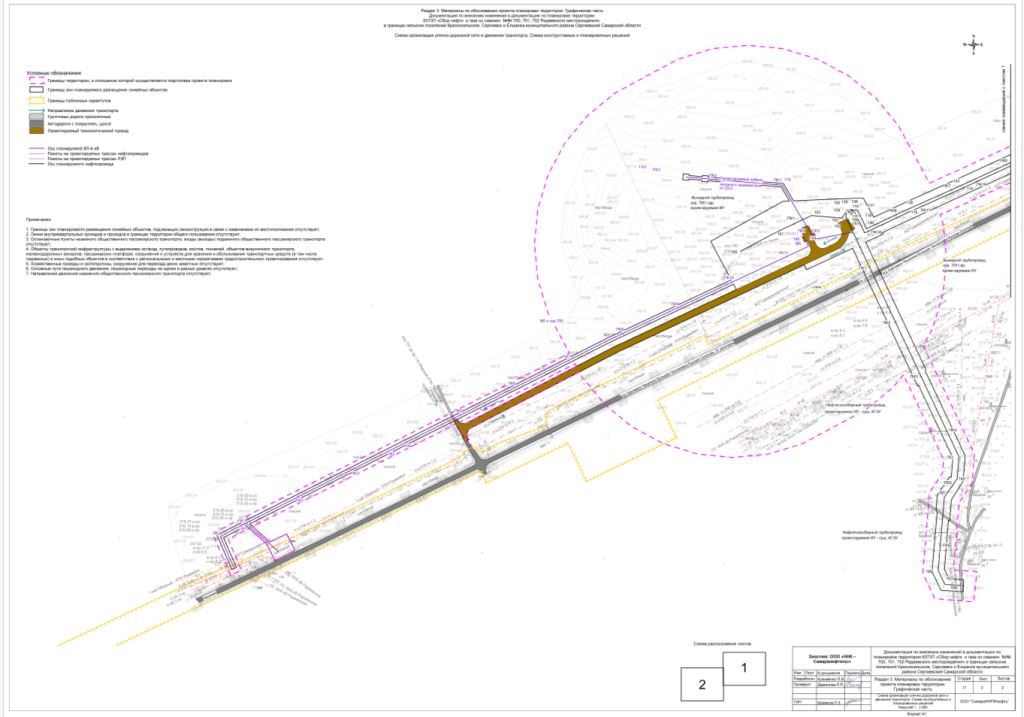 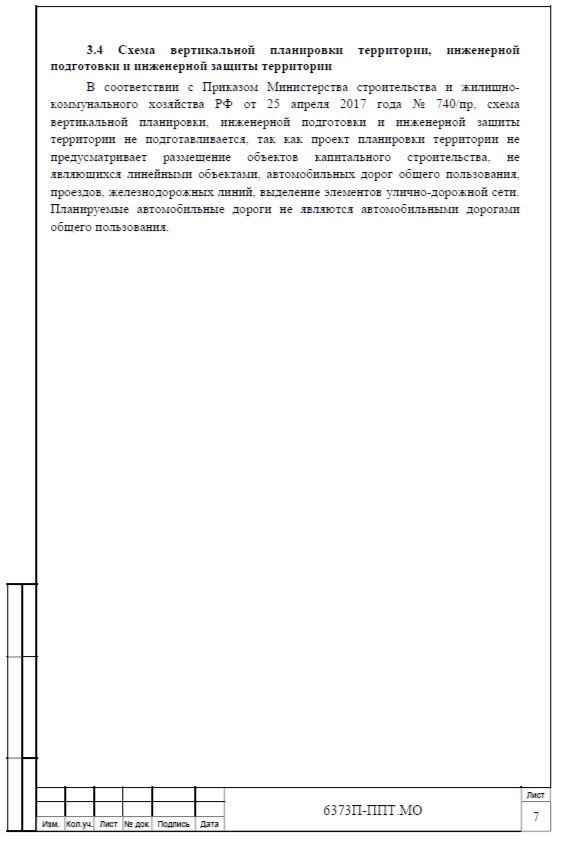 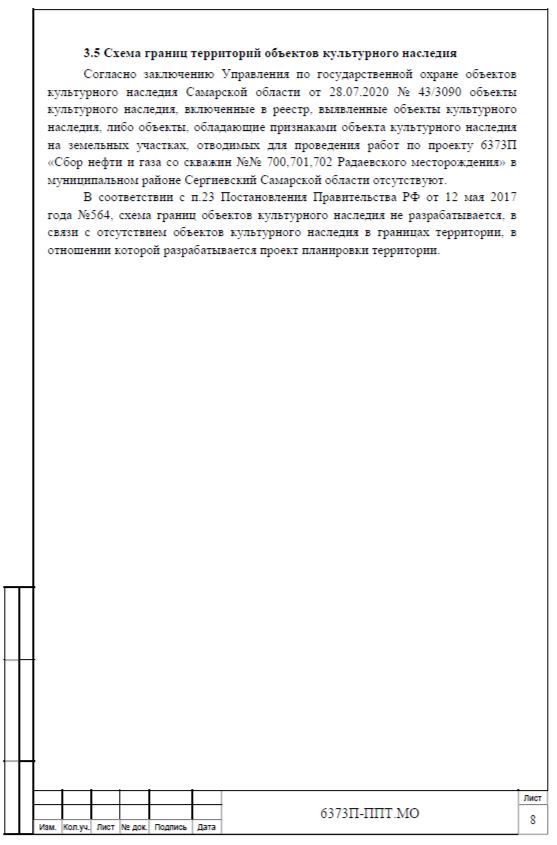 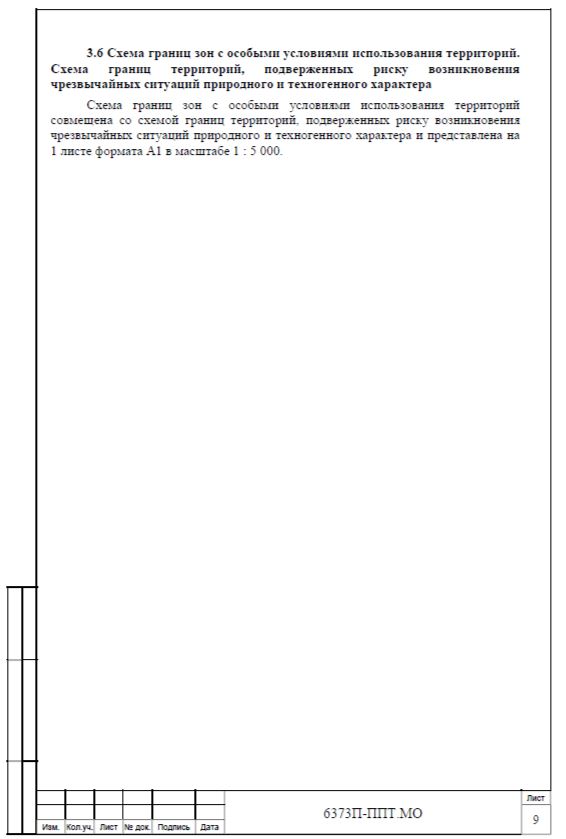 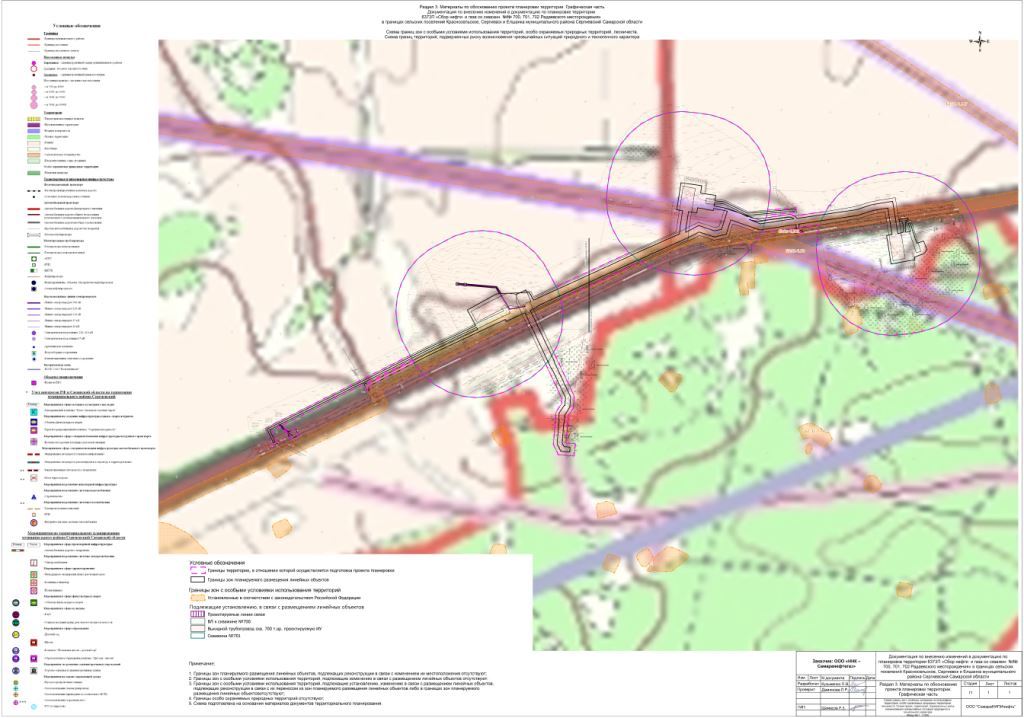 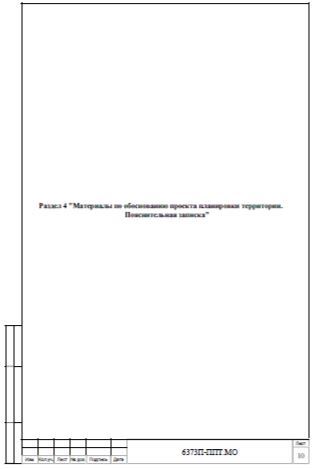 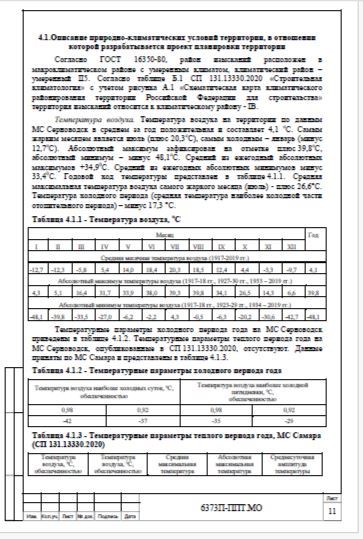 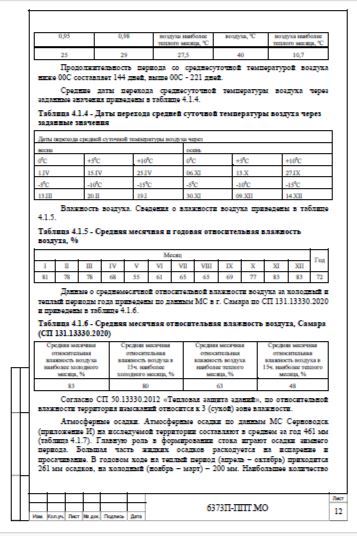 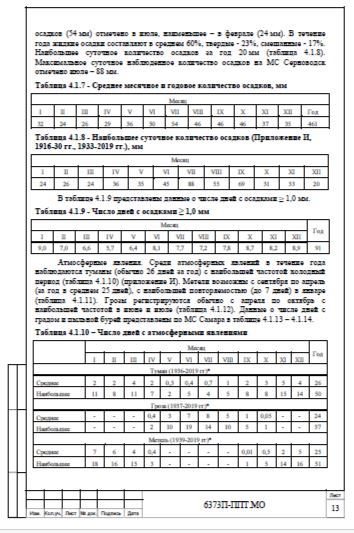 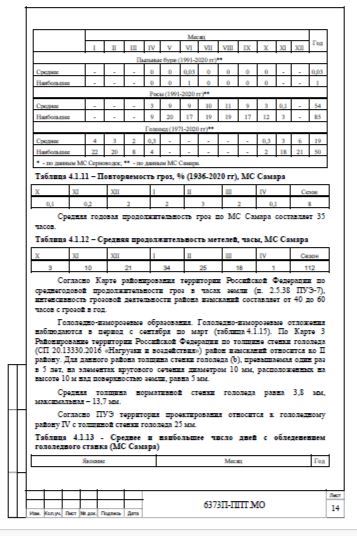 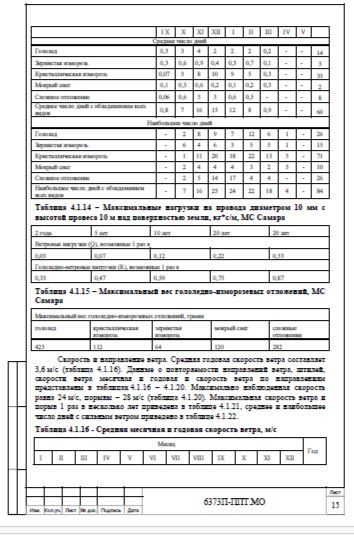 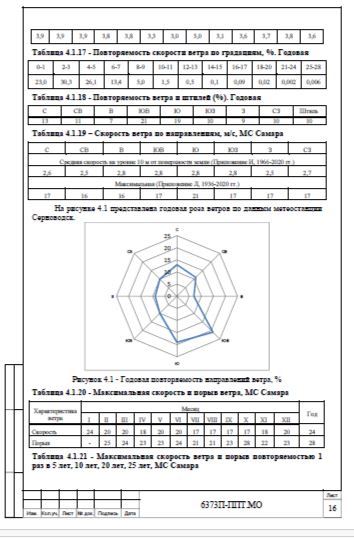 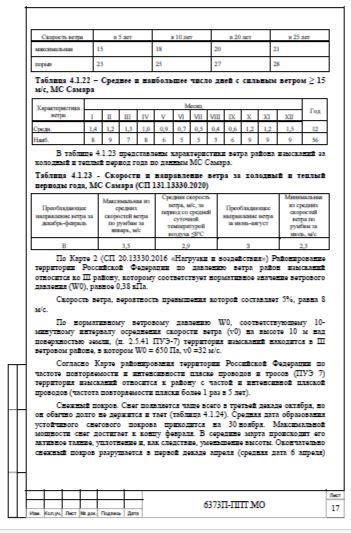 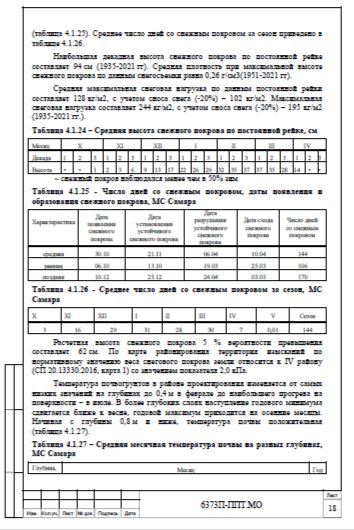 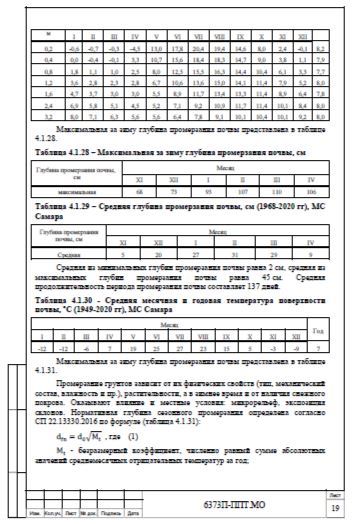 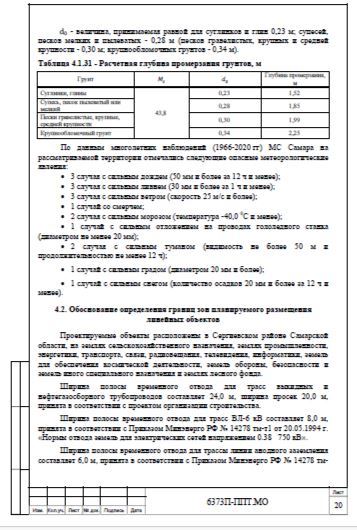 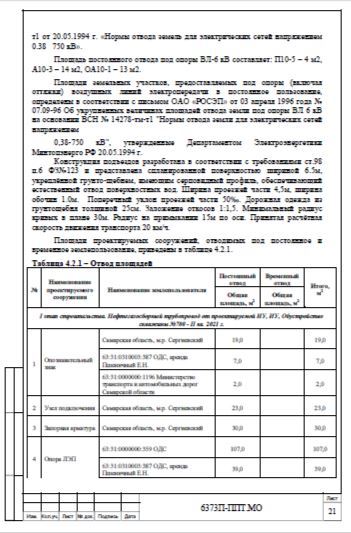 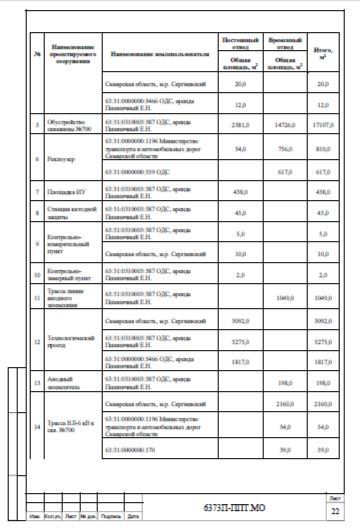 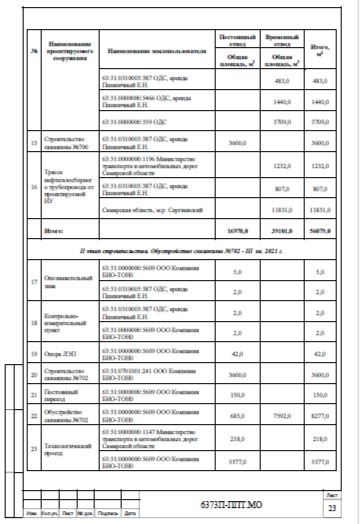 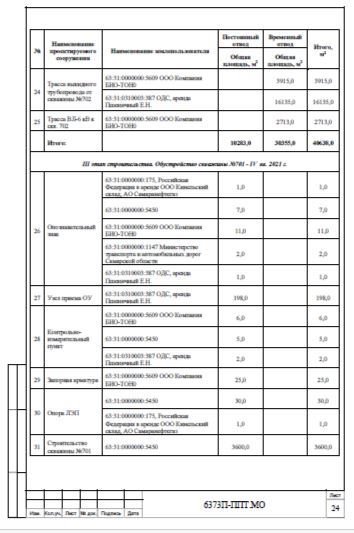 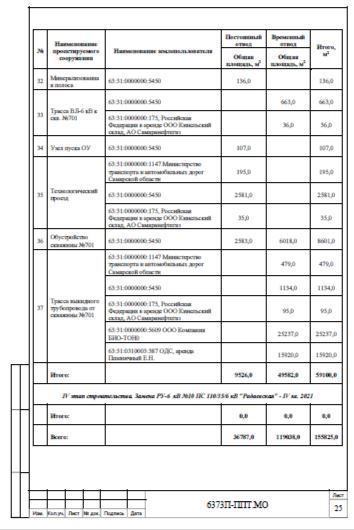 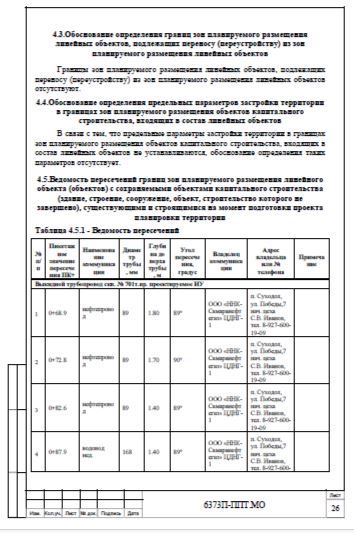 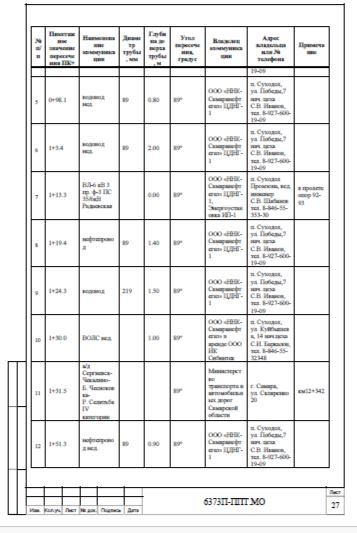 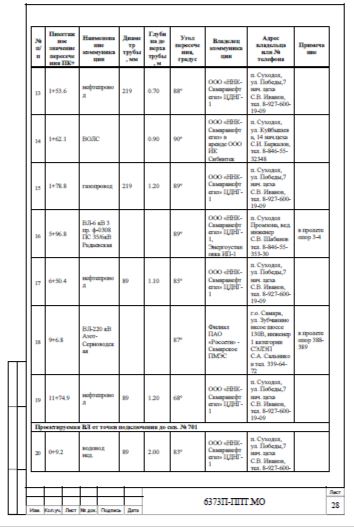 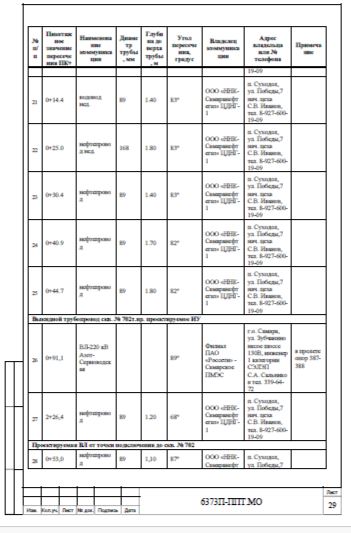 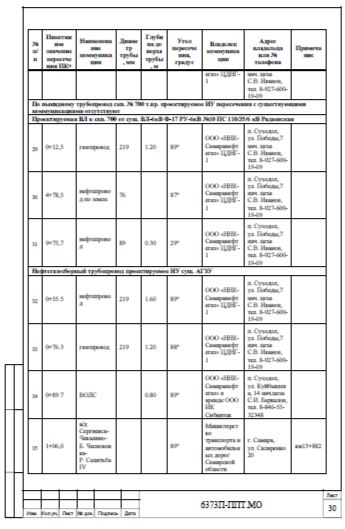 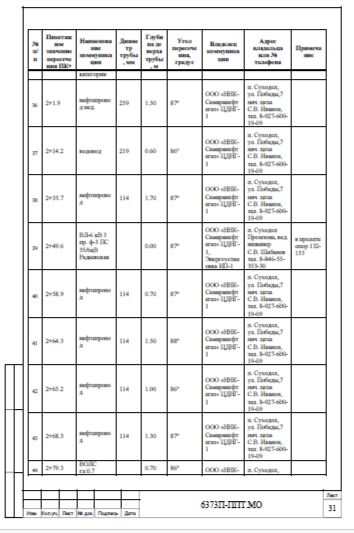 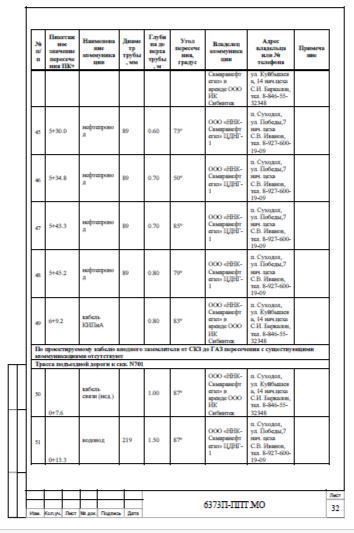 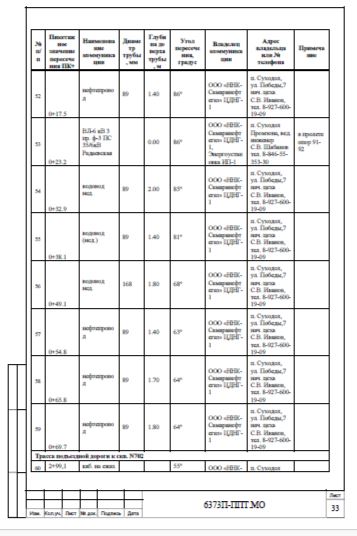 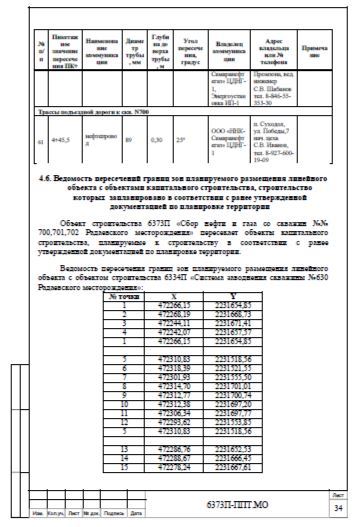 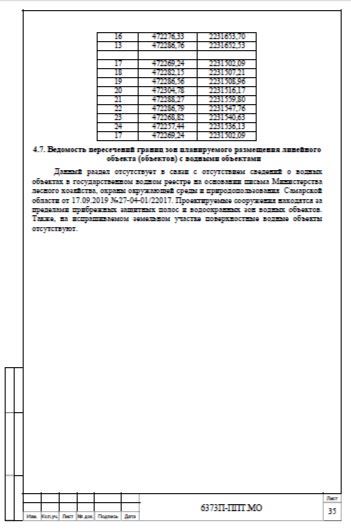 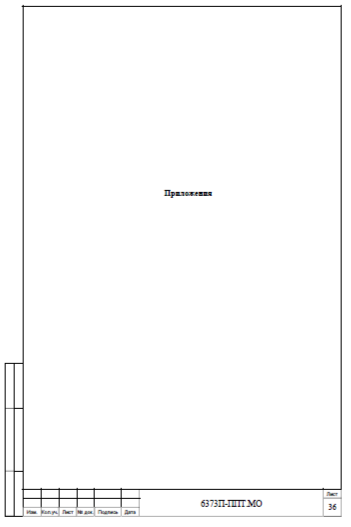 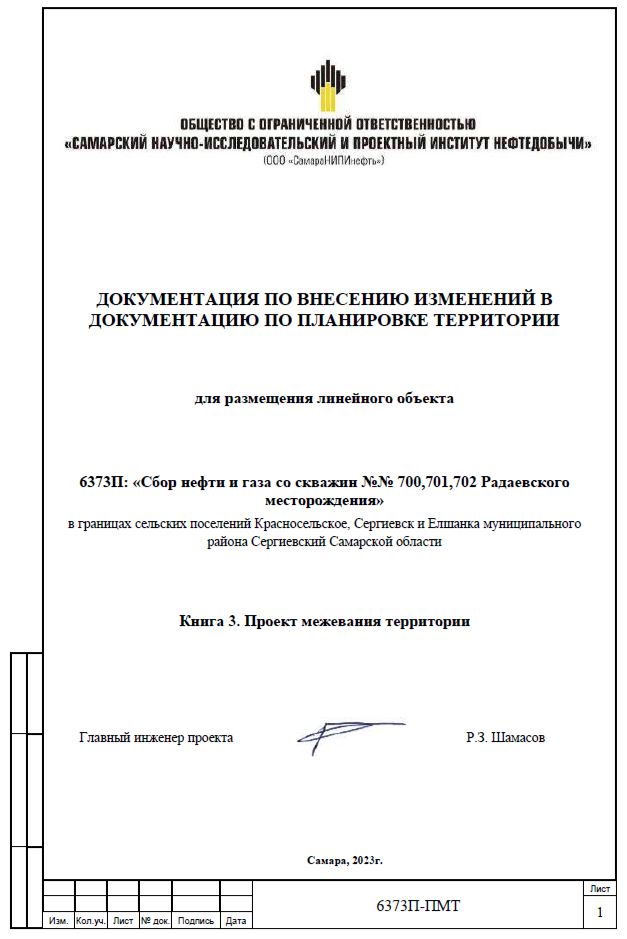 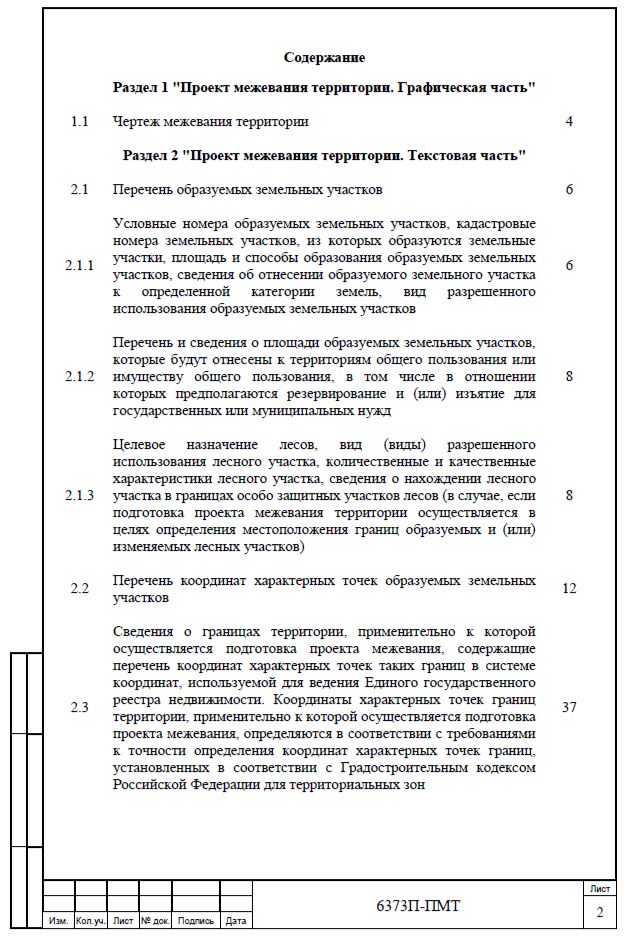 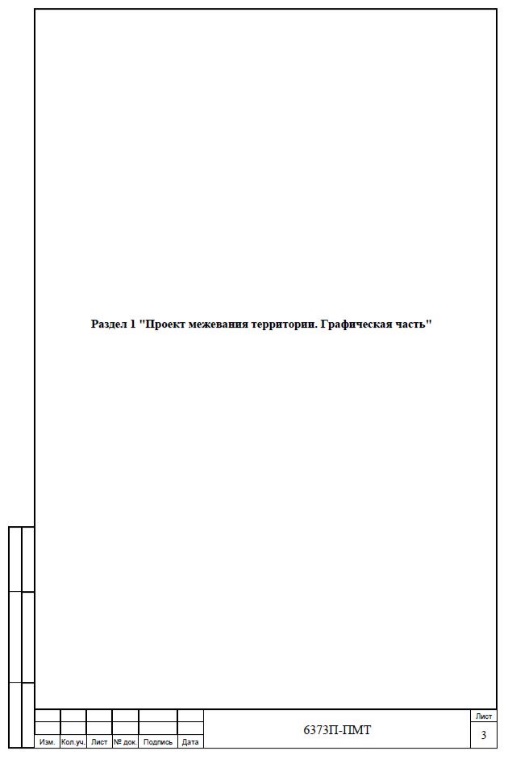 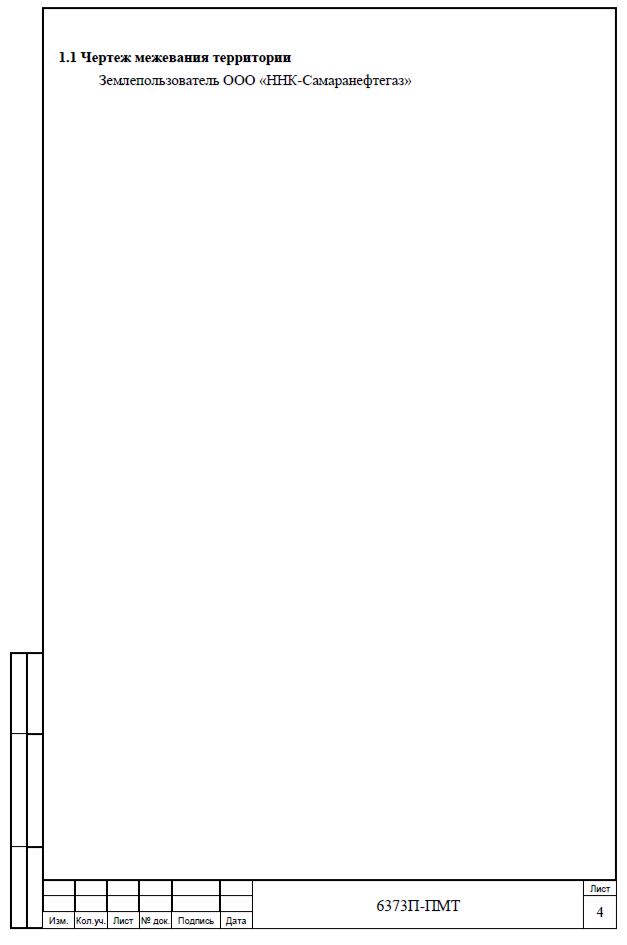 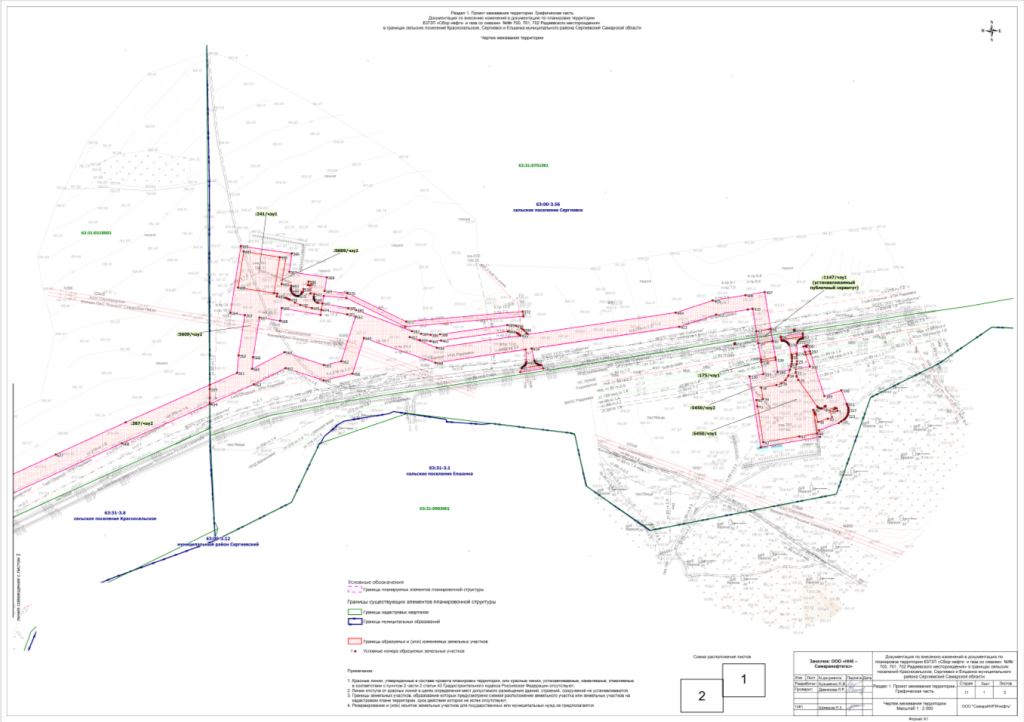 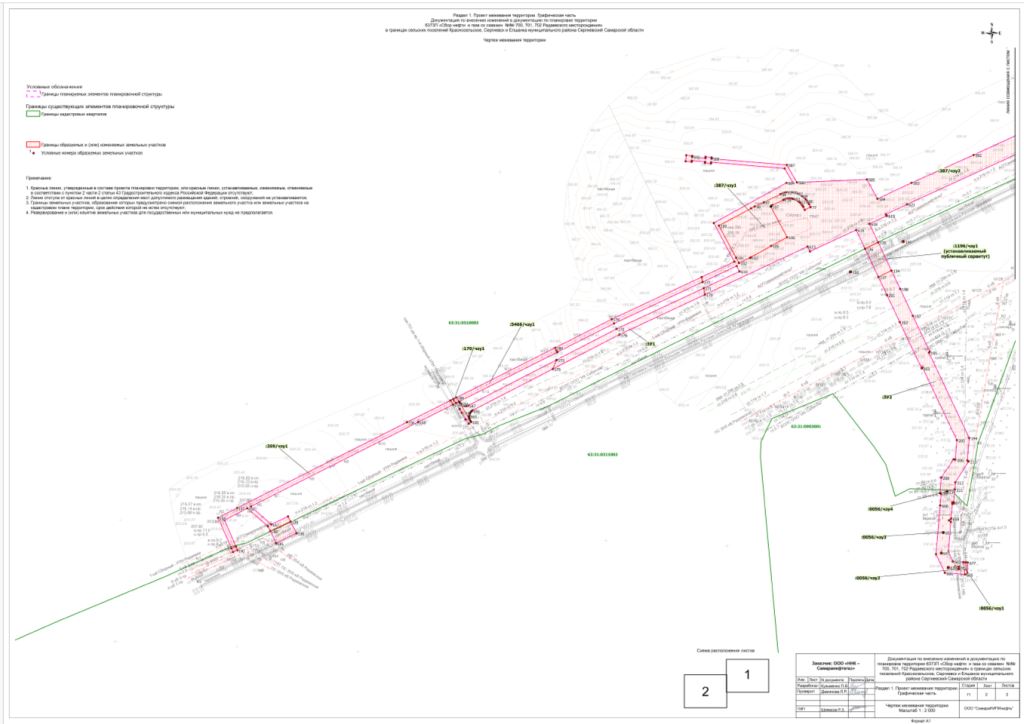 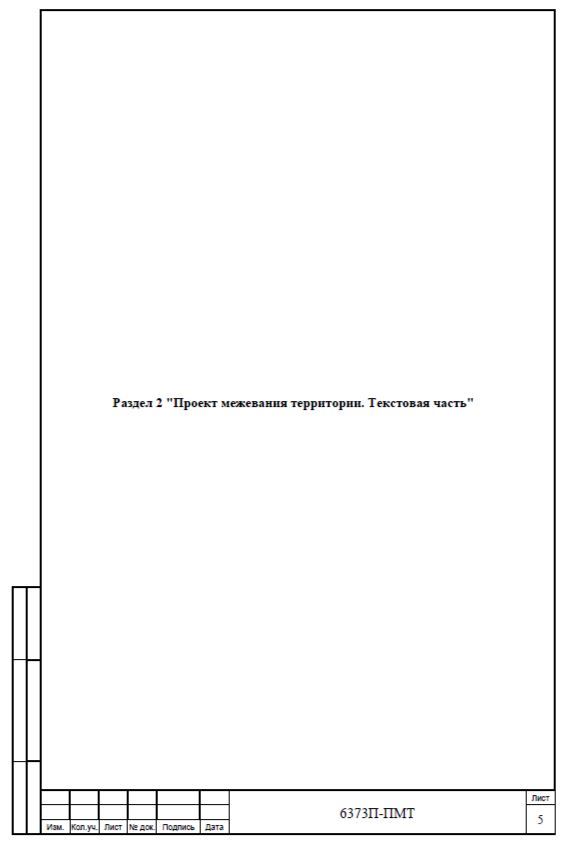 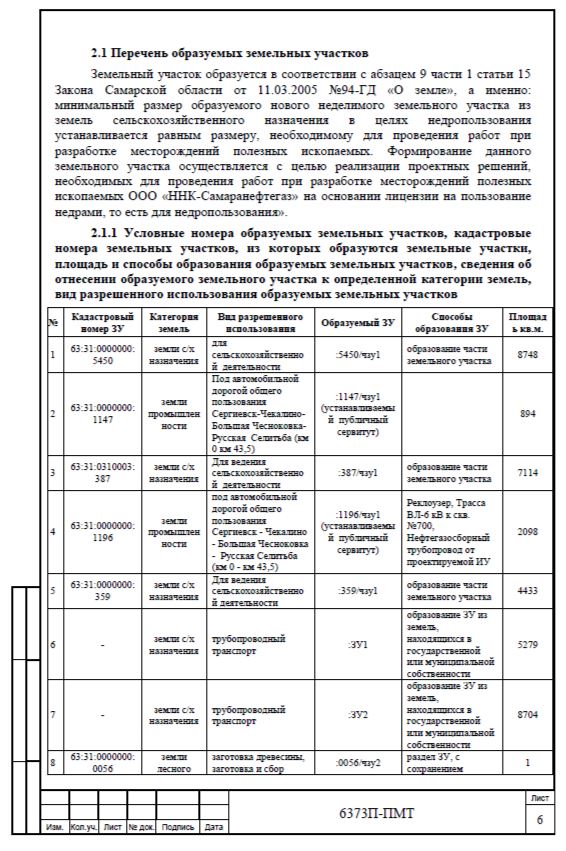 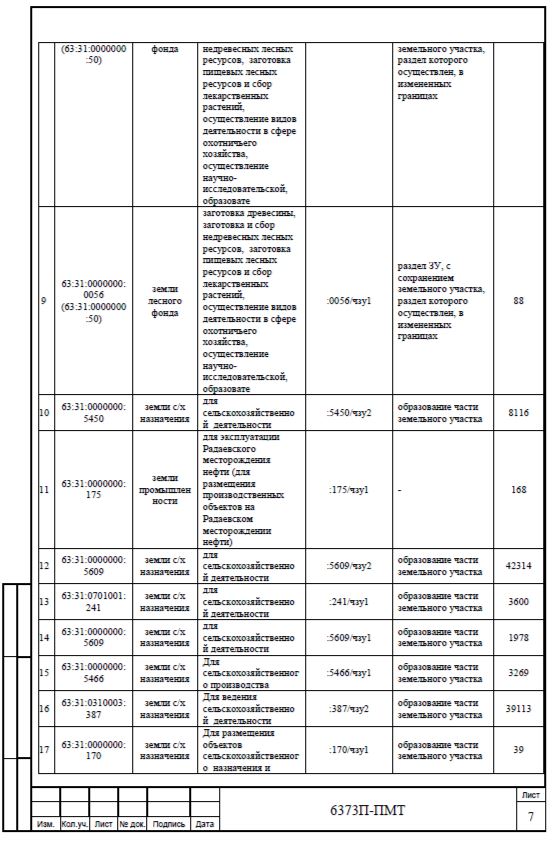 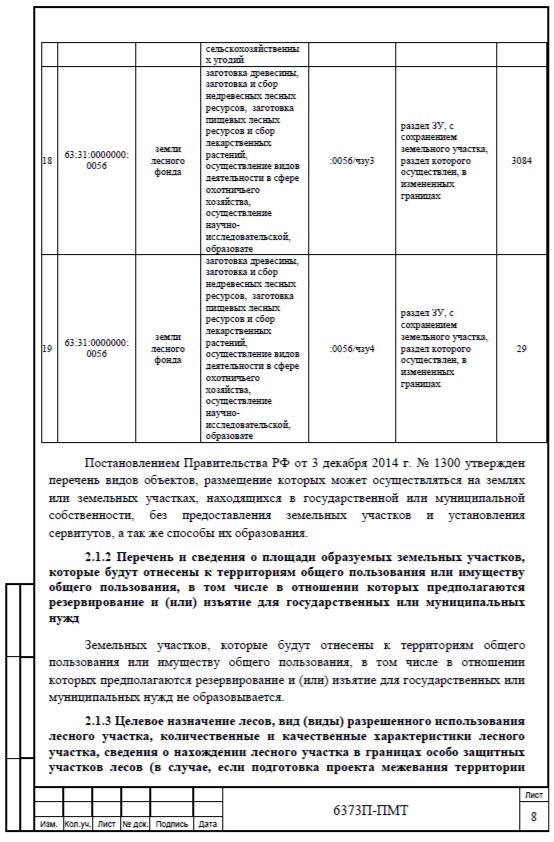 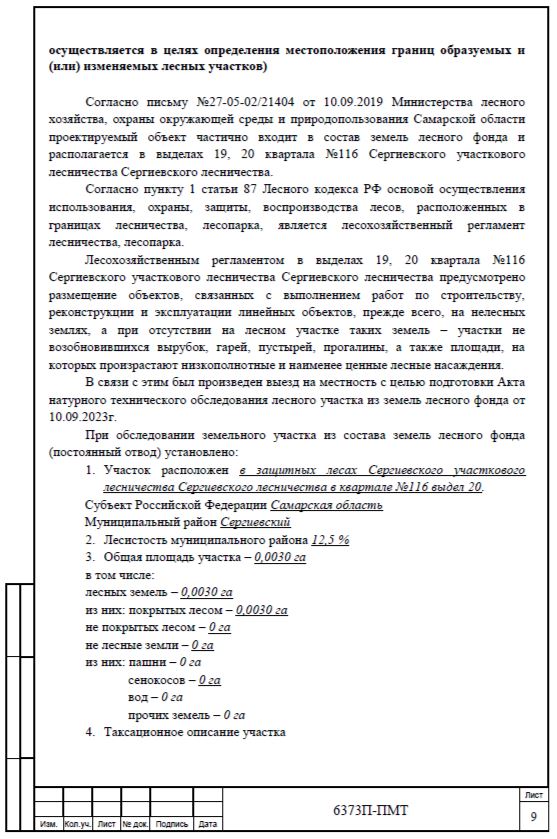 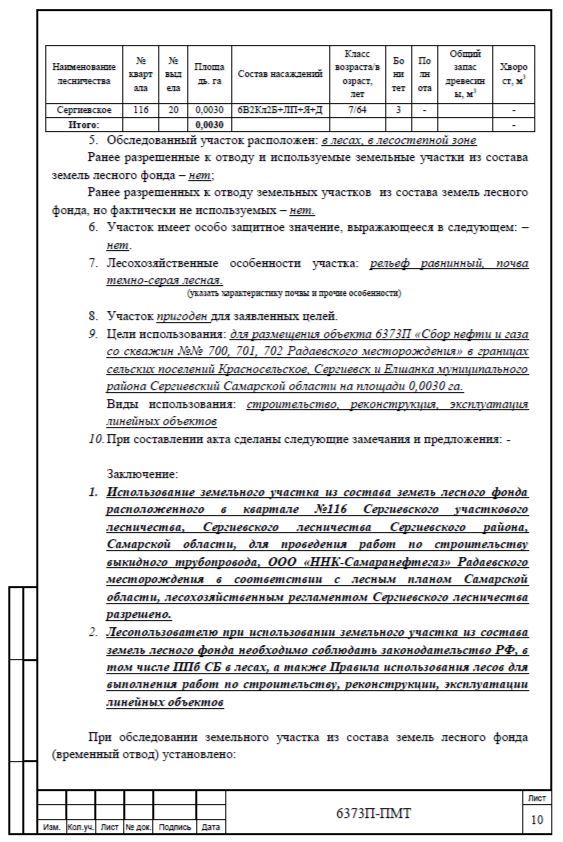 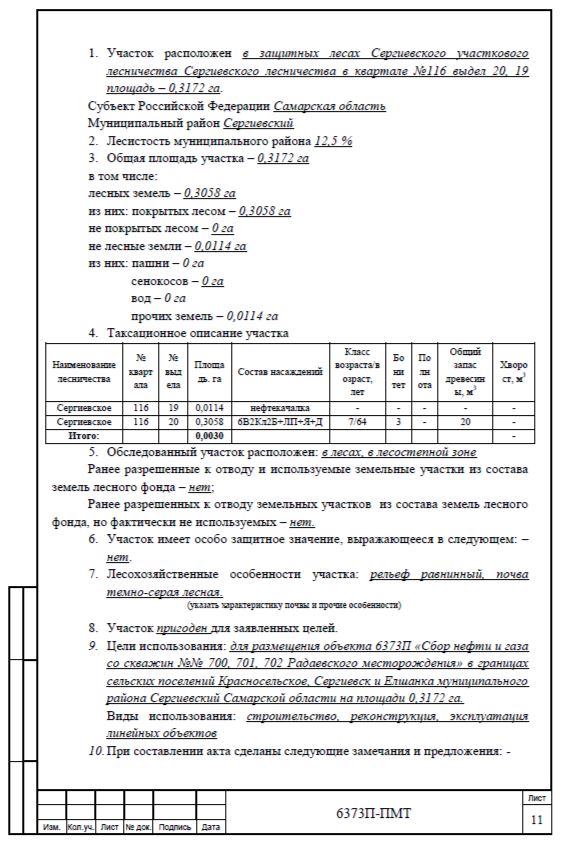 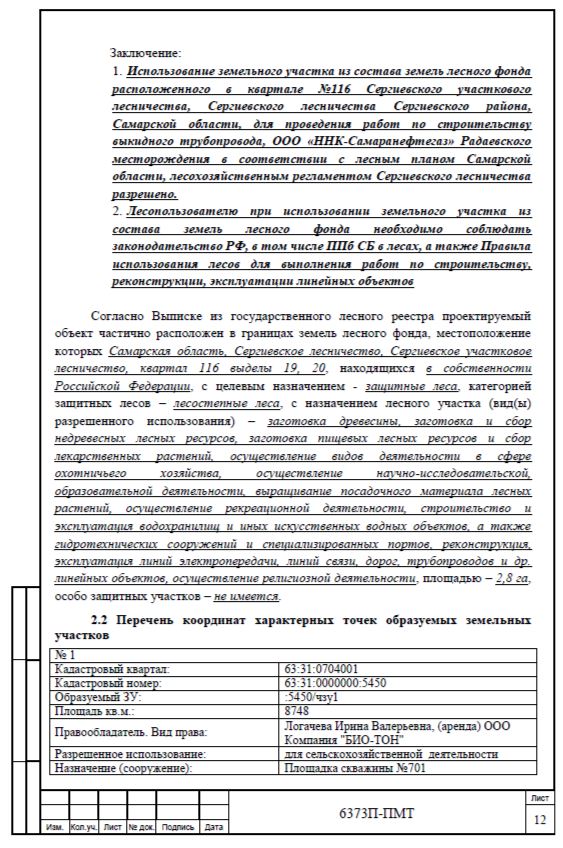 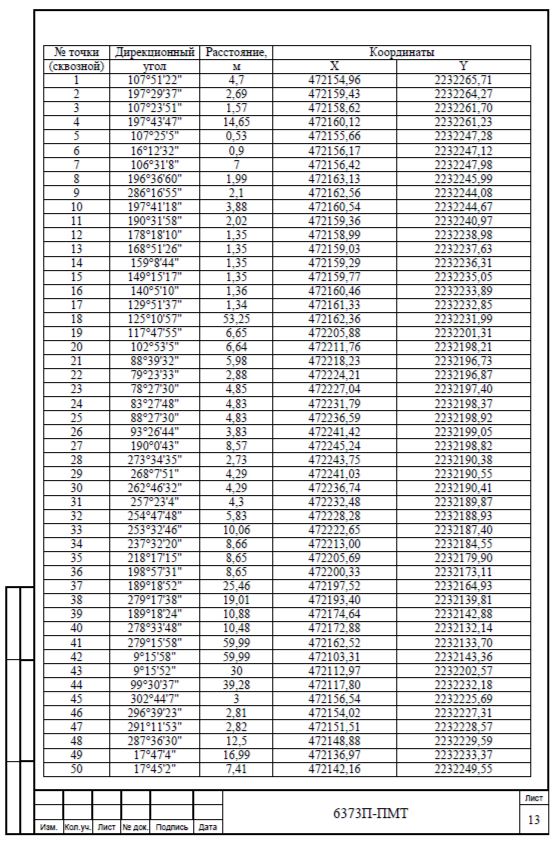 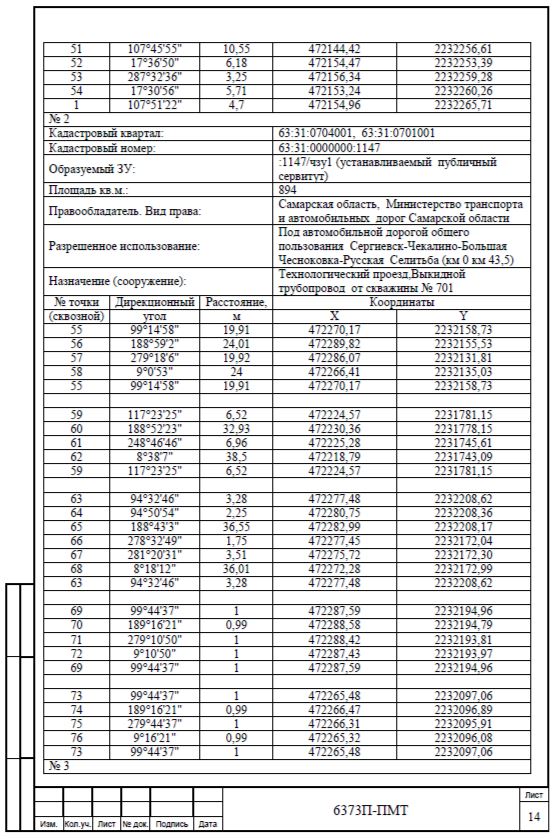 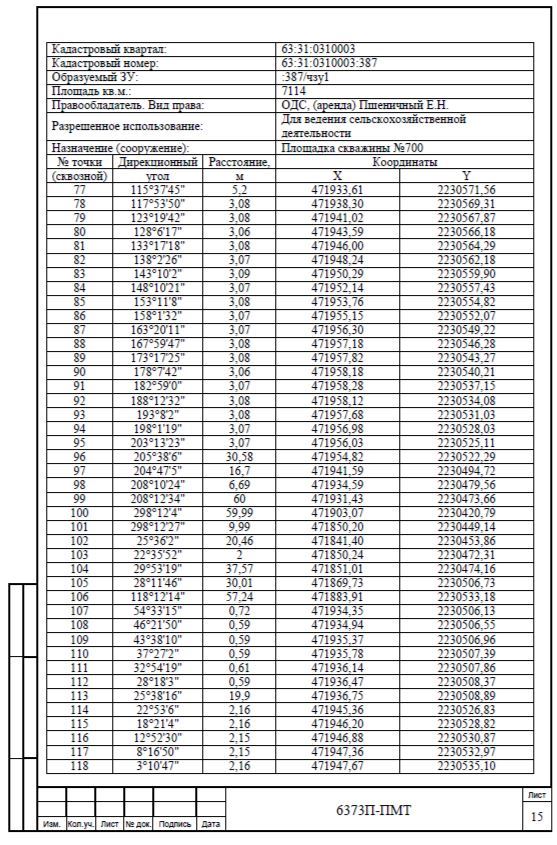 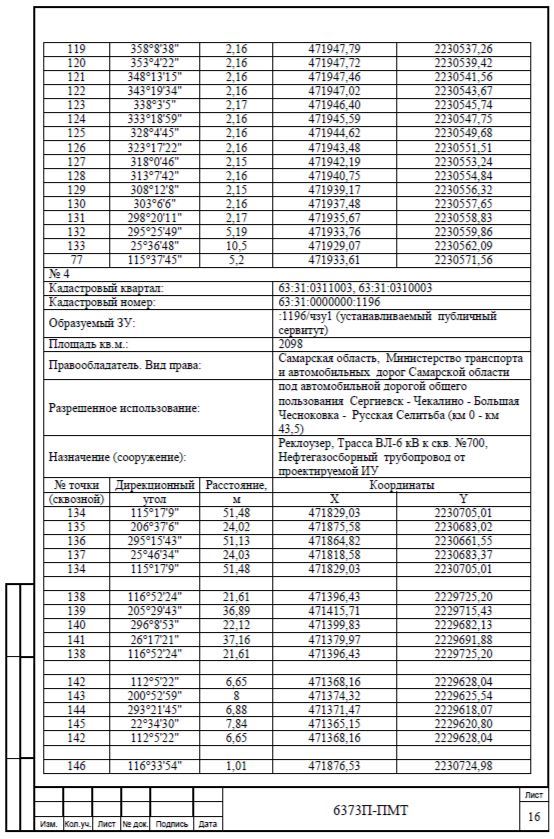 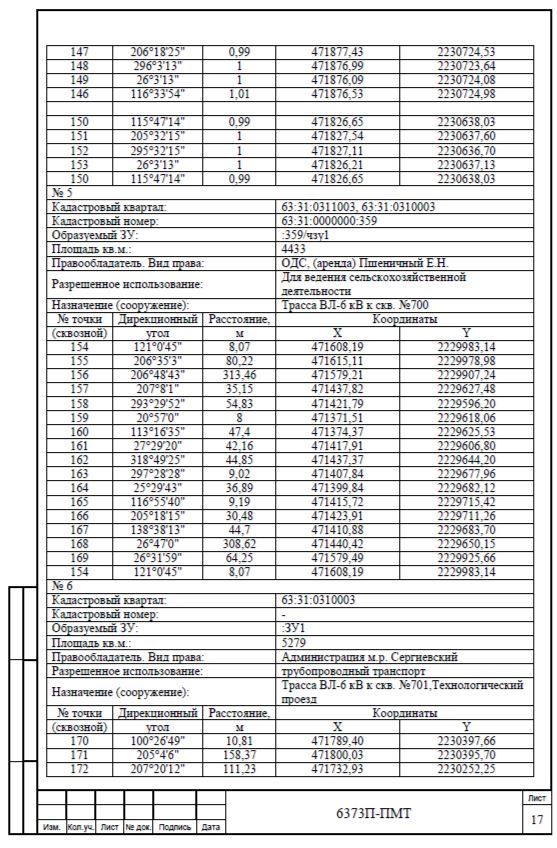 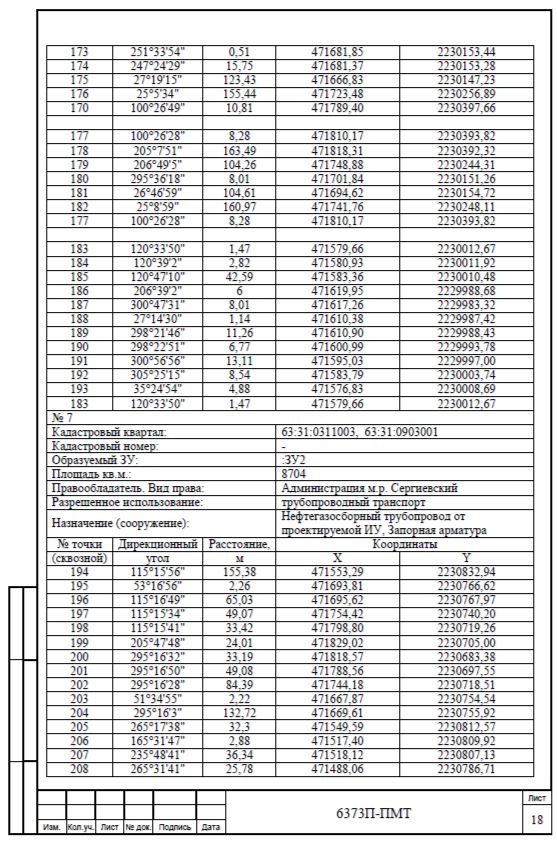 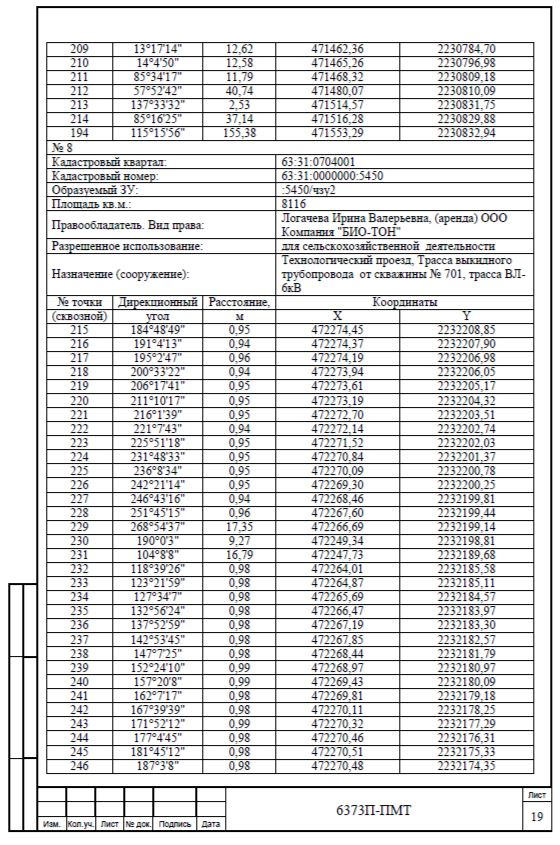 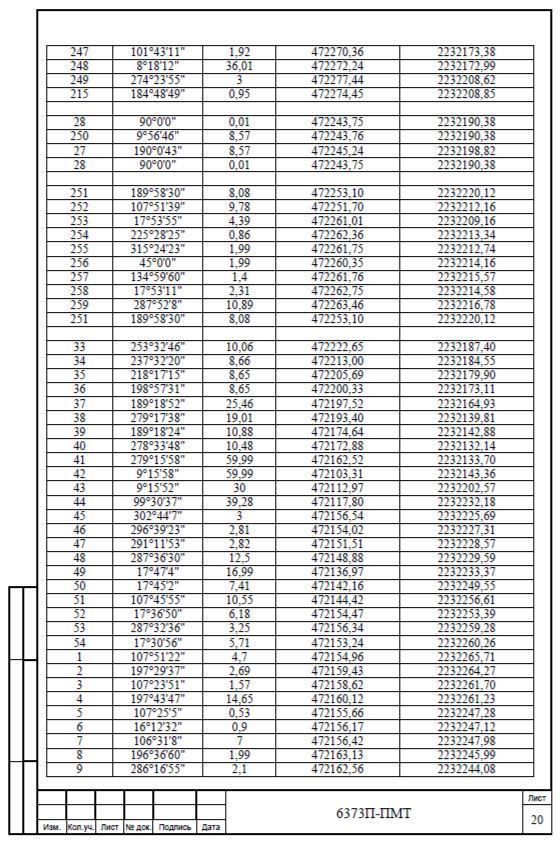 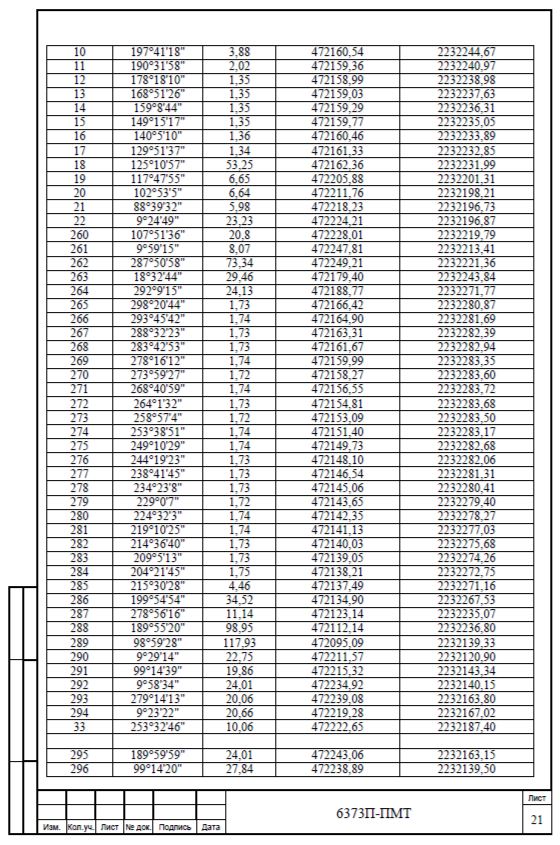 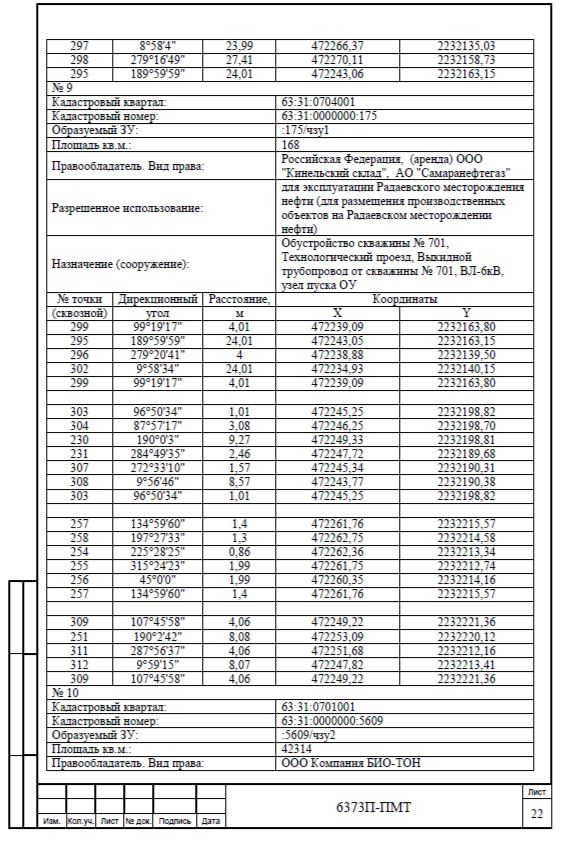 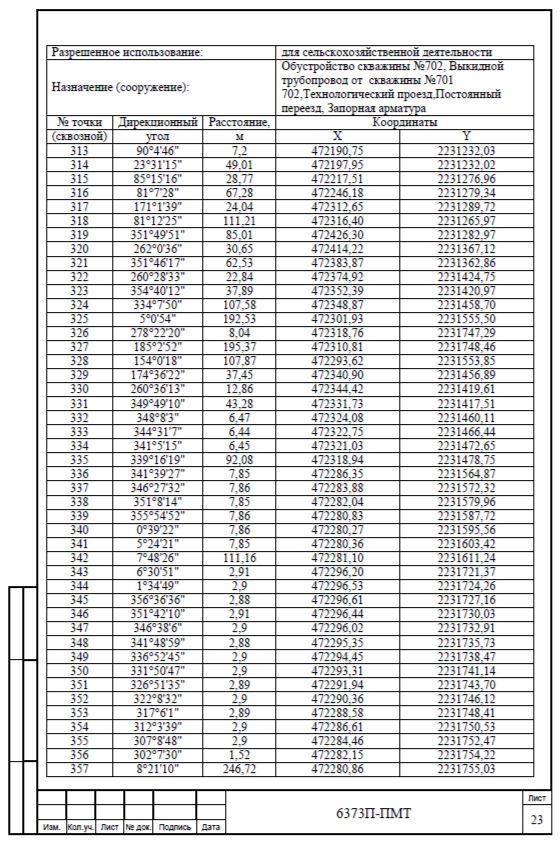 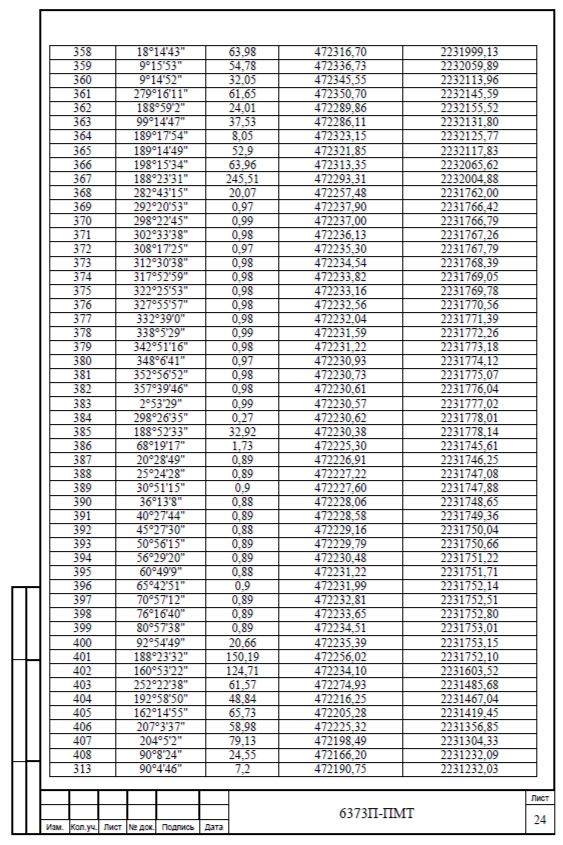 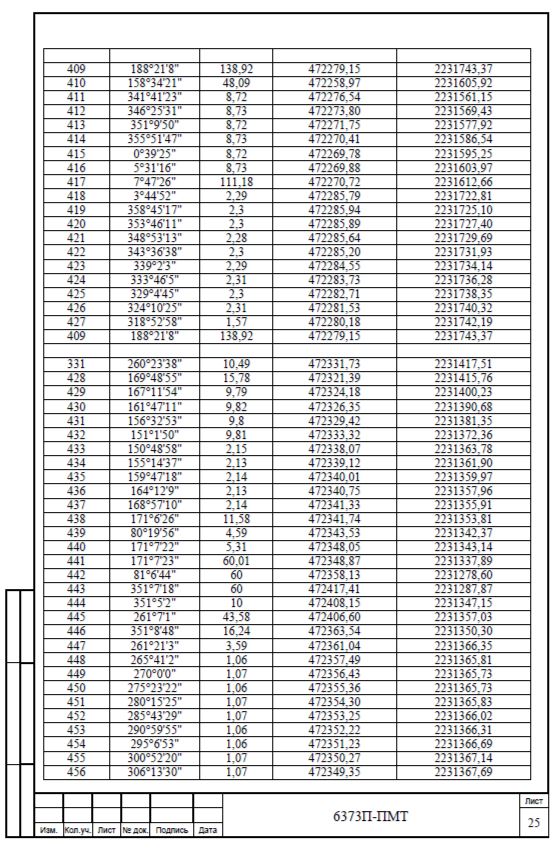 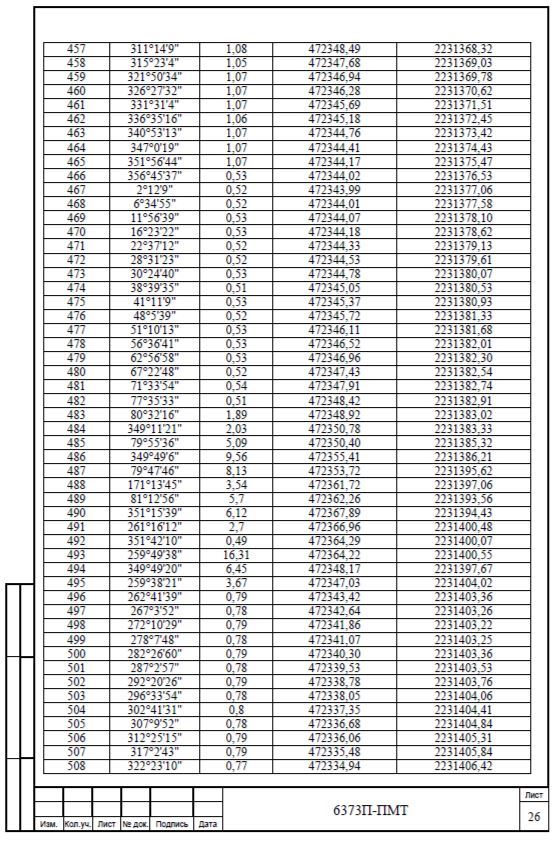 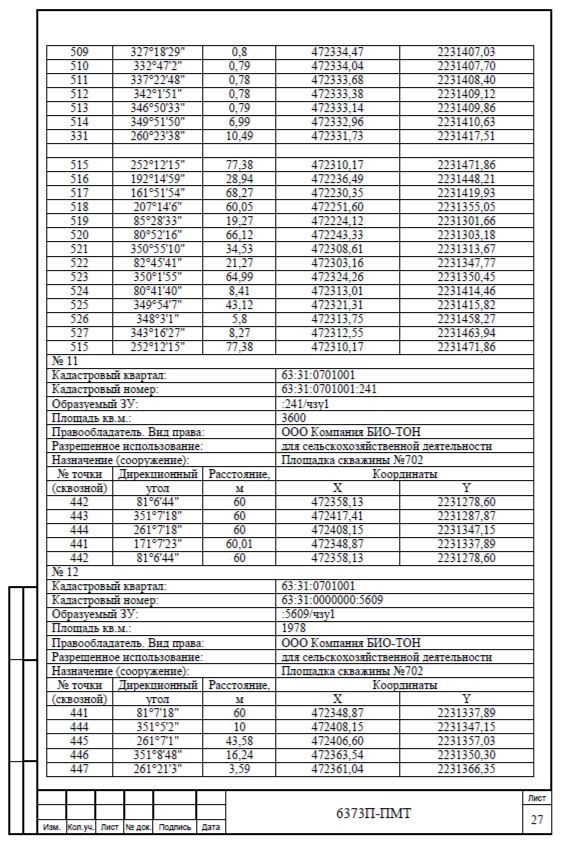 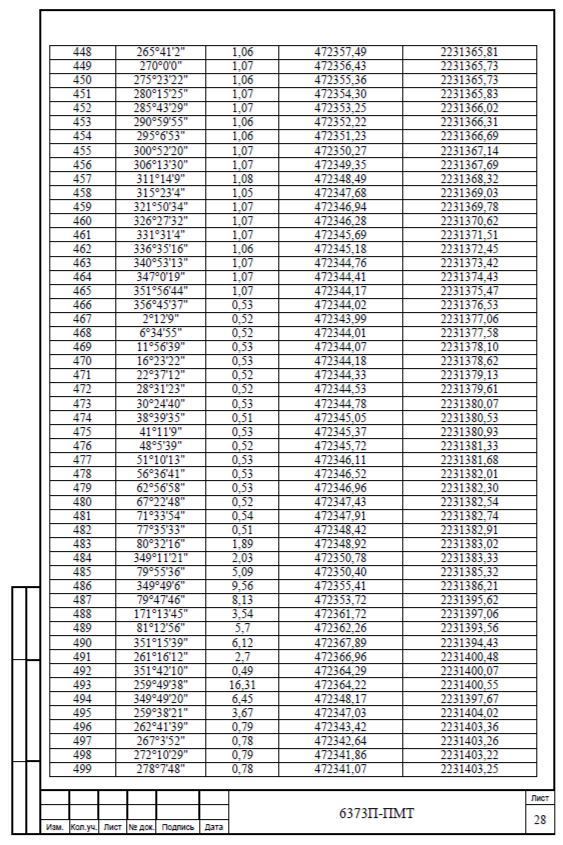 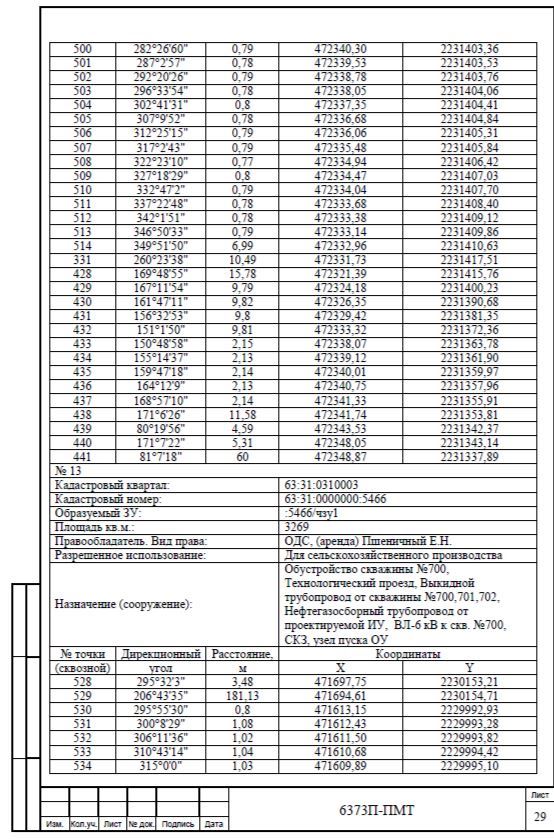 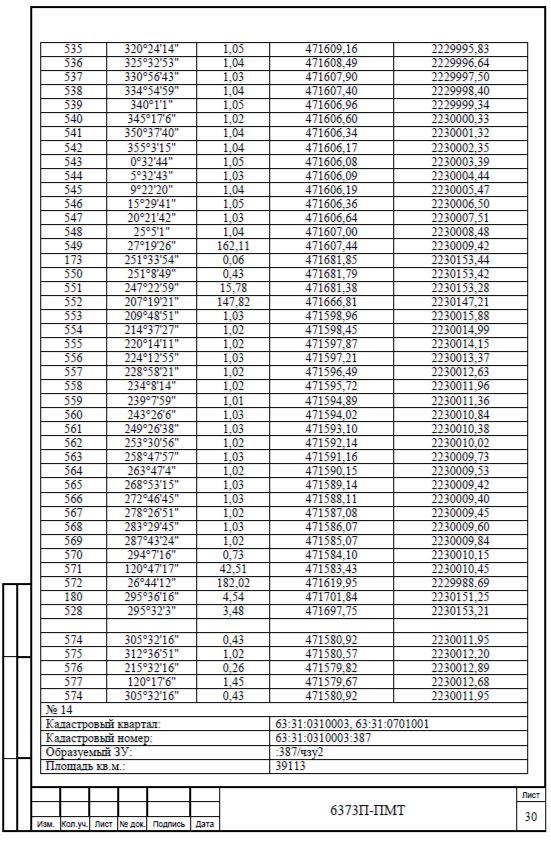 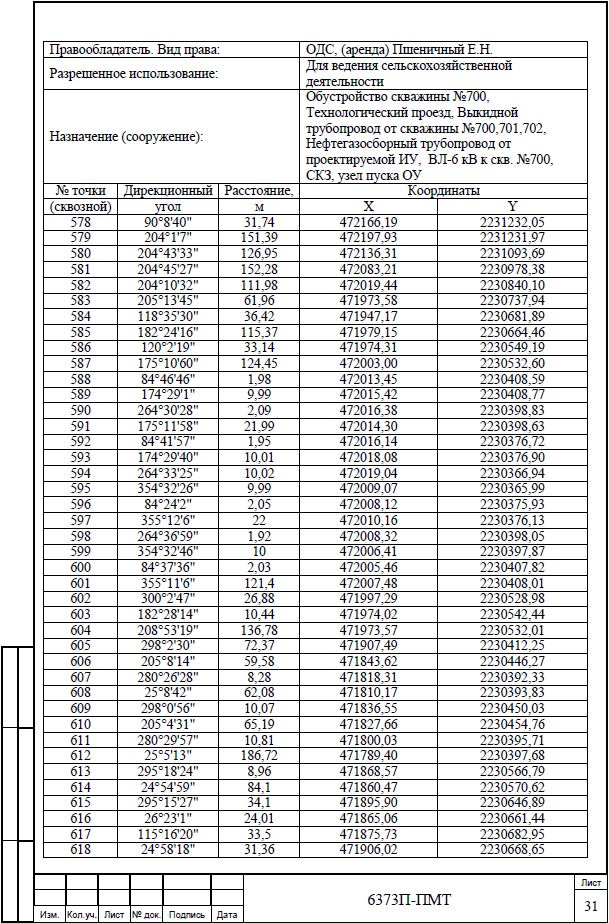 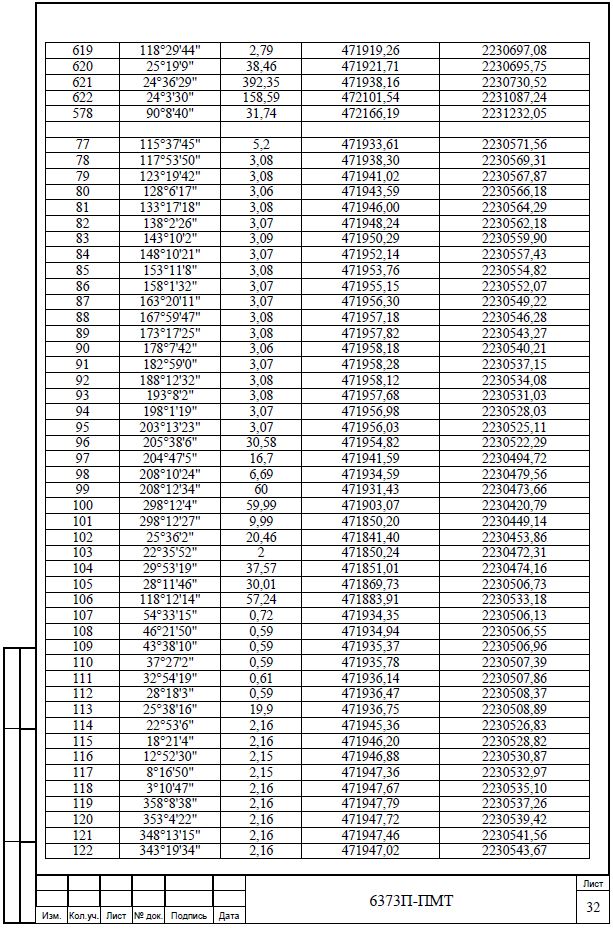 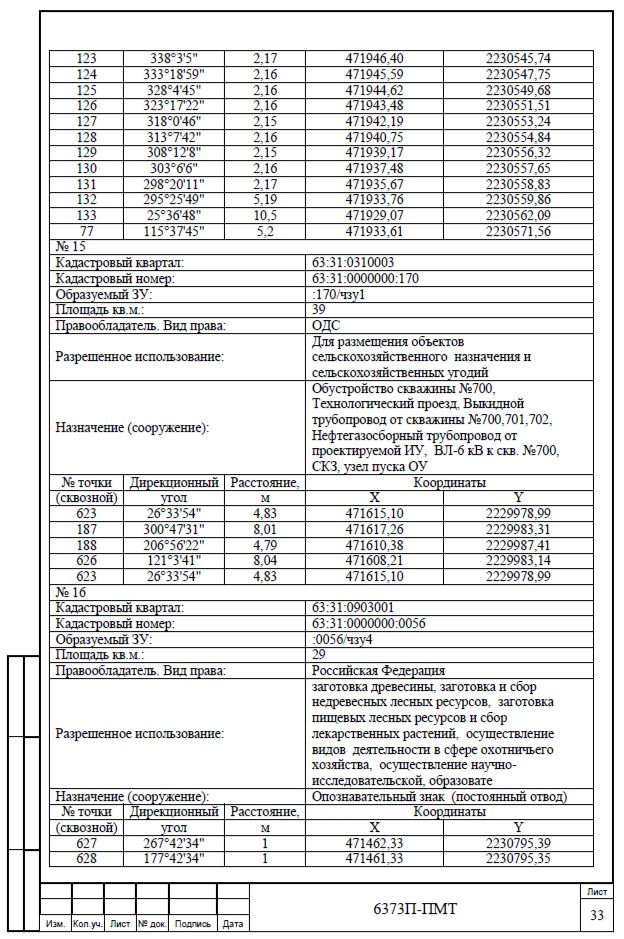 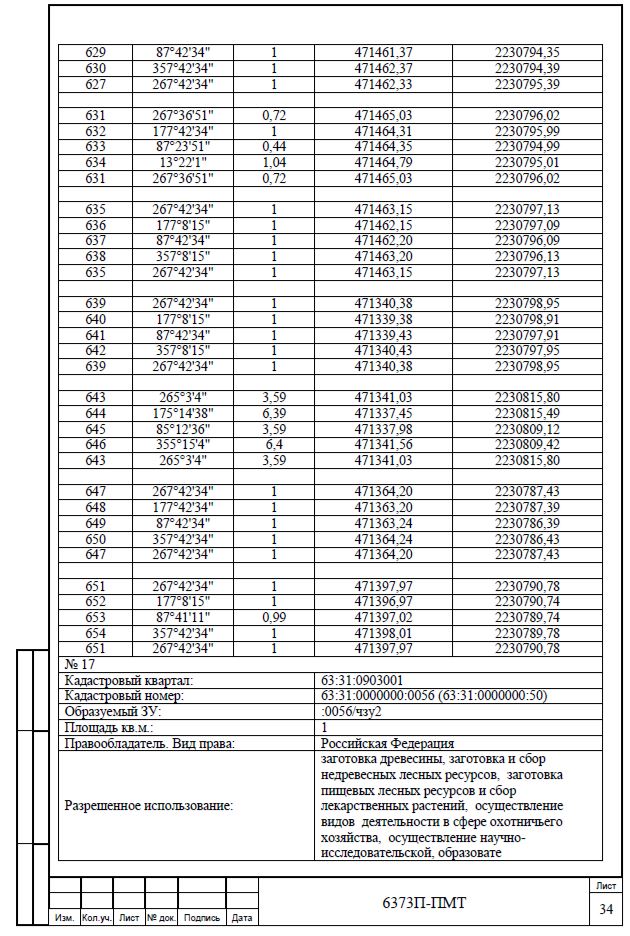 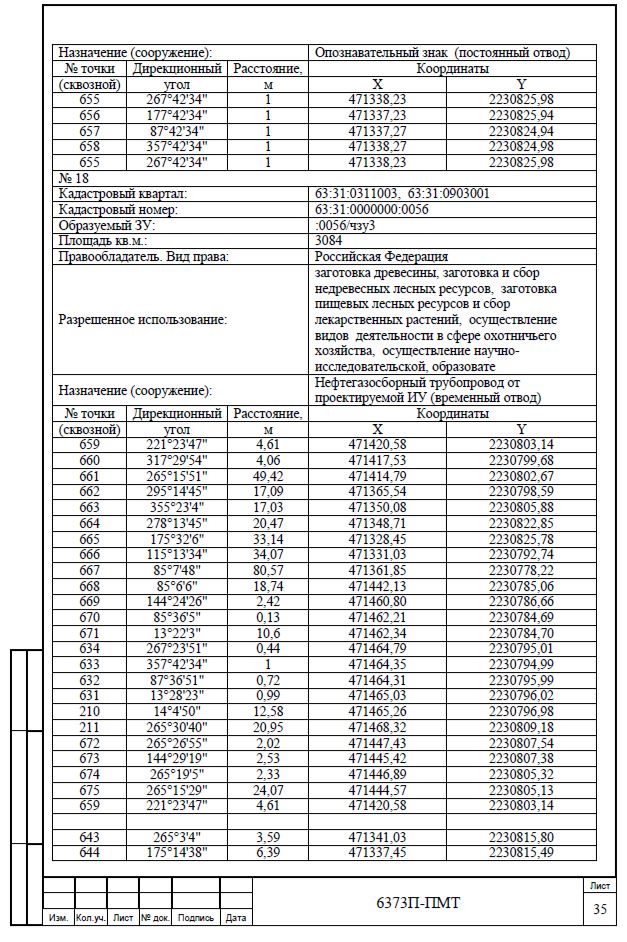 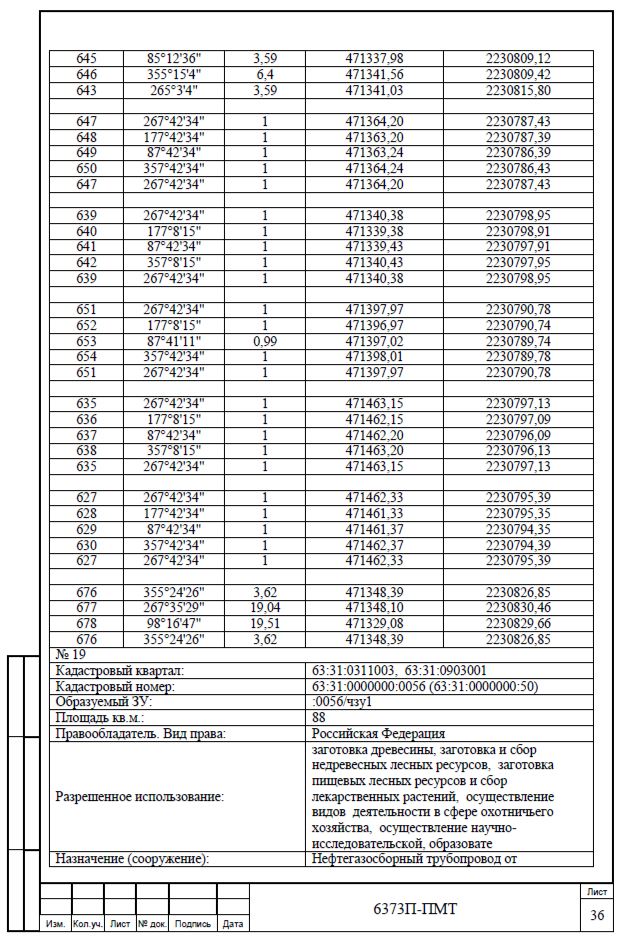 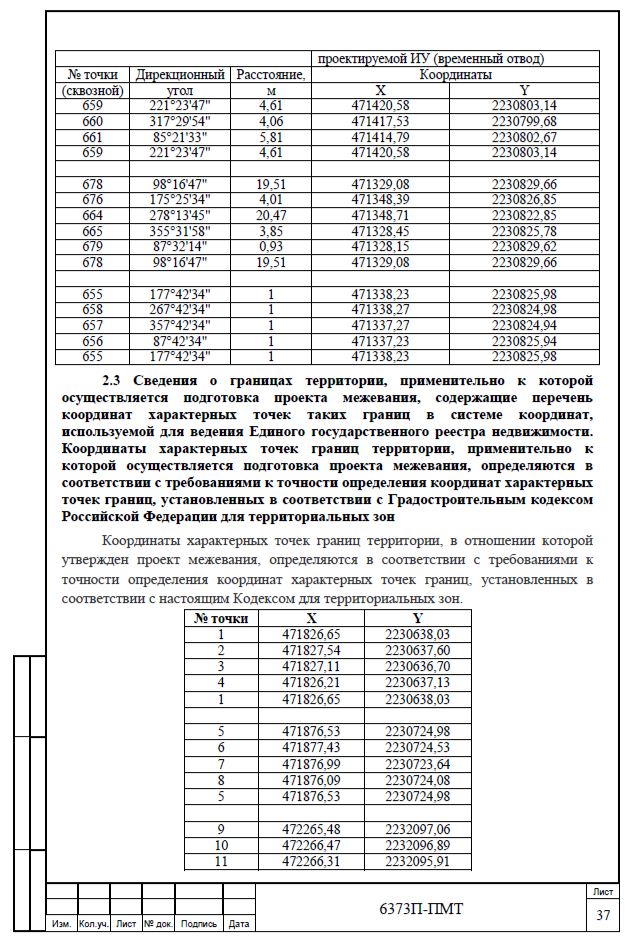 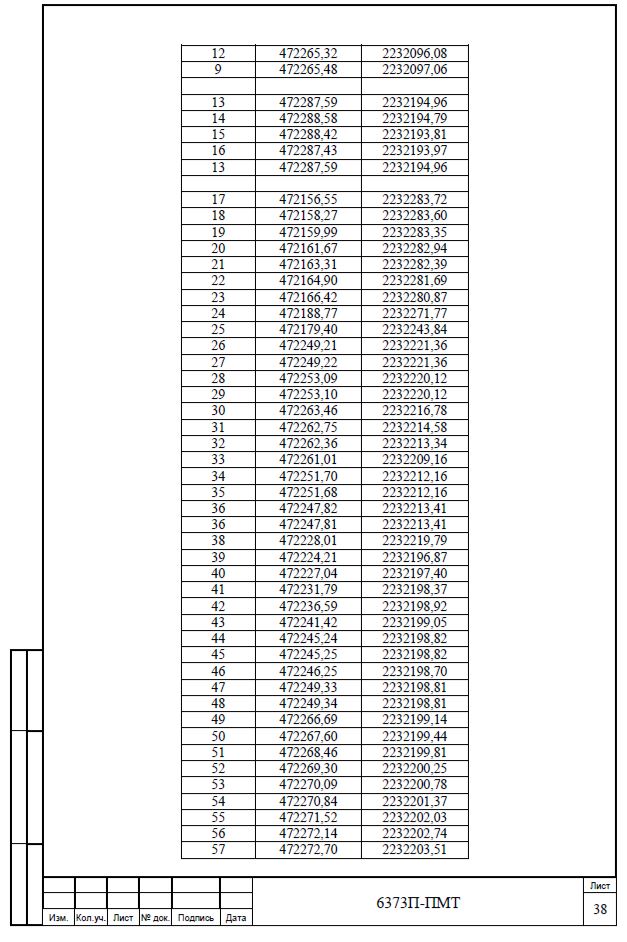 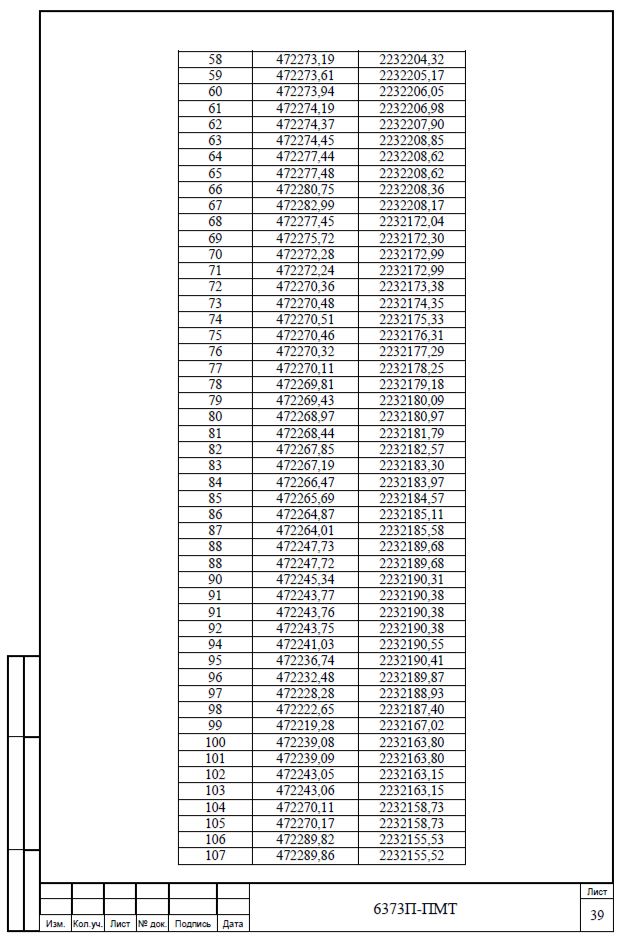 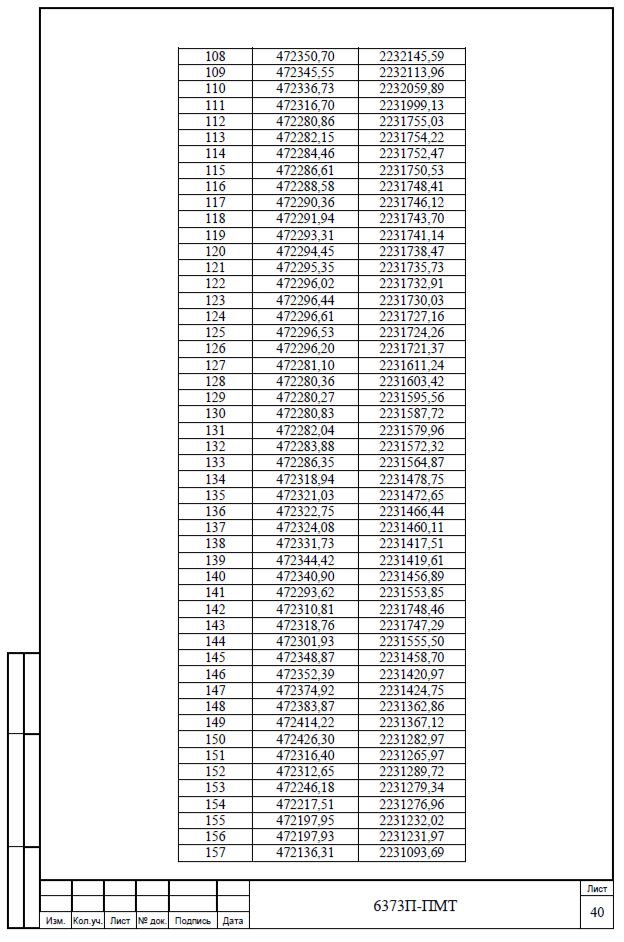 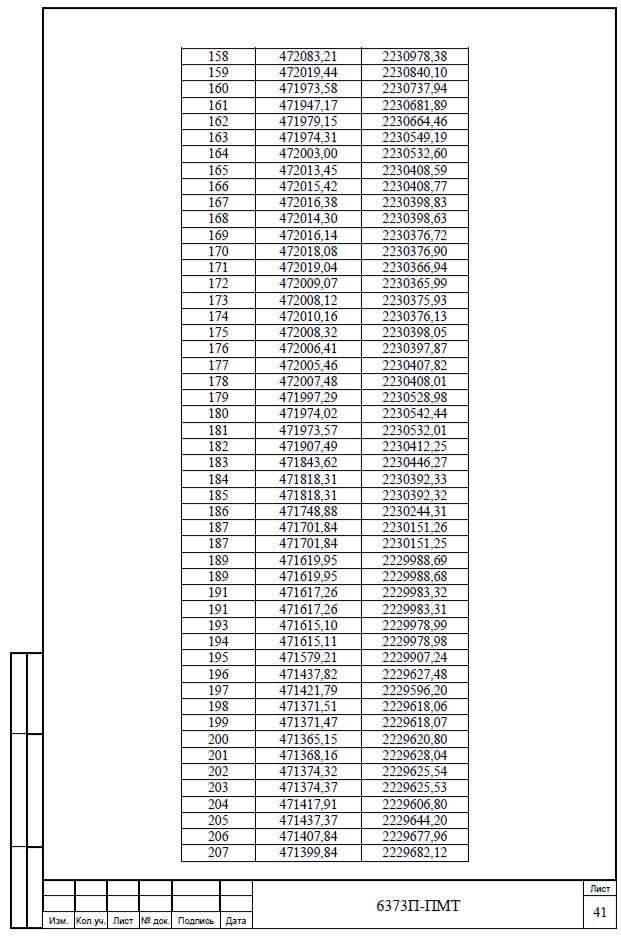 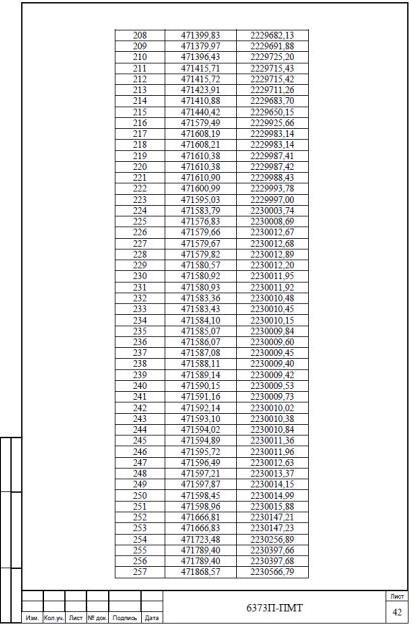 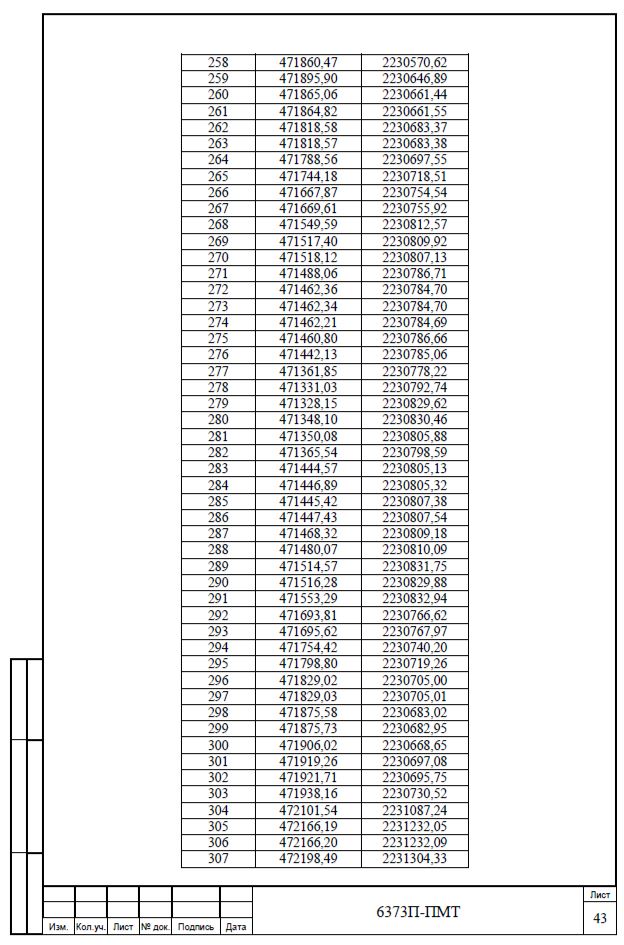 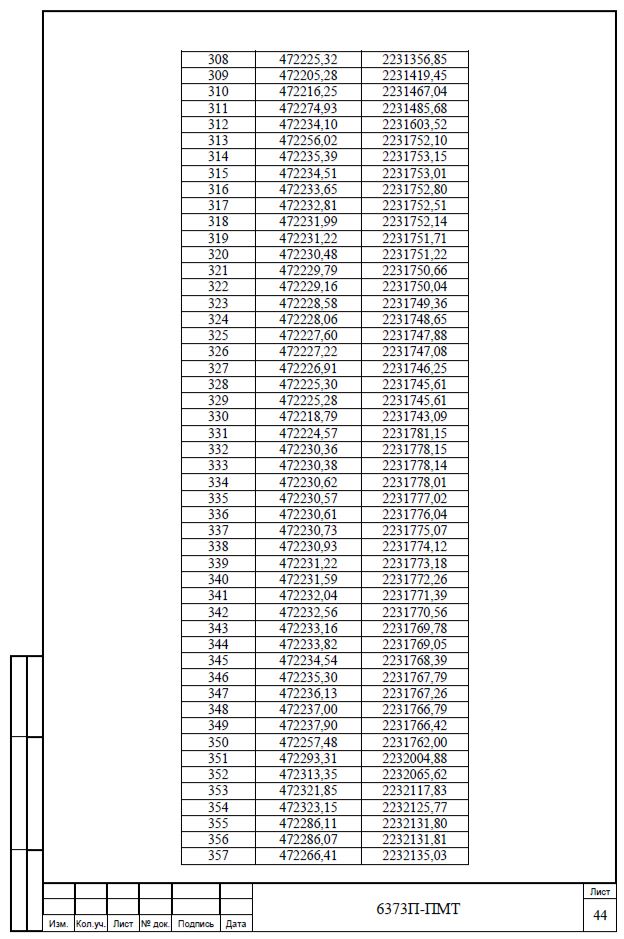 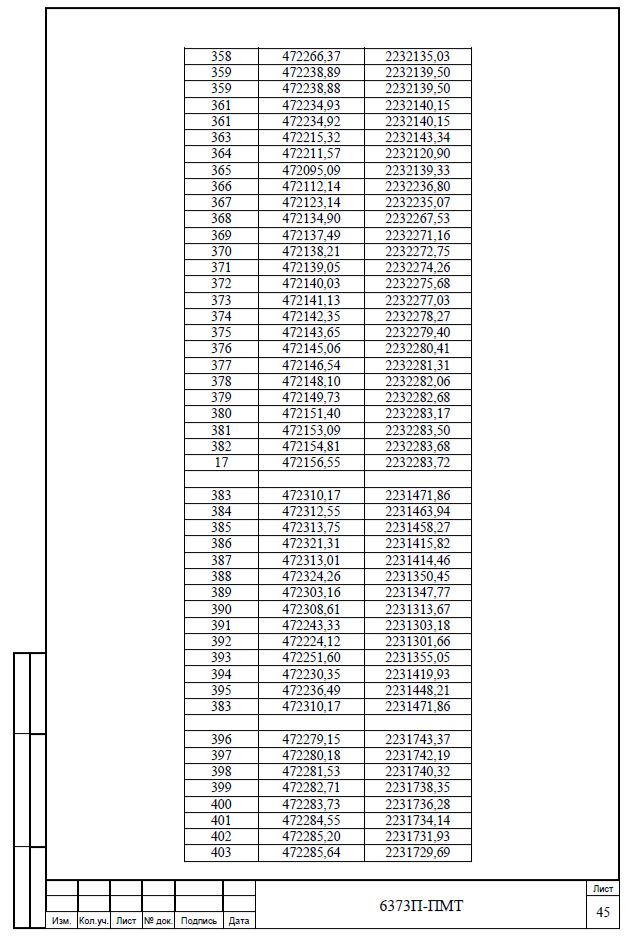 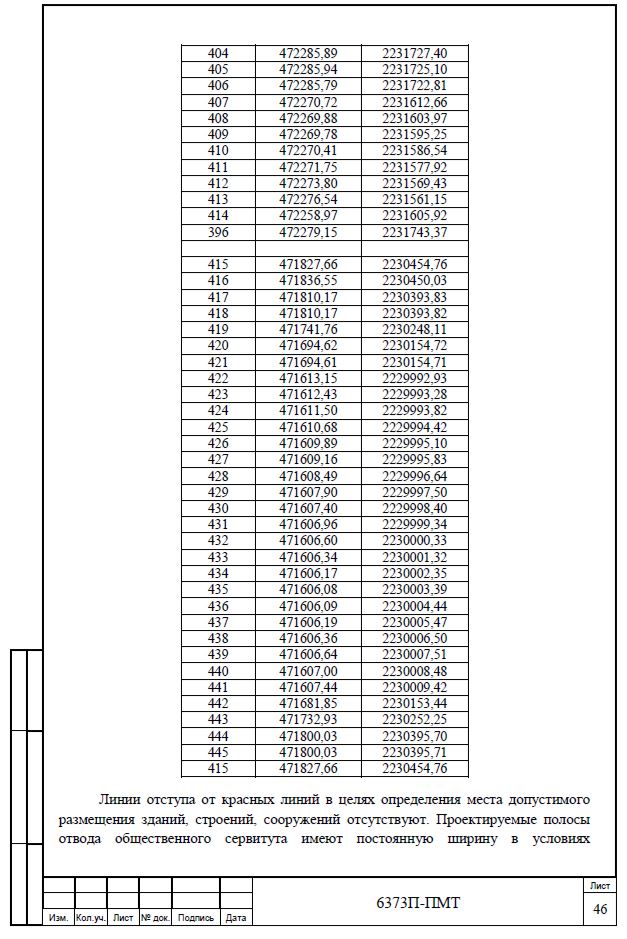 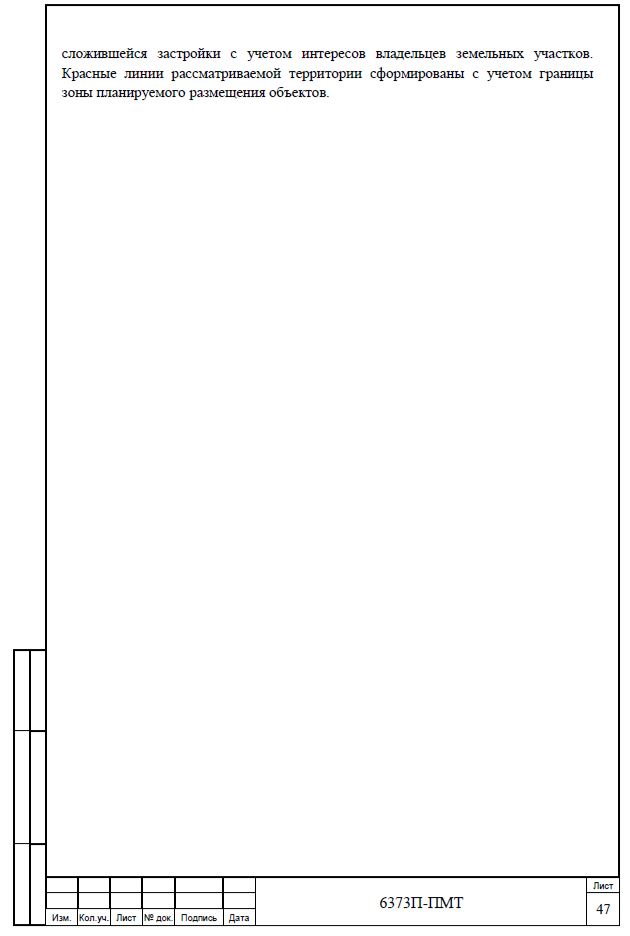 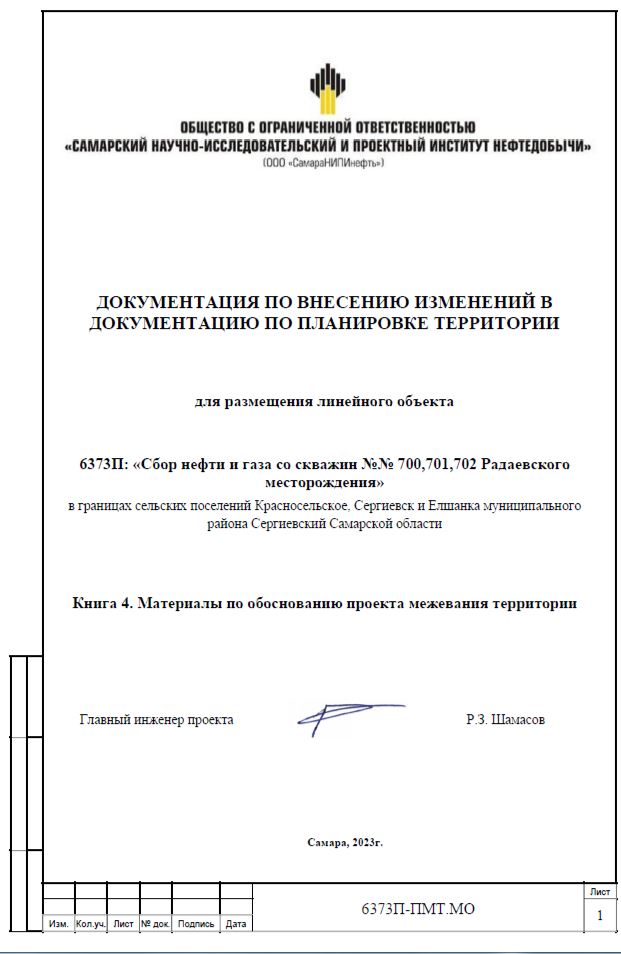 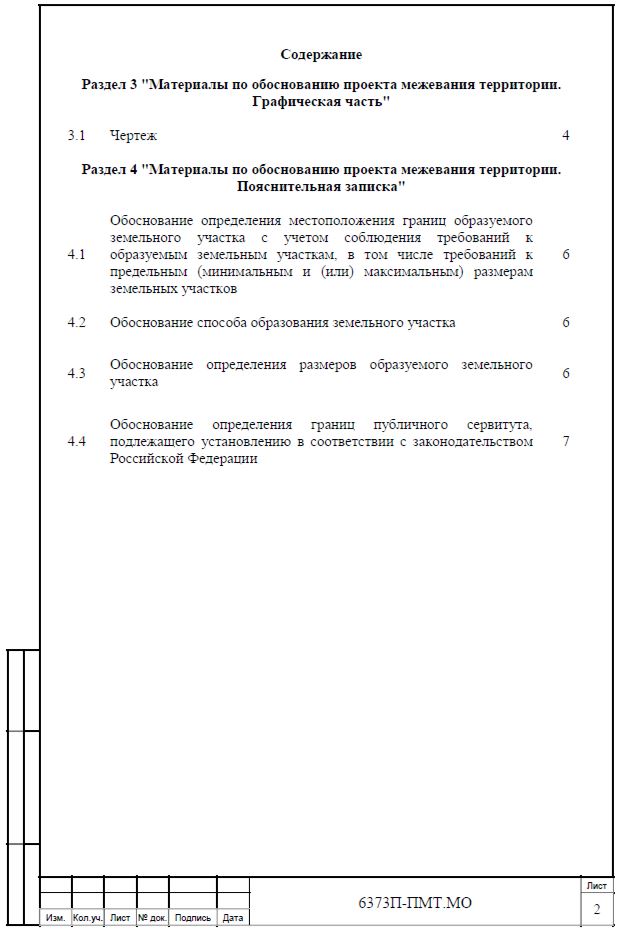 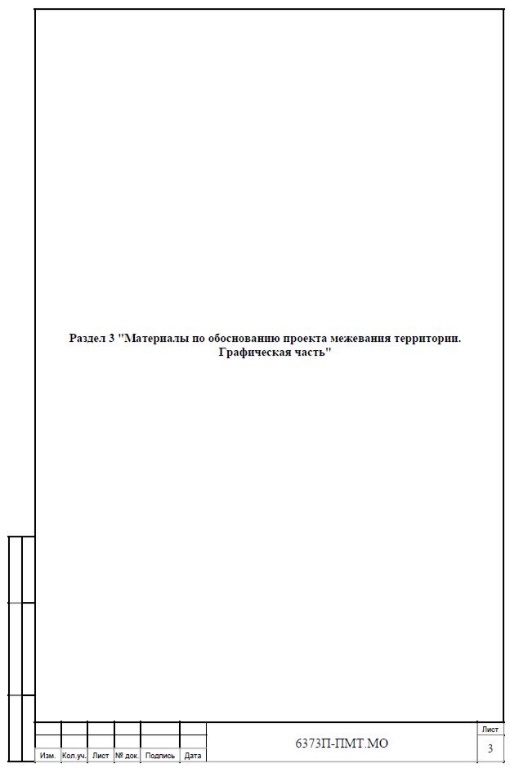 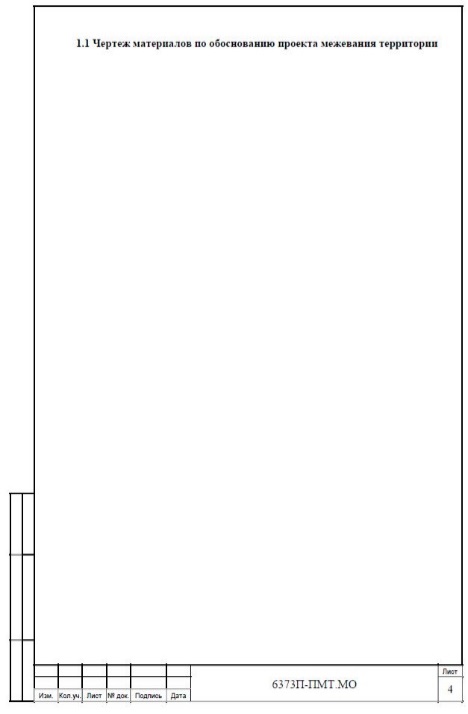 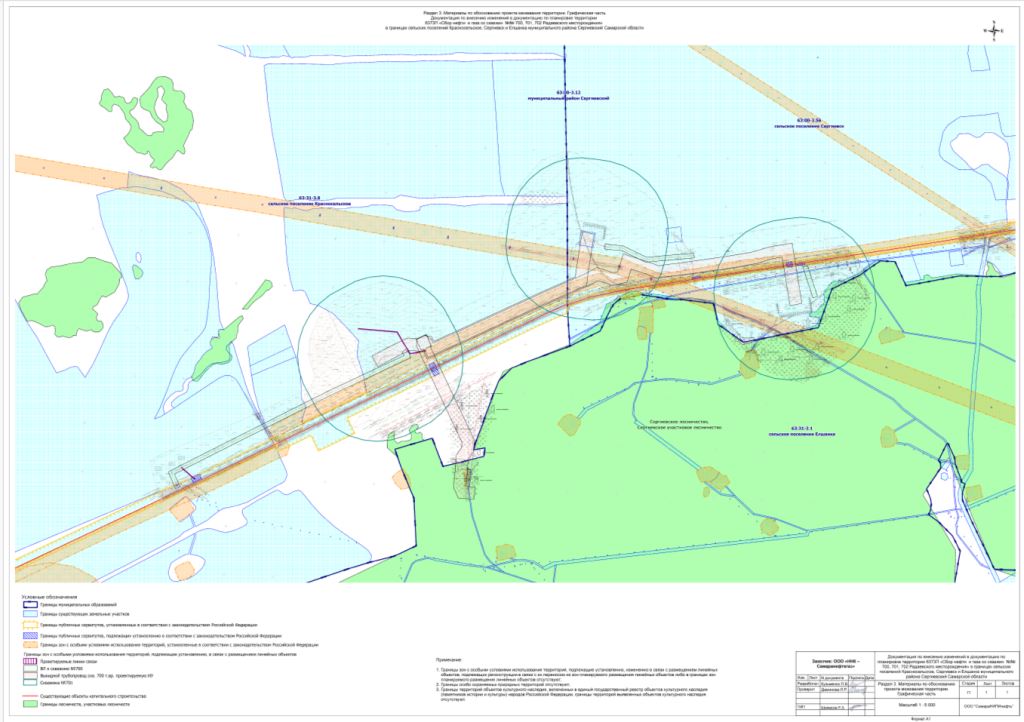 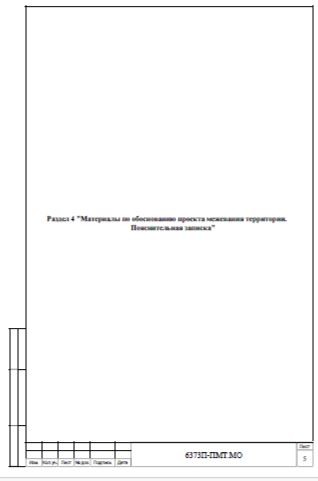 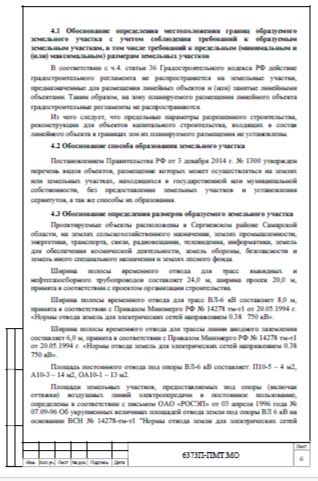 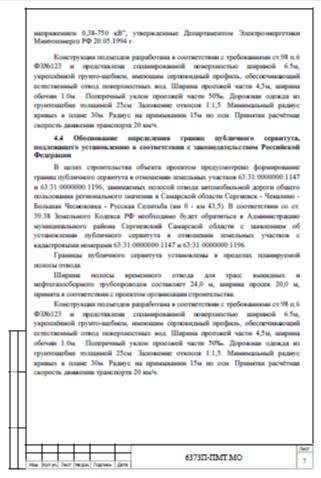 Извещение о предоставлении земельного участка.Администрация муниципального района Сергиевский Самарской области информирует о возможном предоставлении в аренду земельного участка категории земель – земли населенных пунктов с разрешенным использованием – для ведения личного подсобного хозяйства. Граждане или крестьянские (фермерские) хозяйства, заинтересованные в предоставлении земельного участка в течение тридцати дней со дня размещения настоящего извещения вправе подать заявления о намерении участвовать в аукционе на право заключения договора аренды такого земельного участка.Адрес и способ подачи заявлений о намерении участвовать в аукционе: лично по адресу: 446540, Самарская область, Сергиевский район, с. Сергиевск, ул. Ленина, д. 22, либо посредством почтовой связи на бумажном носителе по адресу: 446540, Самарская область, Сергиевский р-н, с. Сергиевск, ул. Ленина, д. 22. 29.12.2023 г. прием заявлений завершается.Адрес земельного участка: Самарская область, Сергиевский район, с. Сергиевск, ул. Петра Великого, уч. № 85, кадастровый номер 63:31:0701005:476, площадь земельного участка – 2140 кв.м.Адрес и время приема граждан для ознакомления со схемой расположения земельного участка: Самарская область, Сергиевский район, с. Сергиевск, ул. Ленина, д.15А, кабинет №8 (здание МФЦ), с 13.00 до 16.00 в рабочие дни.АДМИНИСТРАЦИЯМУНИЦИПАЛЬНОГО РАЙОНА СЕРГИЕВСКИЙСАМАРСКОЙ ОБЛАСТИПОСТАНОВЛЕНИЕ29 ноября 2023г.                                                                                                                                                                                                                  №1295О внесении изменений в Приложение №1 к постановлению администрации муниципального района Сергиевский №1553 от 27.12.2017 года «Об утверждении муниципальной программы «Формирование комфортной городской среды на 2018-2024 годы»В соответствии с Бюджетным кодексом Российской Федерации, Федеральным законом Российской Федерации от 6 октября 2003 года №131-ФЗ «Об общих принципах организации местного самоуправления в Российской Федерации», в соответствии со статьей 179 Бюджетного кодекса Российской Федерации, в целях совершенствования системы комплексного благоустройства населенных пунктов поселения и качества жизни населения администрация муниципального района СергиевскийПОСТАНОВЛЯЕТ:1. Внести изменения в Приложение №1 к постановлению администрации муниципального района Сергиевский №1553 от 27.12.2017 года «Об утверждении муниципальной программы «Формирование комфортной городской   среды на 2018-2024 годы» (далее - Программа) следующего содержания:1.1. В паспорте Программы раздел «Объемы бюджетных ассигнований муниципальной программы» изложить в следующей редакции:«Планируемый общий объем финансирования Программы составит 147 781 341,59 * рублей, в т.ч.:- средства местного бюджета – 9 870 917,54 рублей;- средства областного бюджета– 25 267 653,64 рублей;- средства федерального бюджета– 101 362 464,06 рублей;-средства из внебюджетных источников– 11 280 306,35 рублей;в том числе по годам:2018 год – 21 144 182,41 рублей;2019 год – 19 412 599,47 рублей;2020 год – 27 046 212,03 рублей;2021 год – 22 405 174,54 рублей;2022 год – 18 070 775,90 рублей;2023 год – 16 880 169,72 рублей;2024 год – 22 822 227,52 рублей.1.2. В тексте программы раздел «Объемы и источники финансирования Программы» изложить в следующей редакции:«Источником финансирования Программы являются средства областного бюджета Самарской области, в том числе формируемые за счет средств федерального бюджета, в рамках реализации постановления Правительства Самарской области  от  27.11.2013 года  №670  «Об утверждении государственной программы Самарской области «Содействие развитию благоустройства территории муниципальных образований в Самарской области на 2014-2024 годы», постановления Правительства Самарской области  от 01.11.2017 года №688 «Об утверждении государственной программы Самарской области «Формирование комфортной городской среды на 2018 - 2024 годы», средства муниципального района Сергиевский в качестве софинансирования мероприятий по реализации Программы и внебюджетных источников.Планируемый общий объем финансирования Программы составит 147 781 341,59 * рублей, в т.ч.:- средства местного бюджета – 9 870 917,54 рублей;- средства областного бюджета– 25 267 653,64 рублей;- средства федерального бюджета– 101 362 464,06 рублей;-средства из внебюджетных источников– 11 280 306,35 рублей;в том числе по годам:2018 год – 21 144 182,41 рублей;2019 год – 19 412 599,47 рублей;2020 год – 27 046 212,03 рублей;2021 год – 22 405 174,54 рублей;2022 год – 18 070 775,90 рублей;2023 год – 16 880 169,72 рублей;2024 год – 22 822 227,52 рублей.* Общий объем финансового обеспечения Программы, а также объем бюджетных ассигнований местного бюджета будут уточнены после утверждения Решения о бюджете на очередной финансовый год и плановый период.Объемы и источники финансирования Программы приведены в Приложении №7 к Программе».1.3. Приложение №3 к Программе изложить в редакции согласно приложению №1 к настоящему Постановлению.1.4. Приложение №4 к Программе изложить в редакции согласно приложению №2 к настоящему Постановлению.1.5. Приложение №7 к Программе изложить в редакции согласно приложению №3 к настоящему Постановлению.2. Опубликовать настоящее Постановление в газете «Сергиевский вестник».3. Настоящее постановление вступает в силу со дня его официального опубликования.4. Контроль за выполнением настоящего постановления возложить на руководителя МКУ «Управление заказчика-застройщика, архитектуры и градостроительства» муниципального района Сергиевский Астапову Е.А.Глава муниципального района СергиевскийА.И.ЕкамасовПриложение №1к постановлению администрациимуниципального района Сергиевский Самарской области№1295 от “30” ноября 2023 г.Адресный перечень дворовых территорий многоквартирных домов муниципального района Сергиевский, нуждающихся в благоустройстве* Общий объем финансового обеспечения Программы, а также объем бюджетных ассигнований местного бюджета будут уточнены после утверждения НПА о бюджетах местного, регионального и федерального уровней на очередной финансовый год и плановый период** Приведенный перечень содержит прогнозные показатели и может изменяться в зависимости от финансирования из бюджетов местного, регионального и федерального уровней, а так же инвентаризации и фактической необходимости проведения работ на дату внесения изменений.Приложение №2к постановлению администрациимуниципального района Сергиевский Самарской области№1295 от “30” ноября 2023 г.Перечень общественных территорий муниципального района Сергиевский, нуждающихся в благоустройстве*** Общий объем финансового обеспечения Программы, а также объем бюджетных ассигнований местного бюджета будут уточнены после утверждения НПА о бюджетах местного, регионального и федерального уровней на очередной финансовый год и плановый период** Приведенный перечень содержит прогнозные показатели и может изменяться в зависимости от финансирования из бюджетов местного, регионального и федерального уровней, а так же инвентаризации и фактической необходимости проведения работ на дату внесения изменений.*** Финансирование мероприятий предусматривается муниципальными программами сельских поселений за счет средств бюджета СП и внебюджетных источниковПриложение №3к постановлению администрациимуниципального района Сергиевский Самарской области№1295 от “30” ноября 2023 г.ОСНОВНЫЕ ИСТОЧНИКИ И ОБЪЕМЫ ФИНАНСИРОВАНИЯ МУНИЦИПАЛЬНОЙ ПРОГРАММЫ«Формирование комфортной городской среды на 2018-2024 годы на территории муниципального района Сергиевский Самарской области»Данные в руб.* Общий объем финансового обеспечения Программы, а также объем бюджетных ассигнований местного бюджета будут уточнены после утверждения Решения о бюджете на очередной финансовый год и плановый период          АДМИНИСТРАЦИЯМУНИЦИПАЛЬНОГО РАЙОНА СЕРГИЕВСКИЙСАМАРСКОЙ ОБЛАСТИПОСТАНОВЛЕНИЕ29 ноября 2023г.                                                                                                                                                                                                                  №1297О внесении изменений в постановление администрации муниципального района Сергиевский № 1229 от 10.11.2020 «Об утверждении новой редакции Устава Муниципального автономного учреждения «Сервис» муниципального района Сергиевский Самарской области»В соответствии с Федеральным законом от 06.10.2003 №131-ФЗ «Об общих принципах организации местного самоуправления в Российской Федерации», Федеральным законом от 03.11.2006 № 174-ФЗ «Об автономных учреждениях», Уставом муниципального района Сергиевский Самарской области, в целях приведения нормативных правовых актов органов местного самоуправления муниципального района Сергиевский в соответствии с действующим законодательством, администрация муниципального района СергиевскийПОСТАНОВЛЯЕТ:1. Внести в постановление администрации муниципального района Сергиевский № 1229 от 10.11.2020 г. «Об утверждении новой редакции Устава Муниципального автономного учреждения «Сервис» муниципального района Сергиевский Самарской области» изменения следующего содержания:1.1. В Приложение к постановлению внести изменения согласно Приложению к настоящему постановлению.2.  Настоящее постановление вступает в силу со дня его подписания.3. Контроль за выполнением настоящего постановления возложить на заместителя Главы муниципального района Сергиевский Самарской области Зеленину С.Н.Глава муниципального района СергиевскийА.И. ЕкамасовСОГЛАСОВАНО:                                                                                                                                                                   УТВЕРЖДЕНО:И.о. Руководителя Комитета по управлению                                                                                                                      Постановлением администрациимуниципального района Сергиевский                                                                                                                                  муниципального района Самарской области                                                                                                                                                                 Сергиевский Самарской области____________И.В. Чернова                                                                                                                                                   от «____» _________ 2023 г.                                                                                                                                                                                                  № ___________ИЗМЕНЕНИЯ В УСТАВМУНИЦИПАЛЬНОГО АВТОНОМНОГО УЧРЕЖДЕНИЯ«СЕРВИС» МУНИЦИПАЛЬНОГО РАЙОНА СЕРГИЕВСКИЙСАМАРСКОЙ ОБЛАСТИс. Сергиевск 2023 г.1. Раздел 2 Устава дополнить пунктом 2.4.11 следующего содержания:«2.4.11. Осуществление физкультурно-оздоровительной деятельности.»СОБРАНИЕ ПРЕДСТАВИТЕЛЕЙМУНИЦИПАЛЬНОГО РАЙОНА СЕРГИЕВСКИЙСАМАРСКОЙ ОБЛАСТИРЕШЕНИЕ29 ноября 2023г.                                                                                                                                                                                                                    №41«О принятии осуществления части полномочий органов местного самоуправления сельских (городского) поселений муниципального района Сергиевский»Руководствуясь частью 4 статьи 15 Федерального закона от 6 октября 2003г. №131-ФЗ «Об общих принципах организации местного самоуправления в Российской Федерации», Бюджетным кодексом Российской Федерации, Уставом муниципального района Сергиевский,Собрание Представителей муниципального района СергиевскийРЕШИЛО:1. Администрации муниципального района Сергиевский принять от администраций сельских поселений Антоновка, Верхняя Орлянка, Воротнее, Елшанка, Захаркино, Калиновка, Кандабулак, Кармало-Аделяково, Красносельское, Кутузовский, Липовка, Светлодольск, Сергиевск, Серноводск, Сургут, Черновка муниципального района Сергиевский осуществление части следующих полномочий по решению вопросов местного значения на территории вышеуказанных поселений:1.1. Составление проекта бюджета поселения, исполнение бюджета поселения, осуществление контроля за его исполнением, составление отчета об исполнении бюджета поселения.1.2. Владение, пользование и распоряжение имуществом, находящимся в муниципальной собственности поселения, в том числе ведение реестра муниципального имущества поселения, реестра муниципальных организаций, совершение в отношении принадлежащего поселению имущества любых действий, не противоречащих закону и иным правовым актам и не нарушающих прав и охраняемых законом интересов других лиц, в том числе отчуждение имущества в собственность другим лицам, передача на правах аренды, безвозмездного пользования, передача имущества в залог и обременение его другими способами, распоряжение им иным способом, передача имущества в доверительное управление (доверительному управляющему), осуществление полномочий собственника жилого помещения муниципального жилищного фонда поселения в рамках реализации муниципальной программы «Капитальный ремонт общего имущества в многоквартирных домах, расположенных на территории муниципального района Сергиевский», организация работы по вопросу выбора и реализации способа управления многоквартирными домами.1.3. Организация в границах поселения электро-, тепло-, газо- и водоснабжения населения, водоотведения, снабжения населения топливом в пределах полномочий, установленных законодательством РФ, в том числе организация строительства, содержания, капитальный и текущий ремонт, реконструкция сетей электро-, тепло-, газо- и водоснабжения населения, водоотведения, снабжения населения топливом.1.4. Дорожная деятельность в отношении автомобильных дорог местного значения в границах населенных пунктов поселения и обеспечение безопасности дорожного движения на них (за исключением утверждения проектов организации дорожного движения, схем дислокаций технических средств организации дорожного движения поселения), включая создание и обеспечение функционирования парковок (парковочных мест), а также осуществление иных полномочий в области использования автомобильных дорог и осуществление дорожной деятельности в соответствии с законодательством Российской Федерации.1.5. Обеспечение проживающих в поселении и нуждающихся в жилых помещениях малоимущих граждан жилыми помещениями, организация строительства и содержания муниципального жилищного фонда, создание условий для жилищного строительства, осуществление муниципального жилищного контроля, а также иных полномочий органов местного самоуправления в соответствии с жилищным законодательством (за исключением постановки на учет граждан, нуждающихся в жилых помещениях, предоставляемых по договорам социального найма).1.6. Организация библиотечного обслуживания населения, комплектование и обеспечение сохранности библиотечных фондов библиотек поселения, в том числе организация строительства, капитальный ремонт, реконструкция библиотек поселения, обустройство и приспособление библиотек поселения с целью обеспечения доступа для маломобильных граждан.1.7.  Создание условий для организации досуга и обеспечения жителей поселения услугами организаций культуры, в том числе организация строительства, содержания, капитальный и текущий ремонт домов культуры поселения, обустройство и приспособление домов культуры поселения с целью обеспечения доступа для маломобильных граждан (за исключением согласования размещения (установки) и /или эксплуатации временных нестационарных аттракционов, передвижных цирков и зоопарков на территории поселения).1.8. Подготовка и проверка документации по планировке территории, межеванию территории, в том числе на основании предложений физических и юридических лиц о подготовке проектов планировки и межевания на территории, отнесенной к компетенции органов местного самоуправления в соответствии с Градостроительным кодексом Российской Федерации, самостоятельно либо на основании муниципального заказа в соответствии с законодательством Российской Федерации (за исключением принятия нормативных правовых актов по указанным вопросам).1.9. Подготовка проекта генерального плана поселения, проекта правил землепользования и застройки поселения самостоятельно либо на основании муниципального контракта, заключенного по итогам размещения заказа в соответствии с законодательством Российской Федерации (за исключением принятия нормативных правовых актов по указанным вопросам); проверка проекта генерального плана поселения, проекта межевания поселения на соответствие требованиям Градостроительного кодекса Российской Федерации.1.10. Подготовка местных нормативов градостроительного проектирования поселения. Выдача градостроительных планов земельных участков.1.11. Резервирование земель и изъятие, в том числе путем выкупа, земельных участков в границах поселения для муниципальных нужд, осуществление муниципального земельного контроля за использованием земель поселения.1.12. Присвоение адресов объектам адресации, изменение, аннулирование адресов, присвоение наименований элементам улично-дорожной сети местного значения поселения, наименований элементам планировочной структуры в границах поселения, изменение, аннулирование таких наименований, размещение информации в государственном адресном реестре.1.13. Осуществление полномочий, предусмотренных статьей 55.31 Градостроительного кодекса Российской Федерации в части:- приема уведомлений о планируемом сносе и уведомлений о завершении сноса объектов капитального строительства;- проведения проверок наличия документов, прилагаемых к уведомлению о планируемом сносе;- обеспечения размещения уведомлений о планируемом сносе и о завершении сноса объектов капитального строительства, прилагаемых документов в государственной информационной системе обеспечения градостроительной деятельности муниципального района Сергиевский Самарской области и уведомления о таком размещении органа регионального строительного надзора.1.14. Организация и осуществление мероприятий по работе с детьми и молодежью в поселении.1.15. Оказание поддержки гражданам и их объединениям, участвующим в охране общественного порядка, создание условий для деятельности народных дружин.1.16. Создание условий для развития малого и среднего предпринимательства.1.18.  Организация благоустройства территории в части проведения отдельных видов работ по благоустройству дворовых и общественных территорий, реализации общественно значимых проектов по благоустройству сельских территорий, в части обустройства объектами инженерной инфраструктуры и благоустройства площадок, расположенных на сельских территориях, под компактную жилищную застройку, реализация мероприятий по развитию водоснабжения на сельских территориях, в части подготовки заявочной документации, организации торгов, исполнения функций заказчика-застройщика; организация мероприятий по сносу зеленых насаждений, в том числе выдача порубочного билета (разрешения на снос зеленых насаждений); организация мероприятий по проведению земляных работ, в том числе выдача разрешения на осуществление земляных работ.1.19. Подготовка в орган регулирования тарифов предложений по установлению предельных (максимальных) индексов изменения размера вносимой гражданами платы за коммунальные услуги, предложений по установлению размера регионального стандарта стоимости жилищно-коммунальных услуг.1.20. Сохранение объектов культурного наследия (памятников истории и культуры), находящихся в собственности поселения, в части организации ремонта, реконструкции и благоустройства указанных объектов.1.21. Проведение внутреннего муниципального финансового контроля и внутреннего муниципального финансового контроля в сфере закупок.1.22. Осуществление полномочий по определению поставщиков (подрядчиков, исполнителей) для муниципальных нужд.1.23.  Осуществление полномочий по принятию муниципальных правовых актов по отдельным вопросам в рамках переданных полномочий.1.24. Подготовка, подписание и направление необходимых документов, а также осуществление иных действий, связанных с реализацией указанных в пунктах 1.1-1.23, настоящего Решения полномочий.2. Администрации муниципального района Сергиевский принять от администрации городского поселения Суходол муниципального района Сергиевский осуществление части следующих полномочий по решению вопросов местного значения на территории вышеуказанного поселения:2.1. Составление проекта бюджета поселения, исполнение бюджета поселения, осуществление контроля за его исполнением, составление отчета об исполнении бюджета поселения.2.2. Владение, пользование и распоряжение имуществом, находящимся в муниципальной собственности поселения, в том числе ведение реестра муниципального имущества поселения, реестра муниципальных организаций, совершение в отношении принадлежащего поселению имущества любых действий, не противоречащих закону и иным правовым актам и не нарушающих прав и охраняемых законом интересов других лиц, в том числе отчуждение имущества в собственность другим лицам, передача на правах аренды, безвозмездного пользования, передача имущества в залог и обременение его другими способами, распоряжение им иным способом, передача имущества в доверительное управление (доверительному управляющему), осуществление полномочий собственника жилого помещения муниципального жилищного фонда поселения в рамках реализации муниципальной программы «Капитальный ремонт общего имущества в многоквартирных домах, расположенных на территории муниципального района Сергиевский»,  организация работы по вопросу выбора и реализации способа управления многоквартирными домами.2.3. Организация в границах поселения электро-, тепло-, газо- и водоснабжения населения, водоотведения, снабжения населения топливом в пределах полномочий, установленных законодательством РФ, в том числе организация строительства, содержания, капитальный и текущий ремонт, реконструкция сетей электро-, тепло-, газо- и водоснабжения населения, водоотведения, снабжения населения топливом.2.4. Дорожная деятельность в отношении автомобильных дорог местного значения в границах населенных пунктов поселения и обеспечение безопасности дорожного движения на них (за исключением утверждения проектов организации дорожного движения, схем дислокаций технических средств организации дорожного движения поселения), включая создание и обеспечение функционирования парковок (парковочных мест), а также осуществление иных полномочий в области использования автомобильных дорог и осуществление дорожной деятельности в соответствии с законодательством Российской Федерации.2.5. Обеспечение проживающих в поселении и нуждающихся в жилых помещениях малоимущих граждан жилыми помещениями, организация строительства и содержания муниципального жилищного фонда, создание условий для жилищного строительства, осуществление муниципального жилищного контроля, а также иных полномочий органов местного самоуправления в соответствии с жилищным законодательством (за исключением постановки на учет граждан, нуждающихся в жилых помещениях, предоставляемых по договорам социального найма).2.6. Организация библиотечного обслуживания населения, комплектование и обеспечение сохранности библиотечных фондов библиотек поселения, в том числе организация строительства, капитальный ремонт, реконструкция библиотек поселения, обустройство и приспособление библиотек поселения с целью обеспечения доступа для маломобильных граждан.2.7. Создание условий для организации досуга и обеспечения жителей поселения услугами организаций культуры, в том числе организация строительства, содержания, капитальный и текущий ремонт домов культуры поселения, обустройство и приспособление домов культуры поселения с целью обеспечения доступа для маломобильных граждан (за исключением согласования размещения (установки) и /или эксплуатации временных нестационарных аттракционов, передвижных цирков и зоопарков на территории поселения).2.8. Подготовка и проверка документации по планировке территории, межеванию территории, в том числе на основании предложений физических и юридических лиц о подготовке проектов планировки и межевания на территории, отнесенной к компетенции органов местного самоуправления в соответствии с Градостроительным кодексом Российской Федерации, самостоятельно либо на основании муниципального заказа в соответствии с законодательством Российской Федерации (за исключением принятия нормативных правовых актов по указанным вопросам).2.9. Подготовка проекта генерального плана поселения, проекта правил землепользования и застройки поселения самостоятельно либо на основании муниципального контракта, заключенного по итогам размещения заказа в соответствии с законодательством Российской Федерации (за исключением принятия нормативных правовых актов по указанным вопросам); проверка проекта генерального плана поселения, проекта межевания поселения на соответствие требованиям Градостроительного кодекса Российской Федерации.2.10. Подготовка местных нормативов градостроительного проектирования поселения. Выдача градостроительных планов земельных участков, выдача разрешений на строительство, разрешений на ввод объектов в эксплуатацию при осуществлении строительства, реконструкции объектов капитального строительства в тех случаях, когда указанные решения в соответствии с Градостроительным кодексом Российской Федерации должны быть выданы органами местного самоуправления.2.11.  Резервирование земель и изъятие, в том числе путем выкупа, земельных участков в границах поселения для муниципальных нужд, осуществление муниципального земельного контроля за использованием земель поселения.2.12. Присвоение адресов объектам адресации, изменение, аннулирование адресов, присвоение наименований элементам улично-дорожной сети местного значения поселения, наименований элементам планировочной структуры в границах поселения, изменение, аннулирование таких наименований, размещение информации в государственном адресном реестре.2.13. Осуществление полномочий, предусмотренных статьей 55.31 Градостроительного кодекса Российской Федерации в части:- приема уведомлений о планируемом сносе и уведомлений о завершении сноса объектов капитального строительства;- проведения проверок наличия документов, прилагаемых к уведомлению о планируемом сносе;- обеспечения размещения уведомлений о планируемом сносе и о завершении сноса объектов капитального строительства, прилагаемых документов в государственной информационной системе обеспечения градостроительной деятельности муниципального района Сергиевский Самарской области и уведомления о таком размещении органа регионального строительного надзора.2.14. Организация и осуществление мероприятий по работе с детьми и молодежью в поселении.2.15. Оказание поддержки гражданам и их объединениям, участвующим в охране общественного порядка, создание условий для деятельности народных дружин.2.16. Создание условий для развития малого и среднего предпринимательства.2.18.  Организация благоустройства территории в части проведения отдельных видов работ по благоустройству дворовых и общественных территорий, реализации общественно значимых проектов по благоустройству сельских территорий, в части обустройства объектами инженерной инфраструктуры и благоустройства площадок, расположенных на сельских территориях, под компактную жилищную застройку, реализация мероприятий по развитию водоснабжения на сельских территориях, в части подготовки заявочной документации, организации торгов, исполнения функций заказчика-застройщика; организация мероприятий по сносу зеленых насаждений, в том числе выдача порубочного билета (разрешения на снос зеленых насаждений); организация мероприятий по проведению земляных работ, в том числе выдача разрешения на осуществление земляных работ.2.19. Подготовка в орган регулирования тарифов предложений по установлению предельных (максимальных) индексов изменения размера вносимой гражданами платы за коммунальные услуги, предложений по установлению размера регионального стандарта стоимости жилищно-коммунальных услуг.2.20. Сохранение объектов культурного наследия (памятников истории и культуры), находящихся в собственности поселения, в части организации ремонта, реконструкции и благоустройства указанных объектов.2.21. Проведение внутреннего муниципального финансового контроля и внутреннего муниципального финансового контроля в сфере закупок.2.22. Осуществление полномочий по определению поставщиков (подрядчиков, исполнителей) для муниципальных нужд.2.23. Организация и осуществление мероприятий по гражданской обороне.2.24.  Осуществление полномочий по принятию муниципальных правовых актов по отдельным вопросам в рамках переданных полномочий.2.25. Подготовка, подписание и направление необходимых документов, а также осуществление иных действий, связанных с реализацией указанных в пунктах 2.1-2.24, настоящего Решения полномочий.3. Администрации муниципального района Сергиевский заключить соглашения с администрациями сельских (городского) поселений муниципального района Сергиевский о делегировании части полномочий согласно пунктам 1 и 2 настоящего Решения.4. Собранию Представителей муниципального района Сергиевский Самарской области принять от Собрания представителей сельского поселения Антоновка муниципального района Сергиевский Самарской области, Собрания представителей сельского поселения Верхняя Орлянка муниципального района Сергиевский Самарской области, Собрания представителей сельского поселения Воротнее муниципального района Сергиевский Самарской области, Собрания представителей сельского поселения Елшанка муниципального района Сергиевский Самарской области, Собрания представителей сельского поселения Захаркино муниципального района Сергиевский Самарской области, Собрания представителей сельского поселения Калиновка муниципального района Сергиевский Самарской области, Собрания представителей сельского поселения Кандабулак муниципального района Сергиевский Самарской области, Собрания представителей сельского поселения Кармало-Аделяково муниципального района Сергиевский Самарской области, Собрания представителей сельского поселения Красносельское муниципального района Сергиевский Самарской области, Собрания представителей сельского поселения Кутузовский муниципального района Сергиевский Самарской области, Собрания представителей сельского поселения Липовка муниципального района Сергиевский Самарской области, Собрания представителей сельского поселения Светлодольск муниципального района Сергиевский Самарской области, Собрания представителей сельского поселения Сергиевск муниципального района Сергиевский Самарской области, Собрания представителей сельского поселения Серноводск муниципального района Сергиевский Самарской области, Собрания представителей сельского поселения Сургут муниципального района Сергиевский Самарской области, Собрания представителей сельского поселения Черновка муниципального района Сергиевский Самарской области, Собрания представителей городского поселения Суходол муниципального района Сергиевский Самарской области (далее – Собрания Представителей сельских (городского) поселений муниципального района Сергиевский Самарской области) осуществление полномочий по принятию нормативных правовых актов в сфере переданных полномочий, указанных в пунктах 1 и 2 настоящего Решения.5. Собранию Представителей муниципального района Сергиевский Самарской области заключить с Собраниями Представителей сельских (городского) поселений муниципального района Сергиевский Самарской области Соглашения о принятии полномочий в части принятия нормативных правовых актов в сфере переданных полномочий, указанных в пунктах 1 и 2 настоящего Решения.6. Определить, что полномочия, указанные в пунктах 1 и 2 настоящего Решения, передаются на три года: с 1 января 2023 года по 31 декабря 2025 года.7. Реализация делегированных полномочий осуществляется в пределах межбюджетных трансфертов из бюджетов поселений в бюджет муниципального района Сергиевский.8. Опубликовать настоящее Решение в газете «Сергиевский вестник».9. Настоящее Решение вступает в силу с 1 января 2023 года.Глава муниципального района СергиевскийА.И. ЕкамасовПредседатель Собрания Представителеймуниципального района СергиевскийЮ.В. АнциновСОБРАНИЕ ПРЕДСТАВИТЕЛЕЙМУНИЦИПАЛЬНОГО РАЙОНА СЕРГИЕВСКИЙСАМАРСКОЙ ОБЛАСТИРЕШЕНИЕ29 ноября 2023г.                                                                                                                                                                                                                    №42«О внесении изменений в Решение Собрания Представителей муниципального района Сергиевский № 26 от 27.05.2021г. «Об утверждении Положения о порядке предоставления жилых помещений муниципального жилищного фонда коммерческого использования участникам мероприятия по строительству жилья на сельских территориях, предоставляемого по договору найма жилого помещения»В целях обеспечения условий для осуществления гражданами права на жилище, руководствуясь Гражданским кодексом РФ, Жилищным кодексом РФ, Федеральным законом от 06.10.2003г. № 131-ФЗ «Об общих принципах организации местного самоуправления в Российской Федерации», постановлением Правительства РФ от 31.05.2019г.  №696 «Об утверждении государственной программы Российской Федерации «Комплексное развитие сельских территорий» и о внесении изменений в некоторые акты Правительства Российской Федерации», Уставом муниципального района Сергиевский Самарской области, Собрание Представителей муниципального района Сергиевский РЕШИЛО:1.Внести в Решение Собрания Представителей муниципального района Сергиевский № 26 от 27.05.2021г. «Об утверждении Положения о порядке предоставления жилых помещений муниципального жилищного фонда коммерческого использования участникам мероприятия по строительству жилья на сельских территориях, предоставляемого по договору найма жилого помещения»изменения следующего содержания:1.1.  В Приложении №1 к Решению:1.1.1. Пункт 3.3, изложить в следующей редакции:«3.3. Администрация района после отнесения жилого помещения к муниципальному жилищному фонду коммерческого использования принимает решение о предоставлении жилого помещения по договору найма жилого помещения муниципального жилищного фонда коммерческого использования.Решение о предоставлении жилого помещения по договору найма жилого помещения муниципального жилищного фонда коммерческого использования принимается в виде распоряжения администрации района».1.1.2. Пункт 3.4, исключить.2. Опубликовать настоящее Решение в газете «Сергиевский вестник».3. Настоящее Решение вступает в силу со дня его официального опубликования.Глава муниципального района СергиевскийА.И. ЕкамасовПредседатель Собрания представителеймуниципального района СергиевскийЮ.В.АнциновГЛАВАМУНИЦИПАЛЬНОГО РАЙОНА СЕРГИЕВСКИЙСАМАРСКОЙ ОБЛАСТИПОСТАНОВЛЕНИЕ30 ноября 2023г.                                                                                                                                                                                                                  №10/ГО проведении публичных слушаний по проекту планировки территории и проекту межевания территории объекта ООО «ННК-Самаранефтегаз»: «Сбор нефти и газа со скважин № 709, 710 Радаевского месторождения» в границах сельского поселения Елшанка, сельского поселения Сергиевск, сельского поселения Красносельское муниципального района Сергиевский Самарской областиВ целях соблюдения права человека на благоприятные условия жизнедеятельности, прав и законных интересов правообладателей земельных участков и объектов капитального строительства в соответствии с частью 5 статьи 46, статьи 45 Градостроительного кодекса Российской Федерации, руководствуясь статьей 28 Федерального закона от 06 октября 2003 года № 131-ФЗ «Об общих принципах организации местного самоуправления в Российской Федерации», Уставом муниципального района Сергиевский Самарской области, Порядком организации и проведения общественных обсуждений или публичных слушаний по вопросам градостроительной деятельности на территории муниципального района Сергиевский Самарской области, утвержденным решением Собрания представителей муниципального района  Сергиевский Самарской  области от  27 июля 2023 года № 23ПОСТАНОВЛЯЮ:1.Провести публичные слушания по документации по планировке территории, предусматривающей размещение объекта ООО «ННК-Самаранефтегаз»: «Сбор нефти и газа со скважины № 709, 710 Радаевского месторождения» в границах сельского поселения Елшанка, сельского поселения Сергиевск, сельского поселения Красносельское муниципального района Сергиевский Самарской области (далее – проект).Перечень информационных материалов:- проект планировки территории (книга 1);- материалы по обоснованию проекта планировки территории (книга 2);- проект межевания территории (книга 3).2. Процедура проведения публичных слушаний состоит из следующих этапов:1) оповещение о начале публичных слушаний;2) размещение проекта, подлежащего рассмотрению на публичных слушаниях, и информационных материалов к нему на официальном сайте и открытие экспозиции или экспозиций такого проекта;3) проведение экспозиции или экспозиций проекта, подлежащего рассмотрению на публичных слушаниях;4) проведение собрания или собраний участников публичных слушаний;5) подготовка и оформление протокола публичных слушаний;6) подготовка и опубликование заключения о результатах публичных слушаний.Публичные слушания проводятся в соответствии Порядком организации и проведения общественных обсуждений или публичных слушаний по вопросам градостроительной деятельности на территории муниципального района Сергиевский Самарской области, утвержденным решением Собрания представителей муниципального района Сергиевский Самарской области от 27 июля 2023 года № 23.3. Назначить срок проведения публичных слушаний по проекту - с 30 ноября 2023 года по 27 декабря 2023 года.Срок проведения публичных слушаний исчисляется со дня официального опубликования настоящего Постановления до дня официального опубликования Заключения о результатах публичных слушаний. Днем оповещения является официальное опубликование настоящего Постановления.4. Провести экспозицию проекта по адресу: 446540, Самарская область, муниципальный район Сергиевский, с. Сергиевск, ул. Ленина, 15А, каб. 20, с 06.12.2023 г. по 24.12.2023 г.Часы работы экспозиции: рабочие дни с 09.00 до 12.00 и с 13.00 до 18.00.Работа экспозиции проекта завершается за три дня до окончания срока проведения публичных слушаний, установленного пунктом 3 настоящего Постановления.5. Разместить проект и информационные материалы к нему на официальном сайте Администрации муниципального района Сергиевский Самарской области в информационно-телекоммуникационной сети Интернет http://www.sergievsk.ru (далее - официальный сайт) в разделе «Градостроительство», «муниципальный район Сергиевский» в подразделе «Проекты планировки и межевания территории» - 06.12.2023 года.6. Провести собрание участников публичных слушаний по проекту – 06.12.2023 года в 14.00 по адресу: 446540, Самарская область, муниципальный район Сергиевский, с. Сергиевск, ул. Ленина, 15А, каб. 20.7. В период размещения проекта и информационных материалов к нему на официальном сайте и проведения экспозиции проекта участники публичных слушаний, прошедшие идентификацию, вправе вносить предложения и замечания по проекту:1) в письменной или устной форме в ходе проведения собрания участников публичных слушаний;2) в письменной форме или в форме электронного документа в адрес организатора публичных слушаний;3) посредством записи в книге (журнале) учета посетителей экспозиции проекта.Прием предложений и замечаний участников публичных слушаний по проекту прекращается – 24.12.2023 года – за три дня до окончания срока проведения публичных слушаний.8.Участниками публичных слушаний по проекту документации по планировке территории являются:- граждане, постоянно проживающие на территории, в отношении которой подготовлен проект;- правообладатели находящихся в границах этой территории земельных участков и (или) расположенных на них объектов капитального строительства, а также правообладатели помещений, являющихся частью указанных объектов капитального строительства.Участники публичных слушаний в целях идентификации представляют сведения о себе с приложением документов, подтверждающих такие сведения:1) для физических лиц - фамилию, имя, отчество (при наличии), дату рождения, адрес места жительства (регистрации);2) для юридических лиц - наименование, основной государственный регистрационный номер, место нахождения и адрес.Участники публичных слушаний, являющиеся правообладателями соответствующих земельных участков и (или) расположенных на них объектов капитального строительства и (или) помещений, являющихся частью указанных объектов капитального строительства, также представляют сведения соответственно о таких земельных участках, объектах капитального строительства, помещениях, являющихся частью указанных объектов капитального строительства, из Единого государственного реестра недвижимости и иные документы, устанавливающие или удостоверяющие их права на такие земельные участки, объекты капитального строительства, помещения, являющиеся частью указанных объектов капитального строительства.9.Установить, что органом, уполномоченным на организацию и проведение публичных слушаний в соответствии с настоящим Постановлением, является Администрация муниципального района Сергиевский Самарской области (далее - Администрация). Адрес местонахождения: 446540, Самарская область, муниципальный район Сергиевский, с. Сергиевск, ул. Ленина, 15А, каб. 20.10. Назначить лицом, ответственным за ведение протокола публичных слушаний, протокола собрания участников публичных слушаний по проекту Заместителя руководителя Муниципального казенного учреждения «Управление заказчика-застройщика, архитектуры и градостроительства» муниципального района Сергиевский Самарской области – Коновалова Сергея Ивановича.11. Администрации в целях заблаговременного ознакомления жителей поселения и иных заинтересованных лиц с проектом обеспечить:- официальное опубликование проекта в газете «Сергиевский вестник»;- размещение проекта на официальном сайте Администрации муниципального района Сергиевский Самарской области в информационно-телекоммуникационной сети «Интернет» - http://www.sergievsk.ru;- беспрепятственный доступ к ознакомлению с проектом в здании Администрации муниципального района Сергиевский Самарской области (в соответствии с режимом работы Администрации муниципального района Сергиевский Самарской области);- размещение настоящего Постановления на информационных стендах, оборудованных около здания Администрации, в местах массового скопления граждан и в иных местах, расположенных на территории, в отношении которой подготовлен проект, и (или) в границах территориальных зон и (или) земельных участков, в пределах территориальной зоны, в границах которой расположен земельный участок или объект капитального строительства, применительно к которому запрашивается данное разрешение.12. Настоящее Постановление является оповещением о начале публичных слушаний и подлежит опубликованию в газете «Сергиевский вестник» и на официальном сайте Администрации муниципального района Сергиевский в информационно-телекоммуникационной сети «Интернет» - http://www.sergievsk.ru, в разделе «Градостроительство» - «муниципальный район Сергиевский» - «Проекты планировки и межевания территории».13. В случае если настоящее Постановление будет опубликовано позднее календарной даты начала публичных слушаний, указанной в пункте 2 настоящего постановления, то дата начала публичных слушаний исчисляется со дня официального опубликования настоящего Постановления. При этом установленные в настоящем Постановлении календарная дата, до которой осуществляется прием замечаний и предложений от жителей поселения и иных заинтересованных лиц, а также дата окончания публичных слушаний переносятся на соответствующее количество дней.14. Контроль за выполнением настоящего Постановления оставляю за собой.Глава муниципального района СергиевскийА.И. ЕкамасовНаименование населенного пункта, адрес МКД**Всего*, рублейВсего*, рублейВсего*, рублейВсего*, рублейВсего*, рублей2018 год2018 год2018 год2018 год2019 год2019 год2019 год2019 год2020 год*2020 год*2020 год*2020 год*2021 год*2021 год*2021 год*2021 год*2021 год*2022 год*2022 год*2022 год*2022 год*2022 год*2023 год*2023 год*2023 год*2023 год*2024 год*2024 год*2024 год*2024 год*Наименование населенного пункта, адрес МКД**Итогоместный бюджет*областной бюджет*федеральный бюджет*внебюджетные источники*Итогоместный бюджет*областной бюджет*федеральный бюджет*Итогоместный бюджет*областной бюджет*федеральный бюджет*Итогоместный бюджет*областной бюджет*федеральный бюджет*Итогоместный бюджет*областной бюджет*федеральный бюджет*внебюджетные источники*Итогоместный бюджет*областной бюджет*федеральный бюджет*внебюджетные источники*Итогоместный бюджет*областной бюджет*федеральный бюджет*Итогоместный бюджет*областной бюджет*федеральный бюджет*ВСЕГО, в т.ч:58 330 258,213 445 837,709 686 521,7345 159 978,7837 920,0010 624 400,081 062 440,083 346 686,056 215 273,955 568 779,84278 438,99740 647,724 549 693,137 317 115,79365 855,79973 176,405 978 083,606 651 341,06330 671,06879 585,005 403 165,0037 920,007 107 315,48355 366,48945 272,865 806 676,140,006 051 719,02302 585,95804 878,634 944 254,4415 009 586,94750 479,351 996 275,0712 262 832,52СП СЕРГИЕВСК12 036 237,40727 994,362 060 123,969 248 119,080,002 523 650,14252 365,00794 949,851 476 335,293 460 868,24173 043,41460 295,482 827 529,350,000,000,000,000,000,000,000,000,000,000,000,000,000,006 051 719,02302 585,95804 878,634 944 254,447 504 793,46375 239,67998 137,536 131 416,26с.Сергиевск, ул. Г. Михайловского, д. 24 А0,000,000,000,000,000,000,000,000,000,000,000,000,000,000,000,000,000,000,000,000,000,000,000,000,000,000,000,000,000,000,000,000,000,000,00с.Сергиевск, ул. Заводская, д. 80,000,000,000,000,000,000,000,000,000,000,000,000,000,000,000,000,000,000,000,000,000,000,000,000,000,000,000,000,000,000,000,000,000,000,00с.Сергиевск, ул. Заводская, д. 1156 653,417 832,6720 834,90127 985,840,000,000,000,000,000,000,000,000,000,000,000,000,000,000,000,000,000,000,000,000,000,000,00156 653,417 832,6720 834,90127 985,840,000,000,000,00с.Сергиевск, ул. Заводская, д. 2156 653,417 832,6720 834,90127 985,840,000,000,000,000,000,000,000,000,000,000,000,000,000,000,000,000,000,000,000,000,000,000,00156 653,417 832,6720 834,90127 985,840,000,000,000,00с.Сергиевск, ул. Заводская, д. 3186 812,779 340,6424 846,10152 626,030,000,000,000,000,000,000,000,000,000,000,000,000,000,000,000,000,000,000,000,000,000,000,00186 812,779 340,6424 846,10152 626,030,000,000,000,00с.Сергиевск, ул. Заводская, д. 4186 812,779 340,6424 846,10152 626,030,000,000,000,000,000,000,000,000,000,000,000,000,000,000,000,000,000,000,000,000,000,000,00186 812,779 340,6424 846,10152 626,030,000,000,000,00с.Сергиевск, ул. Заводская, д. 581 132,534 056,6310 790,6366 285,270,000,000,000,000,000,000,000,000,000,000,000,000,000,000,000,000,000,000,000,000,000,000,0081 132,534 056,6310 790,6366 285,270,000,000,000,00с.Сергиевск, ул. Ленина, д. 114178 389,368 919,4723 725,78145 744,110,000,000,000,000,000,000,000,000,000,000,000,000,000,000,000,000,000,000,000,000,000,000,00178 389,368 919,4723 725,78145 744,110,000,000,000,00с.Сергиевск, ул. Ленина, д. 116178 389,368 919,4723 725,78145 744,110,000,000,000,000,000,000,000,000,000,000,000,000,000,000,000,000,000,000,000,000,000,000,00178 389,368 919,4723 725,78145 744,110,000,000,000,00с.Сергиевск, ул. Ленина, д. 12089 196,144 459,8111 863,0972 873,240,000,000,000,000,000,000,000,000,000,000,000,000,000,000,000,000,000,000,000,000,000,000,0089 196,144 459,8111 863,0972 873,240,000,000,000,00с.Сергиевск, ул. Ленина, д. 122178 389,368 919,4723 725,78145 744,110,000,000,000,000,000,000,000,000,000,000,000,000,000,000,000,000,000,000,000,000,000,000,00178 389,368 919,4723 725,78145 744,110,000,000,000,00с.Сергиевск, ул. Ленина, д. 124178 389,368 919,4723 725,78145 744,110,000,000,000,000,000,000,000,000,000,000,000,000,000,000,000,000,000,000,000,000,000,000,00178 389,368 919,4723 725,78145 744,110,000,000,000,00с.Сергиевск, ул. Ленина, д. 96178 389,368 919,4723 725,78145 744,110,000,000,000,000,000,000,000,000,000,000,000,000,000,000,000,000,000,000,000,000,000,000,00178 389,368 919,4723 725,78145 744,110,000,000,000,00с.Сергиевск, ул. Ленина, д. 98178 389,368 919,4723 725,78145 744,110,000,000,000,000,000,000,000,000,000,000,000,000,000,000,000,000,000,000,000,000,000,000,00178 389,368 919,4723 725,78145 744,110,000,000,000,00с.Сергиевск, ул. Лермонтова, д. 2 А3 622 842,02181 142,10481 837,992 959 861,930,000,000,000,000,000,000,000,000,000,000,000,000,000,000,000,000,000,000,000,000,000,000,003 622 842,02181 142,10481 837,992 959 861,930,000,000,000,00с.Сергиевск, ул. Лесная, д. 13 622 842,02181 142,10481 837,992 959 861,930,000,000,000,000,000,000,000,000,000,000,000,000,000,000,000,000,000,000,000,000,000,000,003 622 842,02181 142,10481 837,992 959 861,930,000,000,000,00с.Сергиевск, ул. Советская, д. 59156 056,287 802,8120 755,49127 497,980,000,000,000,000,000,000,000,000,000,000,000,000,000,000,000,000,000,000,000,000,000,000,00156 056,287 802,8120 755,49127 497,980,000,000,000,00с.Сергиевск, ул. Советская, д. 63156 056,287 802,8120 755,49127 497,980,000,000,000,000,000,000,000,000,000,000,000,000,000,000,000,000,000,000,000,000,000,000,00156 056,287 802,8120 755,49127 497,980,000,000,000,00с.Сергиевск, ул. Советская, д. 671 223 857,7961 192,88162 773,09999 891,820,000,000,000,000,000,000,000,000,000,000,000,000,000,000,000,000,000,000,000,000,000,000,001 223 857,7961 192,88162 773,09999 891,820,000,000,000,00с.Сергиевск, ул. К. Маркса, д. 551 847 931,1392 396,56245 774,841 509 759,730,000,000,000,000,001 847 931,1392 396,56245 774,841 509 759,730,000,000,000,000,000,000,000,000,000,000,000,000,000,000,000,000,000,000,000,000,000,00с.Сергиевск, ул. Ленина, д. 1300,000,000,000,000,000,000,000,000,000,000,000,000,000,000,000,000,000,000,000,000,000,000,000,000,000,000,000,000,000,000,000,000,000,000,00с.Сергиевск, ул. Ленина, д. 79 А27 546,622 754,658 677,2416 114,730,0027 546,622 754,658 677,2416 114,730,000,000,000,000,000,000,000,000,000,000,000,000,000,000,000,000,000,000,000,000,000,000,000,000,000,00с.Сергиевск, ул. Ленина, д. 79 Б41 319,794 131,9813 015,7324 172,080,0041 319,794 131,9813 015,7324 172,080,000,000,000,000,000,000,000,000,000,000,000,000,000,000,000,000,000,000,000,000,000,000,000,000,000,00с.Сергиевск, ул. Ленина, д. 81 А2 395 845,44239 584,54754 691,311 401 569,590,002 395 845,44239 584,54754 691,311 401 569,590,000,000,000,000,000,000,000,000,000,000,000,000,000,000,000,000,000,000,000,000,000,000,000,000,000,00с.Сергиевск, ул. Ленина, д. 83 А11 535,711 153,573 633,766 748,380,0011 535,711 153,573 633,766 748,380,000,000,000,000,000,000,000,000,000,000,000,000,000,000,000,000,000,000,000,000,000,000,000,000,000,00с.Сергиевск, ул. Ленина, д. 83 Б47 402,584 740,2614 931,8127 730,510,0047 402,584 740,2614 931,8127 730,510,000,000,000,000,000,000,000,000,000,000,000,000,000,000,000,000,000,000,000,000,000,000,000,000,000,00с.Сергиевск, ул. Лермонтова, д. 1А0,000,000,000,000,000,000,000,000,000,000,000,000,000,000,000,000,000,000,000,000,000,000,000,000,000,000,000,000,000,000,000,000,000,000,00с.Сергиевск, ул. М. Горького, д. 50,000,000,000,000,000,000,000,000,000,000,000,000,000,000,000,000,000,000,000,000,000,000,000,000,000,000,000,000,000,000,000,000,000,000,00с.Сергиевск, ул. М. Горького, д. 8812 136,6640 606,83108 014,18663 515,650,000,000,000,000,00812 136,6640 606,83108 014,18663 515,650,000,000,000,000,000,000,000,000,000,000,000,000,000,000,000,000,000,000,000,000,000,00с.Сергиевск, ул. Советская, д. 72800 800,4540 040,02106 506,46654 253,970,000,000,000,000,00800 800,4540 040,02106 506,46654 253,970,000,000,000,000,000,000,000,000,000,000,000,000,000,000,000,000,000,000,000,000,000,00с.Сергиевск, ул. Н.Краснова, д.927 504 793,46375 239,67998 137,536 131 416,260,000,000,000,000,000,000,000,000,000,000,000,000,000,000,000,000,000,000,000,000,000,000,000,000,000,000,007 504 793,46375 239,67998 137,536 131 416,26с.Сергиевск, ул.Н.Краснова, д.92а7 504 793,46375 239,67998 137,536 131 416,260,000,000,000,000,000,000,000,000,000,000,000,000,000,000,000,000,000,000,000,000,000,000,000,000,000,000,007 504 793,46375 239,67998 137,536 131 416,26с.Сергиевск, ул.Н Краснова, д. 947 504 793,46375 239,67998 137,536 131 416,260,000,000,000,000,000,000,000,000,000,000,000,000,000,000,000,000,000,000,000,000,000,000,000,000,000,000,007 504 793,46375 239,67998 137,536 131 416,26с.Сергиевск, ул. Ленина, д.1027 504 793,46375 239,67998 137,536 131 416,260,000,000,000,000,000,000,000,000,000,000,000,000,000,000,000,000,000,000,000,000,000,000,000,000,000,000,007 504 793,46375 239,67998 137,536 131 416,26с.Сергиевск, ул.Ленина, д. 1067 504 793,46375 239,67998 137,536 131 416,260,000,000,000,000,000,000,000,000,000,000,000,000,000,000,000,000,000,000,000,000,000,000,000,000,000,000,007 504 793,46375 239,67998 137,536 131 416,26с.Сергиевск, ул.Ленина, д. 1087 504 793,46375 239,67998 137,536 131 416,260,000,000,000,000,000,000,000,000,000,000,000,000,000,000,000,000,000,000,000,000,000,000,000,000,000,000,007 504 793,46375 239,67998 137,536 131 416,26с.Сергиевск, ул.Ленина, д. 1127 504 793,46375 239,67998 137,536 131 416,260,000,000,000,000,000,000,000,000,000,000,000,000,000,000,000,000,000,000,000,000,000,000,000,000,000,000,007 504 793,46375 239,67998 137,536 131 416,26с.Сергиевск, ул.Ленина, д. 1287 504 793,46375 239,67998 137,536 131 416,260,000,000,000,000,000,000,000,000,000,000,000,000,000,000,000,000,000,000,000,000,000,000,000,000,000,000,007 504 793,46375 239,67998 137,536 131 416,26с.Сергиевск, ул. Советская, д. 397 504 793,46375 239,67998 137,536 131 416,260,000,000,000,000,000,000,000,000,000,000,000,000,000,000,000,000,000,000,000,000,000,000,000,000,000,000,007 504 793,46375 239,67998 137,536 131 416,26с.Сергиевск,  ул.Строителей, д. 1, 37 504 793,46375 239,67998 137,536 131 416,260,000,000,000,000,000,000,000,000,000,000,000,000,000,000,000,000,000,000,000,000,000,000,000,000,000,000,007 504 793,46375 239,67998 137,536 131 416,26с.Сергиевск,  ул.Строителей, д. 57 504 793,46375 239,67998 137,536 131 416,260,000,000,000,000,000,000,000,000,000,000,000,000,000,000,000,000,000,000,000,000,000,000,000,000,000,000,007 504 793,46375 239,67998 137,536 131 416,26с.Сергиевск,  ул.Строителей, д. 97 504 793,46375 239,67998 137,536 131 416,260,000,000,000,000,000,000,000,000,000,000,000,000,000,000,000,000,000,000,000,000,000,000,000,000,000,000,007 504 793,46375 239,67998 137,536 131 416,26СП СУРГУТ13 908 736,31771 173,662 125 544,0211 012 018,630,001 514 736,74151 473,67477 142,07886 121,000,000,000,000,002 841 800,97142 090,05377 959,532 321 751,395 799 801,86289 990,10771 373,654 738 438,110,000,000,000,000,000,000,000,000,000,003 752 396,74187 619,84499 068,773 065 708,13п.Сургут, ул. Заводская, д. 30,000,000,000,000,000,000,000,000,000,000,000,000,000,000,000,000,000,000,000,000,000,000,000,000,000,000,000,000,000,000,000,000,000,000,00п.Сургут, ул. Заводская, д. 3А0,000,000,000,000,000,000,000,000,000,000,000,000,000,000,000,000,000,000,000,000,000,000,000,000,000,000,000,000,000,000,000,000,000,000,00п.Сургут, ул. Молодежная, д. 41 514 736,74151 473,67477 142,07886 121,000,001 514 736,74151 473,67477 142,07886 121,000,000,000,000,000,000,000,000,000,000,000,000,000,000,000,000,000,000,000,000,000,000,000,000,000,000,00п.Сургут, ул. Первомайская, д. 13, 143 752 396,74187 619,84499 068,773 065 708,130,000,000,000,000,000,000,000,000,000,000,000,000,000,000,000,000,000,000,000,000,000,000,000,000,000,000,003 752 396,74187 619,84499 068,773 065 708,13п.Сургут, ул. Первомайская, д. 19, 20, 213 752 396,74187 619,84499 068,773 065 708,130,000,000,000,000,000,000,000,000,000,000,000,000,000,000,000,000,000,000,000,000,000,000,000,000,000,000,003 752 396,74187 619,84499 068,773 065 708,13п.Сургут, ул. Первомайская, д. 13 752 396,74187 619,84499 068,773 065 708,130,000,000,000,000,000,000,000,000,000,000,000,000,000,000,000,000,000,000,000,000,000,000,000,000,000,000,003 752 396,74187 619,84499 068,773 065 708,13п.Сургут, ул.Первомайская, д.23 752 396,74187 619,84499 068,773 065 708,130,000,000,000,000,000,000,000,000,000,000,000,000,000,000,000,000,000,000,000,000,000,000,000,000,000,000,003 752 396,74187 619,84499 068,773 065 708,13п.Сургут, ул. Первомайская, д. 33 752 396,74187 619,84499 068,773 065 708,130,000,000,000,000,000,000,000,000,000,000,000,000,000,000,000,000,000,000,000,000,000,000,000,000,000,000,003 752 396,74187 619,84499 068,773 065 708,13п.Сургут, ул. Кооперативная, д. 73 752 396,74187 619,84499 068,773 065 708,130,000,000,000,000,000,000,000,000,000,000,000,000,000,000,000,000,000,000,000,000,000,000,000,000,000,000,003 752 396,74187 619,84499 068,773 065 708,13п.Сургут, ул. Победы, д. 25 799 801,86289 990,10771 373,654 738 438,110,000,000,000,000,000,000,000,000,000,000,000,000,005 799 801,86289 990,10771 373,654 738 438,110,000,000,000,000,000,000,000,000,000,000,000,000,000,00п.Сургут, ул. Победы, д. 155 799 801,86289 990,10771 373,654 738 438,110,000,000,000,000,000,000,000,000,000,000,000,000,005 799 801,86289 990,10771 373,654 738 438,110,000,000,000,000,000,000,000,000,000,000,000,000,000,00п.Сургут, ул. Победы, д. 175 799 801,86289 990,10771 373,654 738 438,110,000,000,000,000,000,000,000,000,000,000,000,000,005 799 801,86289 990,10771 373,654 738 438,110,000,000,000,000,000,000,000,000,000,000,000,000,000,00п.Сургут, ул. Победы, д. 185 799 801,86289 990,10771 373,654 738 438,110,000,000,000,000,000,000,000,000,000,000,000,000,005 799 801,86289 990,10771 373,654 738 438,110,000,000,000,000,000,000,000,000,000,000,000,000,000,00п.Сургут, ул. Победы, д. 205 799 801,86289 990,10771 373,654 738 438,110,000,000,000,000,000,000,000,000,000,000,000,000,005 799 801,86289 990,10771 373,654 738 438,110,000,000,000,000,000,000,000,000,000,000,000,000,000,00п.Сургут, ул. Победы, д. 215 799 801,86289 990,10771 373,654 738 438,110,000,000,000,000,000,000,000,000,000,000,000,000,005 799 801,86289 990,10771 373,654 738 438,110,000,000,000,000,000,000,000,000,000,000,000,000,000,00п.Сургут, ул. Победы, д. 245 799 801,86289 990,10771 373,654 738 438,110,000,000,000,000,000,000,000,000,000,000,000,000,005 799 801,86289 990,10771 373,654 738 438,110,000,000,000,000,000,000,000,000,000,000,000,000,000,00п.Сургут, ул. Победы, д. 255 799 801,86289 990,10771 373,654 738 438,110,000,000,000,000,000,000,000,000,000,000,000,000,005 799 801,86289 990,10771 373,654 738 438,110,000,000,000,000,000,000,000,000,000,000,000,000,000,00п.Сургут, ул.Первомайская, д. 42 841 800,97142 090,05377 959,532 321 751,390,000,000,000,000,000,000,000,000,002 841 800,97142 090,05377 959,532 321 751,390,000,000,000,000,000,000,000,000,000,000,000,000,000,000,000,000,000,00п.Сургут, ул.Первомайская, д.62 841 800,97142 090,05377 959,532 321 751,390,000,000,000,000,000,000,000,000,002 841 800,97142 090,05377 959,532 321 751,390,000,000,000,000,000,000,000,000,000,000,000,000,000,000,000,000,000,00п.Сургут, ул.Первомайская, д.72 841 800,97142 090,05377 959,532 321 751,390,000,000,000,000,000,000,000,000,002 841 800,97142 090,05377 959,532 321 751,390,000,000,000,000,000,000,000,000,000,000,000,000,000,000,000,000,000,00п.Сургут, ул.Первомайская, д.82 841 800,97142 090,05377 959,532 321 751,390,000,000,000,000,000,000,000,000,002 841 800,97142 090,05377 959,532 321 751,390,000,000,000,000,000,000,000,000,000,000,000,000,000,000,000,000,000,00п.Сургут, ул.Первомайская, д.92 841 800,97142 090,05377 959,532 321 751,390,000,000,000,000,000,000,000,000,002 841 800,97142 090,05377 959,532 321 751,390,000,000,000,000,000,000,000,000,000,000,000,000,000,000,000,000,000,00п.Сургут, ул.Первомайская, д.102 841 800,97142 090,05377 959,532 321 751,390,000,000,000,000,000,000,000,000,002 841 800,97142 090,05377 959,532 321 751,390,000,000,000,000,000,000,000,000,000,000,000,000,000,000,000,000,000,00п.Сургут, ул.Первомайская, д.112 841 800,97142 090,05377 959,532 321 751,390,000,000,000,000,000,000,000,000,002 841 800,97142 090,05377 959,532 321 751,390,000,000,000,000,000,000,000,000,000,000,000,000,000,000,000,000,000,00СП СЕРНОВОДСК8 996 183,24447 913,731 191 448,927 318 900,5937 920,000,000,000,000,00439 854,0821 992,7058 500,59359 360,790,000,000,000,0037 920,000,000,000,0037 920,006 016 811,34300 841,14800 235,824 915 734,380,000,000,000,000,002 501 597,82125 079,89332 712,512 043 805,42п.Серноводск, ул. Калинина, д. 22319 130,4415 956,5442 444,34260 729,560,000,000,000,000,000,000,000,000,000,000,000,000,000,000,000,000,000,00319 130,4415956,5442 444,34260 729,560,000,000,000,000,000,000,000,000,00п.Серноводск, ул. Калинина, д. 285 697 680,90284 884,60757 791,484 655 004,820,000,000,000,000,000,000,000,000,000,000,000,000,000,000,000,000,000,005 697 680,90284884,6757 791,484 655 004,820,000,000,000,000,000,000,000,000,00п.Серноводск, ул.Калинина, д.242 501 597,82125 079,89332 712,512 043 805,420,000,000,000,000,000,000,000,000,000,000,000,000,000,000,000,000,000,000,000,000,000,000,000,000,000,000,002 501 597,82125 079,89332 712,512 043 805,42п.Серноводск, ул. Калинина, д. 260,000,000,000,000,000,000,000,000,000,000,000,000,000,000,000,000,000,000,000,000,000,000,000,000,000,000,000,000,000,000,002 501 597,82125 079,89332 712,512 043 805,42п.Серноводск, ул. Ленина, д. 327 230,011 361,503 621,5922 246,920,000,000,000,000,0027 230,011 361,503 621,5922 246,920,000,000,000,000,000,000,000,000,000,000,000,000,000,000,000,000,000,002 501 597,82125 079,89332 712,512 043 805,42п.Серноводск, ул.Советская, д.590,000,000,000,000,000,000,000,000,000,000,000,000,000,000,000,000,000,000,000,000,000,000,000,000,000,000,000,000,000,000,002 501 597,82125 079,89332 712,512 043 805,42п.Серноводск, ул. Революции, д. 53412 624,0720 631,2054 879,00337 113,870,000,000,000,000,00412 624,0720 631,2054 879,00337 113,870,000,000,000,000,000,000,000,000,000,000,000,000,000,000,000,000,000,000,000,000,000,00п.Серноводск, ул. Советская, д. 48 *37 920,000,000,000,0037 920,000,000,000,000,000,000,000,000,000,000,000,000,0037 920,000,000,000,0037 920,000,000,000,000,000,000,000,000,000,000,000,000,000,00СП СВЕТЛОДОЛЬСК0,000,000,000,000,000,000,000,000,000,000,000,000,000,000,000,000,000,000,000,000,000,000,000,000,000,000,000,000,000,000,000,000,000,000,00п.Светлодольск, ул. Полевая, д. 60,000,000,000,000,000,000,000,000,000,000,000,000,000,000,000,000,000,000,000,000,000,000,000,000,000,000,000,000,000,000,000,000,000,000,00ГП СУХОДОЛ15 884 307,801 123 516,283 311 267,3011 449 524,220,006 586 013,20658 601,412 074 594,133 852 817,661 668 057,5283 402,88221 851,651 362 802,994 475 314,82223 765,74595 216,873 656 332,21813 619,2040 680,96108 211,35664 726,890,001 090 504,1454 525,34145 037,04890 941,760,000,000,000,000,001 250 798,9262 539,95166 356,261 021 902,71п.Суходол, ул.Мира, д. 20,000,000,000,000,000,000,000,000,000,000,000,000,000,000,000,000,000,000,000,000,000,000,000,000,000,000,000,000,000,000,000,000,000,000,00п.Суходол, ул.Парковая, д. 20,000,000,000,000,000,000,000,000,000,000,000,000,000,000,000,000,000,000,000,000,000,000,000,000,000,000,000,000,000,000,000,000,000,000,00п.Суходол, ул.Парковая, д.40,000,000,000,000,000,000,000,000,000,000,000,000,000,000,000,000,000,000,000,000,000,000,000,000,000,000,000,000,000,000,000,000,000,000,00п.Суходол, ул.Парковая, д. 60,000,000,000,000,000,000,000,000,000,000,000,000,000,000,000,000,000,000,000,000,000,000,000,000,000,000,000,000,000,000,000,000,000,000,00п.Суходол, ул.Победы, д. 20184 565,609 228,2824 547,22150 790,100,000,000,000,000,00184 565,609 228,2824 547,22150 790,100,000,000,000,000,000,000,000,000,000,000,000,000,000,000,000,000,000,000,000,000,000,00п.Суходол, ул.Полевая, д. 241 319,794 131,9813 015,7324 172,080,0041 319,794 131,9813 015,7324 172,080,000,000,000,000,000,000,000,000,000,000,000,000,000,000,000,000,000,000,000,000,000,000,000,000,000,00п.Суходол, ул.Полевая, д. 651 247,815 124,7816 143,0629 979,970,0051 247,815 124,7816 143,0629 979,970,000,000,000,000,000,000,000,000,000,000,000,000,000,000,000,000,000,000,000,000,000,000,000,000,000,00п.Суходол, ул.Полевая, д. 841 319,794 131,9813 015,7324 172,080,0041 319,794 131,9813 015,7324 172,080,000,000,000,000,000,000,000,000,000,000,000,000,000,000,000,000,000,000,000,000,000,000,000,000,000,00п.Суходол, ул.Советская, д. 1а2 222 856,51222 285,65700 199,801 300 371,060,002 222 856,51222 285,65700 199,801 300 371,060,000,000,000,000,000,000,000,000,000,000,000,000,000,000,000,000,000,000,000,000,000,000,000,000,000,00п.Суходол, ул.Советская, д. 40,000,000,000,000,000,000,000,000,000,000,000,000,000,000,000,000,000,000,000,000,000,000,000,000,000,000,000,000,000,000,000,000,000,000,00п.Суходол, ул.Советская, д. 60,000,000,000,000,000,000,000,000,000,000,000,000,000,000,000,000,000,000,000,000,000,000,000,000,000,000,000,000,000,000,000,000,000,000,00п.Суходол, ул.Советская, д. 80,000,000,000,000,000,000,000,000,000,000,000,000,000,000,000,000,000,000,000,000,000,000,000,000,000,000,000,000,000,000,000,000,000,000,00п.Суходол, ул.Солнечная, д. 211 751 851,54175 185,16551 833,241 024 833,140,001 751 851,54175 185,16551 833,241 024 833,140,000,000,000,000,000,000,000,000,000,000,000,000,000,000,000,000,000,000,000,000,000,000,000,000,000,00п.Суходол, ул.Суворова, д. 10,000,000,000,000,000,000,000,000,000,000,000,000,000,000,000,000,000,000,000,000,000,000,000,000,000,000,000,000,000,000,000,000,000,000,00п.Суходол, ул.Суворова, д. 1027 546,542 754,668 677,1616 114,720,0027 546,542 754,668 677,1616 114,720,000,000,000,000,000,000,000,000,000,000,000,000,000,000,000,000,000,000,000,000,000,000,000,000,000,00п.Суходол, ул.Суворова, д. 162 438 335,51243 833,63768 075,661 426 426,220,002 438 335,51243 833,63768 075,661 426 426,220,000,000,000,000,000,000,000,000,000,000,000,000,000,000,000,000,000,000,000,000,000,000,000,000,000,00п.Суходол, ул.Школьная, д. 111 535,711 153,573 633,756 748,390,0011 535,711 153,573 633,756 748,390,000,000,000,000,000,000,000,000,000,000,000,000,000,000,000,000,000,000,000,000,000,000,000,000,000,00п.Суходол, ул.Школьная, д. 10607 344,7230 367,2480 776,85496 200,630,000,000,000,000,00607 344,7230 367,2480 776,85496 200,630,000,000,000,000,000,000,000,000,000,000,000,000,000,000,000,000,000,000,000,000,000,00п.Суходол, ул.Школьная, д. 12295 977,5114 798,8839 365,01241 813,620,000,000,000,000,00295 977,5114 798,8839 365,01241 813,620,000,000,000,000,000,000,000,000,000,000,000,000,000,000,000,000,000,000,000,000,000,00п.Суходол, ул.Школьная, д. 22813 619,2040 680,96108 211,35664 726,890,000,000,000,000,000,000,000,000,000,000,000,000,00813 619,2040 680,96108 211,35664 726,890,000,000,000,000,000,000,000,000,000,000,000,000,000,00п.Суходол, ул.Школьная, д. 240,00п.Суходол, ул.Школьная, д. 8580 169,6929 008,4877 162,57473 998,640,000,000,000,000,00580 169,6929 008,4877 162,57473 998,640,000,000,000,000,000,000,000,000,000,000,000,000,000,000,000,000,000,000,000,000,000,00п.Суходол, ул.Спортивная, д.70,000,000,000,000,000,000,000,000,000,000,000,000,000,000,000,000,000,000,000,000,000,000,000,000,000,000,000,000,000,000,000,000,000,000,00П.Суходол, ул. Суслова, д.204 475 314,82223 765,74595 216,873 656 332,210,000,000,000,000,000,000,000,000,004 475 314,82223 765,74595 216,873 656 332,210,000,000,000,000,000,000,000,000,000,000,000,000,000,000,000,000,000,00П.Суходол, ул. Суслова, д.220,00п.Суходол, ул.Пушкина, д.22144 352,427 217,6419 198,87117 935,910,000,000,000,000,000,000,000,000,000,000,000,000,000,000,000,000,000,00144 352,427 217,6419 198,87117 935,910,000,000,000,000,000,000,000,000,00п.Суходол, ул.Пушкина, д.24144 352,427 217,6419 198,87117 935,910,000,000,000,000,000,000,000,000,000,000,000,000,000,000,000,000,000,00144 352,427 217,6419 198,87117 935,910,000,000,000,000,000,000,000,000,00п.Суходол, ул.Пушкина, д.26144 352,427 217,6419 198,87117 935,910,000,000,000,000,000,000,000,000,000,000,000,000,000,000,000,000,000,00144 352,427 217,6419 198,87117 935,910,000,000,000,000,000,000,000,000,00п.Суходол, ул.Пушкина, д.28144 352,427 217,6419 198,87117 935,910,000,000,000,000,000,000,000,000,000,000,000,000,000,000,000,000,000,00144 352,427 217,6419 198,87117 935,910,000,000,000,000,000,000,000,000,00п.Суходол, ул.Пушкина, д.3280 037,204 001,8610 644,9565 390,390,000,000,000,000,000,000,000,000,000,000,000,000,000,000,000,000,000,0080 037,204 001,8610 644,9565 390,390,000,000,000,000,000,000,000,000,00п.Суходол, ул.Школьная, д.35144 352,427 217,6419 198,87117 935,910,000,000,000,000,000,000,000,000,000,000,000,000,000,000,000,000,000,00144 352,427 217,6419 198,87117 935,910,000,000,000,000,000,000,000,000,00п.Суходол, ул.Школьная, д.37144 352,427 217,6419 198,87117 935,910,000,000,000,000,000,000,000,000,000,000,000,000,000,000,000,000,000,00144 352,427 217,6419 198,87117 935,910,000,000,000,000,000,000,000,000,00п.Суходол, ул.Школьная, д.39144 352,427 217,6419 198,87117 935,910,000,000,000,000,000,000,000,000,000,000,000,000,000,000,000,000,000,00144 352,427 217,6419 198,87117 935,910,000,000,000,000,000,000,000,000,00п.Суходол, ул.Пушкина, д.300,000,000,000,000,000,000,000,000,000,000,000,000,000,000,000,000,000,000,000,000,000,000,000,000,000,000,000,000,000,000,000,000,000,000,00п.Суходол, ул.Школьная, д.370,000,000,000,000,000,000,000,000,000,000,000,000,000,000,000,000,000,000,000,000,000,000,000,000,000,000,000,000,000,000,000,000,000,000,00п.Суходол, ул.Школьная, д.410,000,000,000,000,000,000,000,000,000,000,000,000,000,000,000,000,000,000,000,000,000,000,000,000,000,000,000,000,000,000,000,000,000,000,00п.Суходол, ул.Суслова, д. 10,000,000,000,000,000,000,000,000,000,000,000,000,000,000,000,000,000,000,000,000,000,000,000,000,000,000,000,000,000,000,000,000,000,000,00п.Суходол, ул.Суслова, д. 20,000,000,000,000,000,000,000,000,000,000,000,000,000,000,000,000,000,000,000,000,000,000,000,000,000,000,000,000,000,000,000,000,000,000,00п.Суходол, ул.Суслова, д. 2А0,000,000,000,000,000,000,000,000,000,000,000,000,000,000,000,000,000,000,000,000,000,000,000,000,000,000,000,000,000,000,000,000,000,000,00п.Суходол, ул.Суворова, д. 20,000,000,000,000,000,000,000,000,000,000,000,000,000,000,000,000,000,000,000,000,000,000,000,000,000,000,000,000,000,000,000,000,000,000,00п.Суходол, ул.Суворова, д. 80,000,000,000,000,000,000,000,000,000,000,000,000,000,000,000,000,000,000,000,000,000,000,000,000,000,000,000,000,000,000,000,000,000,000,00п.Суходол, ул.Победы, д. 280,000,000,000,000,000,000,000,000,000,000,000,000,000,000,000,000,000,000,000,000,000,000,000,000,000,000,000,000,000,000,000,000,000,000,00п.Суходол, ул.Солнечная, д. 90,000,000,000,000,000,000,000,000,000,000,000,000,000,000,000,000,000,000,000,000,000,000,000,000,000,000,000,000,000,000,000,000,000,000,00п.Суходол, ул.Суслова,д. 91 250 798,9262 539,95166 356,261 021 902,710,000,000,000,000,000,000,000,000,000,000,000,000,000,000,000,000,000,000,000,000,000,000,000,000,000,000,001 250 798,9262 539,95166 356,261 021 902,71п.Суходол, ул. Пушкина, д.111 250 798,9262 539,95166 356,261 021 902,710,000,000,000,000,000,000,000,000,000,000,000,000,000,000,000,000,000,000,000,000,000,000,000,000,000,000,001 250 798,9262 539,95166 356,261 021 902,71Перечень общественных территорийВсего*, рублейВсего*, рублейВсего*, рублейВсего*, рублейВсего*, рублей2018 год 2018 год 2018 год 2018 год 2019 год2019 год2019 год2019 год2019 год2020 год2020 год2020 год2020 год2020 год2021 год*2021 год*2021 год*2021 год*2022 год*2022 год*2022 год*2022 год*2023 год*2023 год*2023 год*2023 год*2024 год*2024 год*2024 год*2024 год*Перечень общественных территорийИтогоместный бюджет*областной бюджет*федеральный бюджет*внебюджетные источники*ИтогоМестный  бюджет*областной бюджет*федеральный бюджет*Итогоместный бюджет*областной бюджет*федеральный бюджет*внебюджетные источникиИтогоместный бюджет*областной бюджет*Федеральный бюджетвнебюджетные источникиИтогоместный бюджет*областной бюджет*Федеральный бюджетИтогоместный бюджет*областной бюджет*Федеральный бюджетИтогоместный бюджет*областной бюджет*Федеральный бюджетИтогоместный бюджет*областной бюджет*Федеральный бюджетВСЕГО, в т.ч:74 753 595,744 343 262,2013 329 631,9156 202 485,28878 216,3510 519 782,331 051 982,334 920 627,504 547 172,5013 843 819,63649 690,991 728 178,0010 615 950,64850 000,0011 174 374,24557 307,891 482 439,019 106 410,9928 216,3510 096 411,58628 320,581 325 532,748 142 558,2610 528 093,68526 404,681 400 236,468 601 452,5410 778 473,70538 923,701 433 537,008 806 013,007 812 640,58390 632,031 039 081,206 382 927,35СП СЕРГИЕВСК2 694 618,42134 730,93358 384,252 201 503,240,000,000,000,000,000,000,000,000,000,000,000,000,000,000,000,000,000,000,000,000,000,000,002 694 618,42134 730,93358 384,252 201 503,245 208 427,05260 421,35692 720,804 255 284,90с.Сергиевск, зона отдыха "Островок влюблённых" (1 этап)2 694 618,42134 730,93358 384,252 201 503,240,000,000,000,000,000,000,000,000,000,000,000,000,000,000,000,000,000,000,000,000,000,000,002 694 618,42134 730,93358 384,252 201 503,240,000,000,000,00с.Сергиевск, зона отдыха "Островок влюблённых" (2 этап)0,000,000,000,000,000,000,000,000,000,000,000,000,000,000,000,000,000,000,000,000,000,000,000,000,000,000,000,000,000,000,000,000,000,000,00с.Сергиевск, парк (1 этап) ***0,000,000,000,000,000,000,000,000,000,000,000,000,000,000***0***0***0,000***0,000,000,000,000,000,000,000,000,000,000,000,000,000,000,000,00с.Сергиевск, парк (2 этап)0,000,000,000,000,000,000,000,000,000,000,000,000,000,000,000,000,000,000,000,000,000,000,000,000,000,000,000,000,000,000,000,000,000,000,00с.Сергиевск, сквер по ул.Ленина0,000,000,000,000,000,000,000,000,000,000,000,000,000,000,000,000,000,000,000,000,000,000,000,000,000,000,000,000,000,000,002 105 247,07105 263,16279 997,751 719 986,16с.Сергиевск, парковая зона по ул.Ленина0,000,000,000,000,000,000,000,000,000,000,000,000,000,000,000,000,000,000,000,000,000,000,000,000,000,000,000,000,000,000,003 103 179,98155 158,19412 723,052 535 298,74Благоустройство сквера с.Сергиевск мкрн «Аэродром»0,000,000,000,000,000,000,000,000,000,000,000,000,000,000,000,000,000,000,000,000,000,000,000,000,000,000,000,000,000,000,000,000,000,000,00Благоустройство места массового отдыха населения в водоохранной зоне оз.Банное в с.Сергиевск0,000,000,000,000,000,000,000,000,000,000,000,000,000,000,000,000,000,000,000,000,000,000,000,000,000,000,000,000,000,000,000,000,000,000,00СП СУРГУТ9 006 717,68682 601,742 555 208,625 768 907,320,004 645 235,45464 527,631 975 131,482 205 576,340,000,000,000,000,000,000,000,000,000,001 121 707,8156 085,39149 187,14916 435,28545 156,0027 257,8072 505,75445 392,452 694 618,42134 730,92358 384,252 201 503,250,000,000,000,00пос.Сургут, сквер по ул.Первомайской 4 645 235,45464 527,631 975 131,482 205 576,340,004 645 235,45464 527,631 975 131,482 205 576,340,000,000,000,000,000,000,000,000,000,000,000,000,000,000,000,000,000,000,000,000,000,000,000,000,000,00пос.Сургут, сквер по ул.Первомайской (2 этап)0,000,000,000,000,000,000,000,000,000,000,000,000,000,000,000,000,000,000,000,000,000,000,000,000,000,000,000,000,000,000,000,000,000,000,00пос.Сургут, сквер по ул.Первомайской (3 этап)1 121 707,8156 085,39149 187,14916 435,280,000,000,000,000,000,000,000,000,000,000,000,000,000,000,001 121 707,8156 085,39149 187,14916 435,280,000,000,000,000,000,000,000,000,000,000,000,00пос.Сургут, сквер по ул.Первомайской (4 этап)545 156,0027 257,8072 505,75445 392,450,000,000,000,000,000,000,000,000,000,000,000,000,000,000,000,000,000,000,00545 156,0027 257,8072 505,75445 392,450,000,000,000,000,000,000,000,00пос. Сургут, сквер "Сквер Свободы"2 694 618,42134 730,92358 384,252 201 503,250,000,000,000,000,000,000,000,000,000,000,000,000,000,000,000,000,000,000,000,000,000,000,002 694 618,42134 730,92358 384,252 201 503,250,000,000,000,00Благоустройство парковой зоны в п.Сургут***0,000,000,000,000,000,000,000,000,000,000,000,000,000,000,000,000,000,000,000,000,000,000,000,000,000,000,000,000,000,000,000,000,000,000,00СП СЕРНОВОДСК3 446 612,13267 536,281 202 176,581 448 682,92528 216,352 432 329,78243 232,981 137 529,801 051 567,00500 000,000,000,000,00500 000,0028 216,350,000,000,0028 216,35486 066,0024 303,3064 646,78397 115,920,000,000,000,000,000,000,000,000,000,000,000,00Благоустройство сквера п.Серноводск "Семейный абажур"2 432 329,78243 232,981 137 529,801 051 567,000,002 432 329,78243 232,981 137 529,801 051 567,000,000,000,000,000,000,000,000,000,000,000,000,000,000,000,000,000,000,000,000,000,000,000,000,000,000,00Устройство детской игровой площадки в пос. Серноводск ул. Восточная муниципального района Сергиевский 528 216,350,000,000,00528 216,350,000,000,000,00500 000,000,000,000,00500 000,0028 216,350,000,000,0028 216,350,000,000,000,000,000,000,000,000,000,000,000,000,000,000,000,00Благоустройство общественной территории по ул. Восточная в пос. Серноводск муниципального района Сергиевский 0,000,000,000,000,000,000,000,000,000,000,000,000,000,000,000,000,000,000,000,000,000,000,000,000,000,000,000,000,000,000,000,000,000,000,00Благоустройство общественной территории по ул. Революции в пос. Серноводск муниципального района Сергиевский 486 066,0024 303,3064 646,78397 115,920,00486 066,0024 303,3064 646,78397 115,920,000,000,000,000,000,000,000,000,000,000,000,00СП ЧЕРНОВКА3 830 486,10363 635,171 859 606,001 607 244,930,003 442 217,10344 221,721 807 966,221 290 029,160,000,000,000,000,000,000,000,000,000,000,000,000,000,00388 269,0019 413,4551 639,78317 215,770,000,000,000,000,000,000,000,00Обустройство парковой зоны около СДК ул.Новостроевская с.Черновка3 442 217,10344 221,721 807 966,221 290 029,160,003 442 217,10344 221,721 807 966,221 290 029,160,000,000,000,000,000,000,000,000,000,000,000,000,000,000,000,000,000,000,000,000,000,000,000,000,000,00Благоустройство парковой зоны в с.Черновка по ул. Новостроевская (2 этап)388 269,0019 413,4551 639,78317 215,770,000,000,000,000,000,000,000,000,000,000,000,000,000,000,000,000,000,000,00388 269,0019 413,4551 639,78317 215,770,000,000,000,000,000,000,000,00СП СВЕТЛОДОЛЬСК0,000,000,000,000,000,000,000,000,000,000,000,000,000,000,000,000,000,000,000,000,000,000,000,000,000,000,000,000,000,000,000,000,000,000,00Благоустройство общественной территории на ул.Ленина п.Светлодольск0,000,000,000,000,000,000,000,000,000,000,000,000,000,000,000,000,000,000,000,000,000,000,000,000,000,000,000,000,000,000,000,000,000,000,00СП КАЛИНОВКА358 637,7717 931,8947 698,82293 007,060,000,000,000,000,000,000,000,000,000,006,000,000,000,000,00358 637,7717 931,8947 698,82293 007,060,000,000,000,000,000,000,000,000,000,000,000,00Благоустройство сквера возле школы по ул.Каськова358 637,7717 931,8947 698,82293 007,060,000,000,000,000,000,000,000,000,000,000,000,000,000,000,00358 637,7717 931,8947 698,82293 007,060,000,000,000,000,000,000,000,000,000,000,000,00Благоустройство общественной территории сельского поселения Калиновка муниципального района Сергиевский0,000,000,000,000,000,000,000,000,000,000,000,000,000,000,000,000,000,000,000,000,000,000,000,000,000,000,000,000,000,000,000,000,000,000,00СП ЕЛШАНКА0,000,000,000,000,000,000,000,000,000,000,000,000,000,000,000,000,000,000,000,000,000,000,000,000,000,000,000,000,000,000,000,000,000,000,00Благоустройство парка и реставрация памятника воинам, погибшим в годы ВОВ 1941-1945гг. в с. Елшанка по ул. Победы0,000,000,000,000,000,000,000,000,000,000,000,000,000,000,000,000,000,000,000,000,000,000,000,000,000,000,000,000,000,000,000,000,000,000,00СП КУТУЗОВСКИЙ0,000,000,000,000,000,000,000,000,000,000,000,000,000,000,000,000,000,000,000,000,000,000,000,000,000,000,000,000,000,000,000,000,000,000,00Благоустройство сквера вокруг памятника В.И.Ленина в п.Кутузовский0,000,000,000,000,000,000,000,000,000,000,000,000,000,000,000,000,000,000,000,000,000,000,000,000,000,000,000,000,000,000,000,000,000,000,00СП КРАСНОСЕЛЬСКОЕ0,000,000,000,000,000,000,000,000,000,000,000,000,000,000,000,000,000,000,000,000,000,000,000,000,000,000,000,000,000,000,000,000,000,000,00Благоустройство сквера в с.Красносельское***0,000,000,000,000,000,000,000,000,000,000,000,000,000,000,000,000,000,000,000,000,000,000,000,000,000,000,000,000,000,000,000,000,000,000,00ГП СУХОДОЛ47 734 093,752 616 404,846 267 476,4538 500 212,46350 000,000,000,000,000,0013 343 819,63649 690,991 728 178,0010 615 950,64350 000,0011 146 157,89557 307,891 482 439,019 106 410,990,008 130 000,00530 000,001 064 000,006 536 000,009 594 668,68479 733,431 276 090,937 838 844,325 389 236,86269 461,85716 768,504 403 006,512 604 213,53130 210,68346 360,402 127 642,45пгт Суходол, парковая зона (2 этап)21 139 977,521 056 998,882 811 617,0217 271 361,620,000,000,000,000,009 993 819,63499 690,991 329 178,018 164 950,630,0011 146 157,89557 307,891 482 439,019 106 410,990,000,000,000,000,000,000,000,000,000,000,000,000,000,000,000,000,00пгт Суходол, парковая зона  (3  этап)0,00пгт Суходол, парковая зона (4 этап)8 000 000,00400 000,001 064 000,006 536 000,000,000,000,000,000,000,000,000,000,000,000,000,000,000,000,008 000 000,00400 000,001 064 000,006 536 000,000,000,000,000,000,000,000,000,000,000,000,000,00пгт Суходол, парковая зона (5 этап)8 114 602,68405 730,131 079 242,166 629 630,390,000,000,000,000,000,000,000,000,000,000,000,000,000,000,000,000,000,000,008 114 602,68405 730,131 079 242,166 629 630,390,000,000,000,000,000,000,000,00пгт Суходол, парковая зона (6 этап)3 028 875,86151 443,80402 840,492 474 591,570,000,000,000,000,000,000,000,000,000,000,000,000,000,000,000,000,000,000,000,000,000,000,003 028 875,86151 443,80402 840,492 474 591,570,000,000,000,00пгт Суходол, парковая зона (7 этап)130 210,68130 210,680,000,000,000,000,000,000,000,000,000,000,000,000,000,000,000,000,000,000,000,000,000,000,000,000,000,000,000,000,002 604 213,53130 210,68346 360,402 127 642,45пгт Суходол, парковая зона  (8  этап)0,000,000,000,000,000,000,000,000,000,000,000,000,000,000,000,000,000,000,000,000,000,000,000,000,000,000,000,000,000,000,000,000,000,000,00пгт Суходол, парк по ул.Победа  (1  этап)0,000,000,000,000,000,000,000,000,000,000,000,000,000,000,000,000,000,000,000,000,000,000,000,000,000,000,000,000,000,000,000,000,000,000,00пгт Суходол, парк по ул.Победа  (2  этап)0,000,000,000,000,000,000,000,000,000,000,000,000,000,000,000,000,000,000,000,000,000,000,000,000,000,000,000,000,000,000,000,000,000,000,00пгт Суходол, ул.Георгиевская2 360 361,00118 018,05313 928,011 928 414,940,000,000,000,000,000,000,000,000,000,000,000,000,000,000,000,000,000,000,000,000,000,000,002 360 361,00118 018,05313 928,011 928 414,940,000,000,000,00Благоустройство общественной территории по ул.Суслова в пгт.Суходол муниципального района Сергиевский Самарской области 1 480 066,0174 003,30196 848,781 209 213,930,000,000,000,000,000,000,000,000,000,000,000,000,000,000,000,000,000,000,001 480 066,0074 003,30196 848,771 209 213,930,000,000,000,000,000,000,000,00Благоустройство ул.Молодогвардейская п.г.т.Суходол3 000 000,00150 000,00398 999,992 451 000,010,000,000,000,000,003 000 000,00150 000,00398 999,992 451 000,010,000,000,000,000,000,000,000,000,000,000,000,000,000,000,000,000,000,000,000,000,000,00пгт Суходол, зона отдыха на ул.Молодогвардейская*0,000,000,000,000,000,000,000,000,000,000,000,000,000,000,000,000,000,000,000,000,000,000,000,000,000,000,000,000,000,000,000,000,000,000,00Благоустройство общественной территории по ул.Гарина-Михайловского пгт Суходол станция "Серные Воды-1"  *480 000,00130 000,000,000,00350 000,000,000,000,000,00350 000,000,000,000,00350 000,000,000,000,000,000,00130 000,00130 000,000,000,000,000,000,000,000,000,000,000,000,000,000,00СП Воротнее 0,000,000,000,000,000,000,000,000,000,000,000,000,000,000,000,000,000,000,000,000,000,000,000,000,000,000,000,000,000,000,000,000,000,000,00Благоустройство сквера в с.Воротнее 0,000,000,000,000,000,000,000,000,000,000,000,000,000,000,000,000,000,000,000,000,000,000,000,000,000,000,000,000,000,000,000,000,000,000,00Благоустройство территории воинской славы в с.Воротнее0,000,000,000,000,000,000,000,000,000,000,000,000,000,000,000,000,000,000,000,000,000,000,000,000,000,000,000,000,000,000,000,000,000,000,00Наименование мероприятийВСЕГОВСЕГОВСЕГОВСЕГОВСЕГО2018 год2018 год2018 год2018 год2018 год2019 год2019 год2019 год2019 год2019 год2020 год2020 год2020 год2020 годНаименование мероприятийИтогоместный бюджет*областной бюджет*федеральный бюджет*внебюджетные источники*Итогоместный бюджетобластной бюджетфедеральный бюджетвнебюджетные источники*Итогоместный бюджет*областной бюджет*федеральный бюджет*внебюджетные источникиИтогоместный бюджет*областной бюджет*федеральный бюджет*внебюджетные источники*Благоустройство дворовых территории58 330258,213 445 837,709 686 521,7345 159978,7837 920,0010 624400,081 062 440,083 346 686,056 215 273,950,005 568 779,84278 438,99740 647,724 549 693,130,007 317 115,79365 855,79973 176,405 978 083,600,00Благоустройство общественных территорий74 753595,744 343 262,2013 329631,9156 202485,28878 216,3510 519782,331 051 982,334 920 627,504 547 172,500,0013 843819,63649 690,991 728 178,00###########850 000,0011 174374,24557 307,891 482 439,019 106 410,9928 216,35Проект межевание1 234 698,001 234 698,000,000,000,000,000,000,000,000,000,000,000,000,000,001 184 721,001 184 721,000,000,000,00Благоустройство территорий пгт Суходол1 871 053,0093 553,001 777 500,000,000,000,000,000,000,000,000,000,000,000,000,001 871 053,0093 553,001 777 500,000,000,00Благоустройство территорий сп Сургут1 227 566,64753 566,64474 000,000,000,000,000,000,000,000,000,000,000,000,000,00498 948,0024 948,00474 000,000,000,00Благоустройство ул.Георгиевской пгт Суходол10364170,000,000,000,0010 364170,000,000,000,000,000,000,000,000,000,000,005 000 000,000,000,000,005000000,00Проверка достоверности определения сметной стоимости объектов благоустройства0,000,000,000,000,000,000,000,000,000,000,000,000,000,000,000,000,000,000,000,00ИТОГО147 781341,599 870 917,5425 267653,64101 362464,0611 280306,3521 144182,412 114 422,418 267 313,5510 762446,450,0019 412599,47928 129,982 468 825,72###########850 000,0027 046212,032 226 385,684 707 115,4115 084494,595028216,35Наименование мероприятий2021 год2021 год2021 год2021 год2021 год2022 год2022 год2022 год2022 год2022 год2023 год2023 год2023 год2023 год2023 год2024 год2024 год2024 год2024 год2024 годНаименование мероприятийИтогоместный бюджет*областной бюджет*федеральный бюджет*внебюджетные источники*Итогоместный бюджет*областной бюджет*федеральный бюджет*внебюджетные источники*Итогоместный бюджет*областной бюджет*федеральный бюджет*внебюджетные источники*Итогоместный бюджет*областной бюджет*федеральный бюджет*внебюджетные источники*Благоустройство дворовых территории6 651 341,06330 671,06879 585,005 403 165,0037 920,007 107 315,48355 366,48945 272,865 806 676,140,006 051 719,02302 585,95804 878,634 944 254,440,0015 009586,94750 479,351 996 275,0712 262832,520,00Благоустройство общественных территорий10 096411,58628 320,581 325 532,748 142 558,260,0010 528093,68526 404,681 400 236,468 601 452,540,0010 778473,70538 923,701 433 537,008 806 013,000,007 812 640,58390 632,031 039 081,206 382 927,350,00Проект межевания0,000,000,000,000,000,000,000,000,000,0049 977,0049 977,000,000,000,000,000,000,000,000,00Благоустройство ул.Георгиевская пгт Суходол5 364 170,000,000,000,005 364 170,000,000,000,000,000,000,000,000,000,000,000,000,000,000,000,00Проверка достоверности определения сметной стоимости объектов благоустройства293 251,90293 251,900,000,000,00435 366,74435 366,740,000,000,000,000,000,000,000,000,000,000,000,000,00ИТОГО22 405174,541 252 243,542 205 117,7413 545723,265 402 090,0018 070775,901 317 137,902 345 509,3214 408128,680,0016 880169,72891 486,652 238 415,63###########0,0022 822227,521 141 111,383 035 356,2718 645759,870,00Соучредители:- Собрание представителей муниципального района Сергиевский Самарской области;- Администрации городского, сельских поселений муниципального района Сергиевский Самарской области.Газета изготовлена в администрации муниципального района Сергиевский Самарской области: 446540, Самарская область, Сергиевский район, с. Сергиевск, ул. Ленина, 22.Тел: (84655) 2-15-35Гл. редактор: Л.Н. Мартынова«Сергиевский вестник»Номер подписан в печать 30.11.2023г.в 09:00, по графику - в 09:00.Тираж 18 экз.Адрес редакции и издателя: с. Сергиевск,ул. Ленина, 22.«Бесплатно»